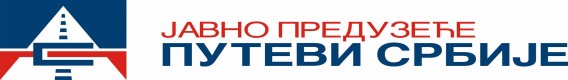 Београд, Булевар краља Александра 282 www.putevi-srbije.rsКОНКУРСНА ДОКУМЕНТАЦИЈАЈАВНА НАБАВКА У ОТВОРЕНОМ ПОСТУПКУСАНАЦИЈА КЛИЗИШТА НА ДРЖАВНОМ ПУТУ II-Б РЕДА БР. 355ДЕОНИЦА: ЧАЧАК – ШИЉКОВИЦА, ЦАГАЊАНА km. 13+200Број јавне набавке: 120/2015Б е о г р а ддецембар 2015. годинеНа основу члана 32. и 61. Закона о јавним набавкама („Сл. гласник РС“ бр. 124/12, 14/15 и 68/15 у даљем тексту: Закон), члана 2. Правилника о обавезним елементима конкурсне документације у поступцима јавних набавки и начину доказивања испуњености услова („Сл. гласник РС“ бр. 86/15), Одлуке о измени одлуке о покретању поступка јавне набавке бр. 404-339/2015-4 од 19.11.2015. године и Решења о измени решења о образовању комисије за јавну набавку бр. 404-339/2015-5 од 19.11.2015. године, Јавно предузеће „ПУТЕВИ СРБИЈЕ“ Београд, Булевар краља Александра број 282 (у даљем тексту: Наручилац), позива Вас да поднесете понуду у складу са конкурсном документацијом за јавну набавку радова у отвореном поступку:САНАЦИЈА КЛИЗИШТА НА ДРЖАВНОМ ПУТУ II-Б РЕДА БР. 355ДЕОНИЦА: ЧАЧАК – ШИЉКОВИЦА, ЦАГАЊАНА km. 13+200Број јавне набавке: 120/2015Конкурсна документација садржи:I  ОПШТИ ПОДАЦИ О ЈАВНОЈ НАБАВЦИПодаци о наручиоцуНАЗИВ: ЈАВНО ПРЕДУЗЕЋЕ „ПУТЕВИ СРБИЈЕ“АДРЕСА: Београд, Булевар краља Александра број 282ИНТЕРНЕТ СТРАНИЦА: www.putevi-srbije.rsВрста поступка јавне набавкеПредметна јавна набавка се спроводи у отвореном поступку, у складу са одредбама Поглавља Va Закона и подзаконским актима којима се уређују јавне набавке, Законом о планирању и изградњи („Сл. гласник РС“ бр. 72/09, 81/09-испр., 64/10-одлука УС, 24/11, 121/12, 42/13-одлука УС, 50/13-одлука УС, 98/13-одлука УС, 132/14 и 145/14) и Законом о јавним путевима („Сл. гласник РС“ бр. 101/05, 123/07, 101/11, 93/12 и 104/13). Предмет јавне набавкеПредмет јавне набавке бр. 120/2015 су радови – Санација клизишта на државном путу II-Б реда бр. 355 деоница Чачак – Шиљковица, Цагање на km. 13+200, у складу са израђеном техничком документацијом.Циљ поступкаПоступак јавне набавке се спроводи ради закључења уговора о јавној набавци.Контакт (лице или служба)Информације у вези са предметном јавном набавком могу се добити сваког радног дана у периоду од 10,00 до 14,00 часова на телефон 011/30-40-617, Одељење за јавне набавке и уговоре, e-mail: javnenabavke@putevi-srbije.rs.Заинтересована лица могу извршити увид у пројектно – техничку документацију која се односи на предметну јавну набавку, сваког радног дана од 10,00 до 13,00 часова у просторијама ЈП „Путеви Србије“ Београд, Обилазница, Раковички пут бб, у канцеларији бр. 12, уз претхнодну најаву дан раније на тел. 060/840-25-58, Миле Златковић, дипл.грађ.инж.II  ПОДАЦИ О ПРЕДМЕТУ ЈАВНЕ НАБАВКЕПредмет јавне набавкеПредмет јавне набавке бр. 120/2015 су радови – Санација клизишта на државном путу II-Б реда бр. 355 деоница Чачак – Шиљковица, Цагање на km. 13+200 (ознака из Општег речника набавки: 45233141 – Радови на одржавању путева). Процењена вредност јавне набавке је до 14.000.000,00 динара без пореза на додату вредност, а радове финансира Канцеларија за помоћ и обнову поплављених подручја средствима из Фонда солидарности Европске уније.III  ВРСТА И ОПИС РАДОВА, РОК ИЗВРШЕЊА И ТЕХНИЧКИ УСЛОВИПонуђач је у обавези да изведе радове на санацији клизишта на државном путу II-Б реда бр. 355 деоница Чачак – Шиљковица, Цагање на km. 13+200, а у складу са техничком документацијом, спецификацијама и техничким условима који су саставни део овог поглавља Конкурсне документације. Рок за завршетак комплетних радова не може бити краћи од 75 календарских дана нити дужи од 120 календарских дана од дана увођења у посао. Рок за извођење предметних радова Понуђач уноси у Образац понуде.УВОДНакон обилних падавина на овом подручју у кратком временском периоду, дошло је до наглог одцепљења леве коловозне траке и косине насипа, превртања постојећег потпорног зида и његовог склизнућа низ стрму падину неких 50-60m. Чеони ожиљак оштећења се налази на неких 2,5m од десне ивице коловоза. Пут је оштећен у дужини од око 40m.Ванредним прегледом пута и путних објеката на овој деоници од стране стручног тима ЈП „Путеви Србије“ за евидентирање и праћење клизишта на државним путевима, константовано је клизиште које је захватило леву саобраћајну траку предметног пута у близини места Цагање издалоИНСТИТУТА ЗА ПУТЕВЕ А.Д. БЕОГРАД је урадио пројектно-техничку документацију за санацију клизишта на државном путу IIБ реда бр. 355, деоница: Чачак – Шљивовица, km13+200.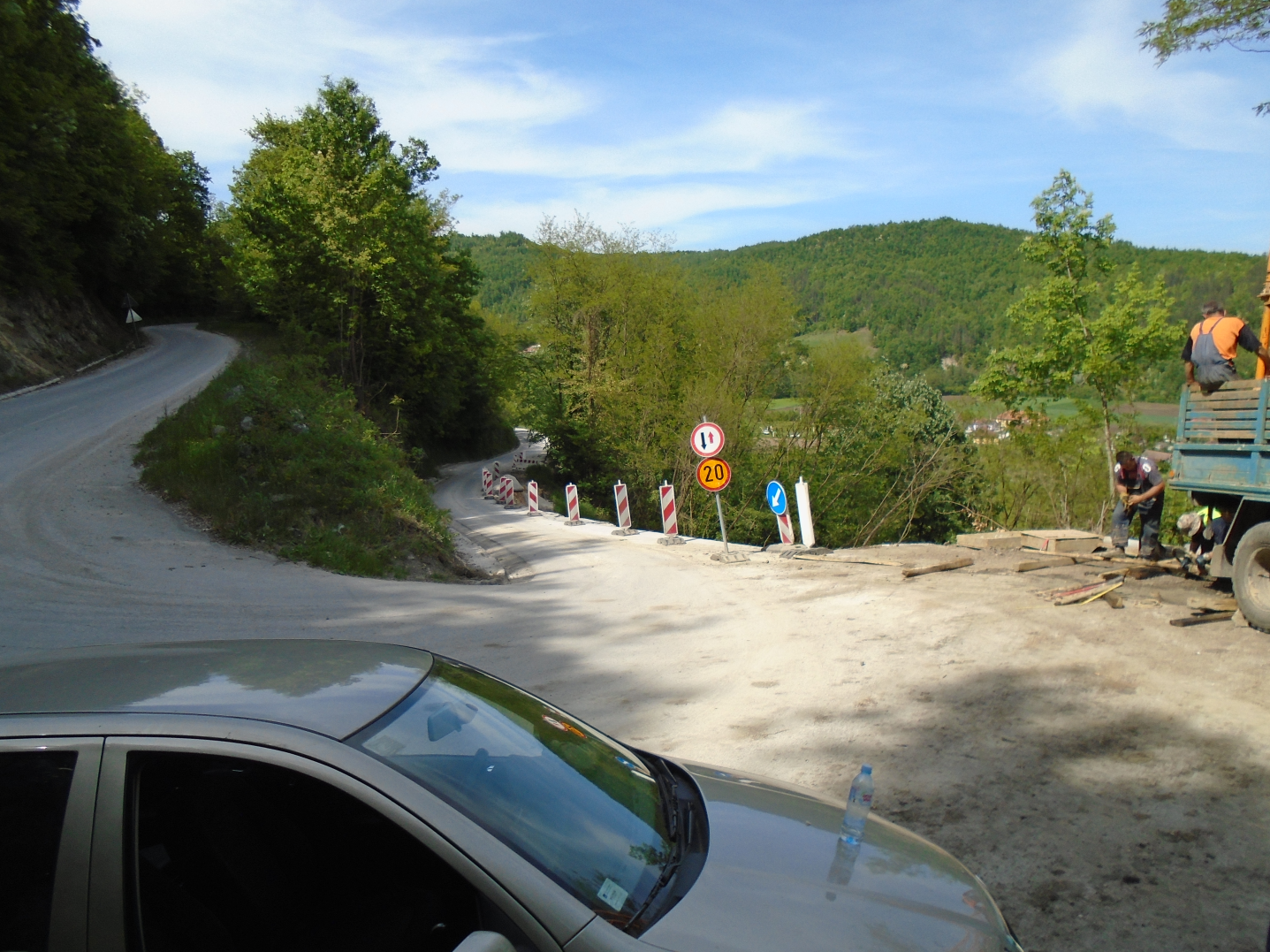 Поглед на оштећење пута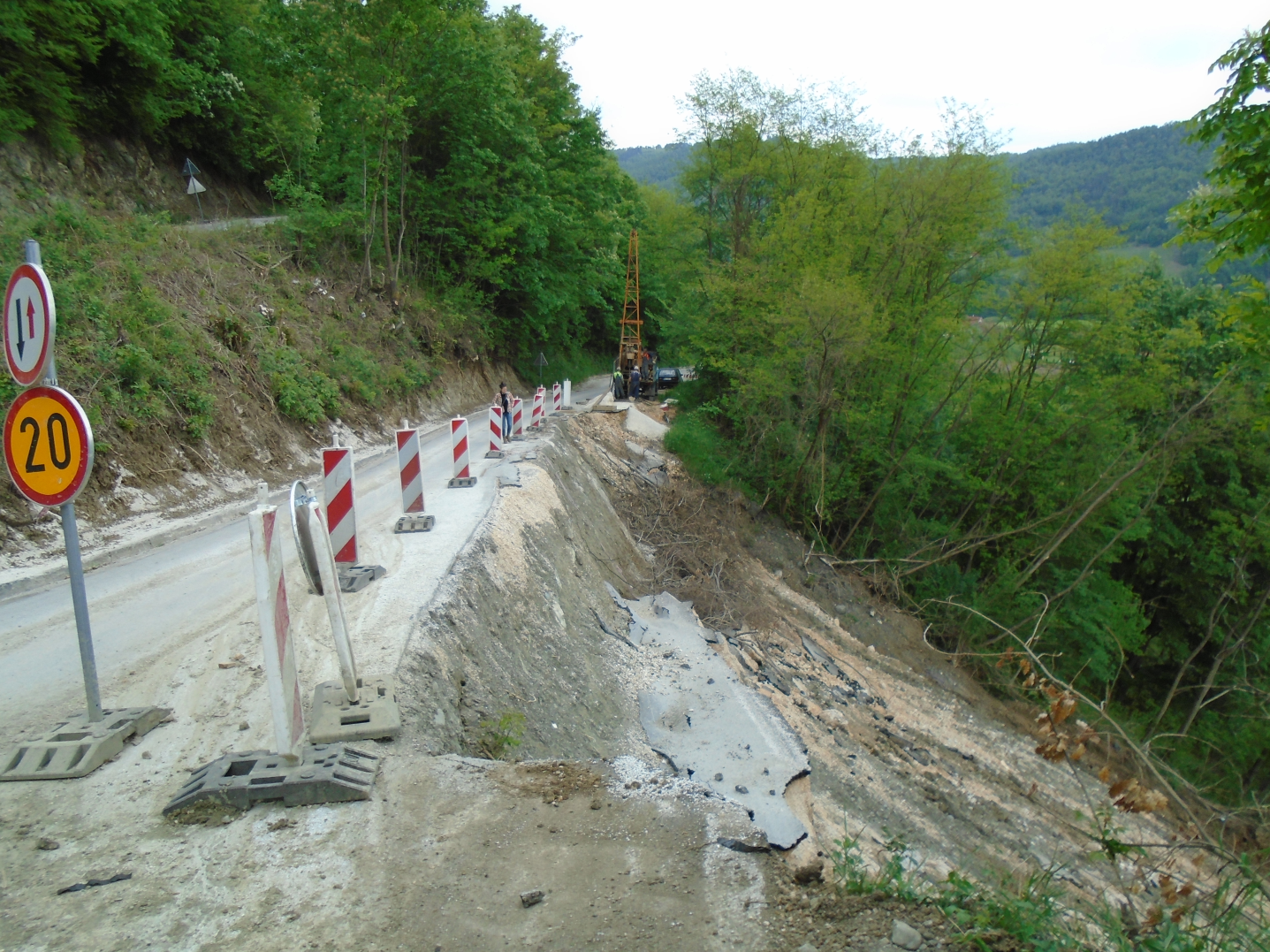 Поглед на оштећење коловоза и косину испод пута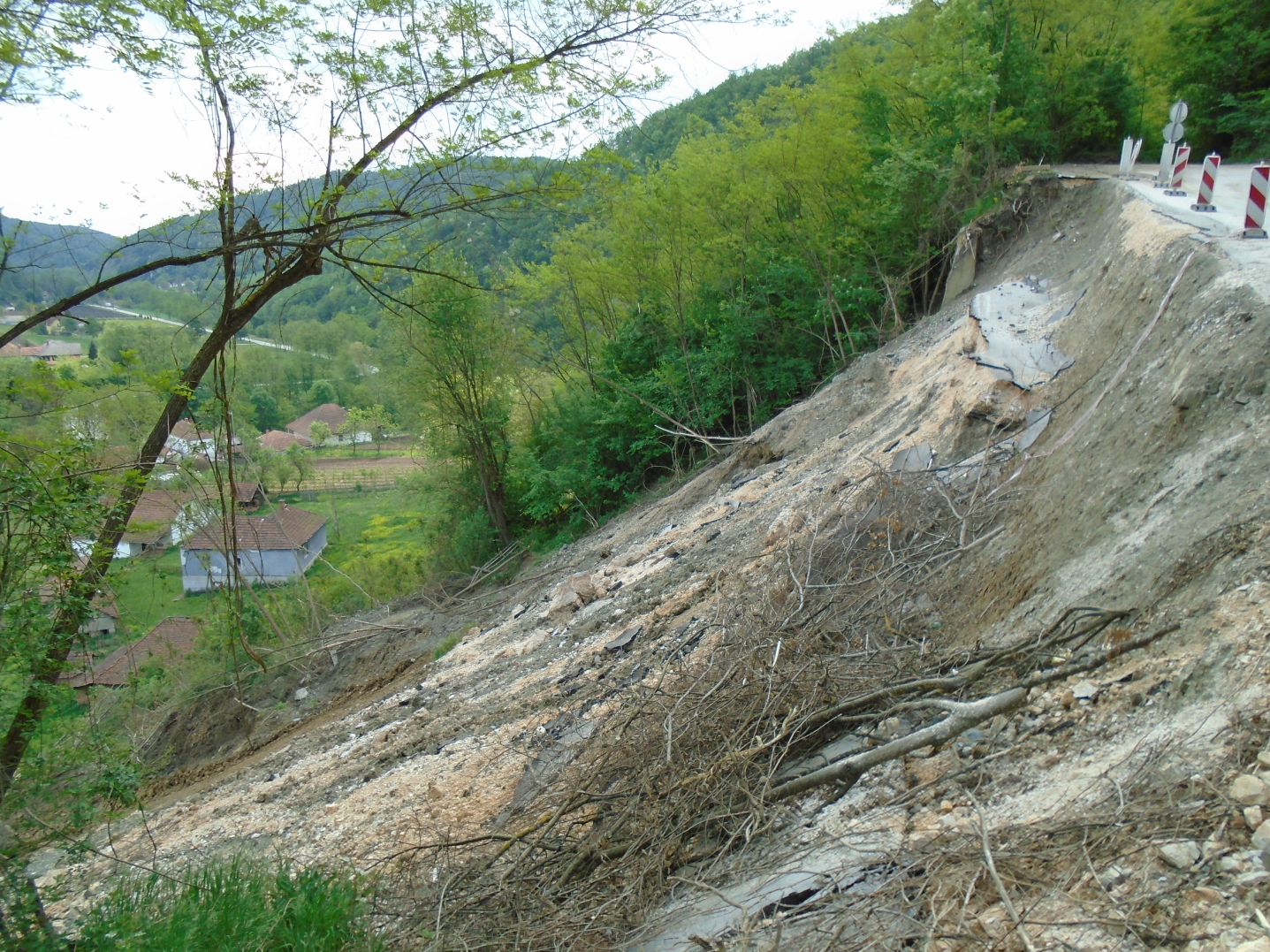 Поглед на косину испод путаТраса пута је на овој деоници у засеку са узбрдне стране и са косином испод пута стрмог нагиба, висине 35-40m. На делу непосредно иза зоне клизишта, гледано у смеру раста стационаже (од Чачка ка Шиљковици) налази се оштра кривина -  серпентина. Косина засека је изведена у стрмом нагибу у чврстој стени. Насип је изведен од дробинско глиновите распадине из ископа. У ножици насипа постојао је бетонски гравитациони потпорни зид у дужини од 55-60m, процењених димензија: висина око 4,5m, дужине кампада око 5,0m.За време обилних падавина површинска вода са пута која би се сливала ка серпентини прелазила би на леву страну пута и неконтролисано се сливала низ бетонски зид, и даље низ косину. На тај начин, у дужем временском периоду услед интензивног раскавашавања површинским и процедним-подземним водама глиновито дробинског материјала на падини дошло је до губитка стабилности постојећег зида и до формирања клизишта.На делу испред описаног клизишта, на неких 10-15m гледано у смислу раста стационаже налази се мање отцепљење ивичног дела коловоза и банкине уз леву ивицу саобраћајнице у дужини од десетак метара. Као привремена мера предвиђено је проширење пута ка прибрежној страни пута на делу постојећег ригола и банкине. Саобраћај је на читавом делу пута који је захваћен клизањем регулисан привременом саобраћајном сигнализацијом.С обзиром на угрожено одвијање саобраћаја на овој деоници државног пута и постојања опасности од даљег проширења оштећења, што би могло да доведе до потпуног прекида овог путног правца, неопходно је извести санационе мере којим ће се обезбедити неометан и сигуран саобраћај.ГЕОТЕХНИЧКА СВОЈСТВА ТЕРЕНАНа основу изведених детаљних геотехничких истраживања и испитивања на наведеној локацији урађен је Геотехнички елаборат. Геотехничким елаборатом, који је саставни део овог пројекта, дефинисана је конструкција терена у зони клизишта, стање воде у терену, издвојене су инжењерскогеолошке средине у конструкцији терена и дефинисани су параметри физичко-механичких својстава.Покренута маса на косини је изграђена од делувијално глиновито-прашинастог материјала са дробином габра (dgp,dr) и од деградиране-грусификоване зоне габра (ν*). Клизна површ је формирана на дубини од око 4,0-5,0m. Основа терена је изграђена од стенске масе – габра (ν).Чеони ожиљак клизишта је јасно изражен, и пружа се дуж осовине коловоза. Ножица клизишта односно косине се налази на неки 40m висинске разлике у односу на нивелету пута и чеони ожиљак. Покренут материјал, са кампадама постојећег зида је наклизао (склизнуо дуж косине) до ножице косине.До настанка нестабилности је дошло услед водозасићења дробинско глиновитог материјала у залеђу и расквашавања материјала у темељној спојници гравитационог потпорног зида, као и због специфична геолошке грађе терена-косине.За потребе геостатичких прорачуна усвојене су следеће прорачунске вредности физичкомеханичких својстава:Фундирање новопројектоване потпорне конструкције је предвиђено у слоју чврсте стенске масе и делом у слоју дробине габра која је повољних физичко механичких карактеристика, а што ће бити потврђено геотехничким надзором на лицу места при извођењу радова на темељном ископу. Уколико затечени материјал на коти темељне спојнице нема захтевани квалитет у смислу носивости темељног тла извршити замену истог, материјалом бољих физичкомеханичких својстава или израдити подлогу за темељ зида од мршавог бетона до споја са стенском масом. САНАЦИОНЕ МЕРЕЗа решење санације клизишта у зони саобраћајнице санационе мере обухватају израду подножног ножичног аб потпорног зида дуж леве ивице коловоза. За потребе санације предвиђене су следеће санационе мере:- Израда потпорне конструкције – зида. У зони саобраћајнице предвиђен је подножни ножични армиранобетонски потпорни зид са предњим и задњим препустом темељне плоче. Конструкција је пројектована у дужини од 46,5m. Висина зида је константна, 5,20m са вертикалним лицем зида и са нагибом залеђа зида 10:1.  Ширина темељне плоче зида износи 4,22m, а дебљина 0,80m.  Препуст према залеђу зида је ширине 2,50m. Предњи препуст износи 0,80m. Зид има 10 кампада од по 4m две од по 3,25m. По круни зида се изводи насип у нагибу 1:1,5 и коловозна конструкција са асфалтним застором до нивелете постојећег пута. Уз леву ивицу коловоза поставља се бетонски ивичњак, а у банкину се анкерује еластична челична одбојна ограда.Зид је пројектован од бетона МБ30 отпораности на дејство мраза М-100 и армиран ребрастим арматурним челиком B500B према стандарду SRPS EN 10080. Испуна иза потпорног зида до круне зида се изводи од ломљеног каменa са зрном максималне величине dmax=15cm чија је функција поред стабилизације аб зида, и да дренира терен иза потпорног зида. Да се испуна иза зида не би замуљила штити се нетканим геотекстилом тежине 300gr, како је дато пројектом. Насипање зида се наставља истим материјалом до нивоа слојева коловозне конструкције.Ова позиција радова подразумева и рушење постојећег бетонског потпорно обложног зида у дужини од 10,5m. Рушење се изводи кампадно, механичким средствима-пикамерима. Приликом рушења постојећег зида, као и код позиције  ископа материјала користити све могуће мере обезбеђивања ископа као и обавезно подграђивање. Неопходно је да се ископ врши у кампадама, тако да се ископ сваке следеће кампаде ради тек по комплетној изради претходне кампаде. Cтране ископа подупрети.На km0+025,00, код пресека 4, постоји локална денивелација – улегнуће постојећег терена у односу на околни терен у дужини од око 10m. На овом делу неопходно је израдити насип до нивоа темељне спојнице. Потом профилисати терен испред зида према пројекту.На задњем препусту темељне стопе дуж леђне стране зида поставља се пластична HDPE дренажна перфорирана цев Ø=300mm, чија је улога да омогући евакуацију евентуалних процедних и подземних вода из залеђа зида. Такође се у зиду остављају и барбакане Ø100, као додатна мера осигурања у случају инцидентог прилива воде у залеђу. Пројектом је предвиђена израда испуста дренажне цеви на делу косине испред почетка потпорне конструкције (гледајући у смеру раста стационаже). Обзиром на диспозицију саобраћајнице и потпорне конструкције, не очекује се значајна количина дрениране воде тако да не постоји опасност од губитка стабилности постојеће косине на месту испуста дренаже.- Израда ивичњака. Дуж леве ивице коловоза од km0+010,00 до km0+060,00 предвиђен је ивичњак 18/24 од бетона МБ30, отпорности на мраз М100, а према стандарду SRPS U.N2.060 у дужини од 53,14m. Ивичњаци се постављају на подлогу од набијеног бетона МБ15 према стандарду SRPS U.S4.062. Улога ивичњака је да спрече преливање површинских вода, које долазе из правца серпентине, низ косину и зид, већ да их усмере ван зоне клизишта, низ пут, на десну страну, у постојећи ригол.- Израда коловозне конструкције. На новоизграђеном насипу иза потпорног зида, предвиђена је израда нове коловозне конструкције на целом потезу који је  предвиђен Пројектом. При томе је потребно да се нова коловозна конструкција уклопи у постојећу. Завршни хабајући слој асфалта треба уклопити са нивелетом пута и попречним нагибима постојеће коловозне конструкције која се налази ван зоне радова.- Хумузирање. Косине насипа до круне новог зида заштитити вегетативним (хумусним) слојем дебљине 20 cm.- Монтажа одбојне ограде. Пројектом је предвиђено постављање челичне еластичне одбојне ограде уз леву ивицу коловоза у зони новопројектованог зида.- Ванредно одржавање. Приликом радова на санацији предвиђено је и ванредно чишћење и одржавање свих постојећих система за одвод површинске воде, ригола, канала, пропуста, шахтова како у самој зони захваћеној клизањем, тако и око ње.ГЕОСТАТИЧКИ ПРОРАЧУНИКао меродаван профил терена изабран је попречни пресек 6 на km0+035,00. На основу конструкције терена утврђене Геотехничким елаборатом и усвојених рачунских параметара тла спроведене су геостатичке анализе и прорачуни стабилности терена и конструкције и димензионисање потпорне конструкције.Прорачун и димензионисање потпорног зида је изведено програмским пакетом Geo5 док је  стабилност косине срачуната помоћу програма Geostudio 2007 и модула SLOPE/W.РЕДОСЛЕД ОБАВЉАЊА САНАЦИОНИХ РАДОВАДа радови на извођењу санационих мера не би погоршали стање стабилности и довели до угрожавања саобраћаја на путу, потребно је да се Извођач радова придржава следећег редоследа обављања санационих мера :За време извођења радова санације саобраћај на путу ће се одвијати једном коловозном траком. Зато је неопходно градилиште обезбедити према решењу датом у Пројекту привремене и сталне саобраћајне сигнализације.Уклањање постојеће коловозне конструкције на делу захваћеним клизиштем и ископ дела клизишта, радити са површине терена, тј. са површине постојећег пута, односно прилазних привремених рампи. Ископ радити у складу са техничким нормама и условима датим пројектом.Радове на изради потпорне конструкције започети ископом материјала за потребе израде темељне стопе зида. Ископ радити у складу са техничким условима. Приликом ископа материјала користити све могуће мере обезбеђивања ископа као и обавезно подграђивање. Неопходно је да се ископ врши у кампадама од по четири метра, тако да се ископ сваке следеће кампаде ради тек по комплетној изради претходне кампаде. Cтране ископа подупрети. Ископ вршити од ниже ка вишој коти.По изведеном ископу извршити планирање дна темељног ископа, односно насипање до нивоа темељне спојнице, где је то неопходно. Након тога ради се збијање подтла сагласно техничким прописима. Потом се изводи слој чистоће од тампонског слоја шљунка дебљине 10cm и мршавог слоја бетона марке МБ20 дебљине 10cm.Преко слоја чистоће поставља се арматурни кош, и бетонира се темељна стопа дебљине 80cm у потребној оплати, бетоном марке МБ30, отпорности на мраз М100. Уграђивање бетона се врши уз употребу первибраторских игли. Потом, бетон неговати квашењем.Након неопходног времена потребног за сазревање бетона приступа се постављању двостране оплате и арматурног коша зида потпорне конструкције. Нагиб лица зида је вертикалан, док је нагиб према залеђу 10:1. Оплату анкеровањем обезбедити од одизања. Поставити ПВЦ цеви Ø100 барбакана у пројектоване положаје. Бетонирање зида бетоном марке МБ30, отпорности на мраз М100, обзиром на висину извести у слојевима према правилнику БАБ-87. Уграђивање бетона вршити уз вибрирање первибраторским иглама. Водити рачуна да бетон не пада са велике висине да не би дошло до сегрегације бетона. Оплата на видној страни зида мора бити без оштећења и састављена од униформних елемената (doka, peri, блажујка), ради постизања иоле коректног изгледа површине зида.Након неопходног времена сазревања бетона зида, а када Надзорни орган да сагласност, приступа се пажљивом уклањању оплатних елемената са зида. По скидању оплате наставити са негом бетона квашењем.Упоредо се може приступити постављању дренажне HDPE перфориране цеви по залеђној страни темељне стопе и изради испуста дренажне цеви.По сазревању бетона зида и достизања потребне марке бетона, а када за то да сагласност Надзорни орган, приступа се изради испуне иза потпорног зида. Испуна се ради од ломљеног камена величине зрна до 150mm до коте дате пројектом. Испуна се обавија слојем нетканог геотекстила тежине 300gr.Радовима на изради потпорног зида на делу преосталих кампада постојећег-старог бетонског зида приступити тек након што су изведене кампаде до овог зида. Радове на рушењу извести машински пикамерима. Порушени материјал утоварити и транспортовати на депонију коју одреди Надзорни орган. Након тога се приступа изради преосталих кампада на већ описани начин.Након изведених свих кампада, а када за то да сагласност Надзорни орган, приступа се изради насипа изнад круне зида, коловозне конструкције, носећег и хабајућег слоја асфалта. Завршни хабајући слој асфалта треба уклопити са нивелетом пута и попречним нагибима постојеће коловозне конструкције која се налази ван зоне клизишта.Потом приступити изради банкине и монтажи челичне еластичне одбојне ограде.НАПОМЕНЕГлавни пројекат потпорне конструкције урађен је сходно Закону о планирању и изградњи објеката (Службени гласник Р.Србије бр. 145/2014), његовим подзаконским актима и одредбама докумената Система квалитета Института за путеве, а.д.Радове на изградњи обављати према Техничким опису радова и условима квалитета из овог Пројекта. Извођач радова санације је дужан да радове изводи у складу са важећим законима, прописима и нормативима Републике Србије.При извршењу радова санације, саобраћај на путу мора се одвијати, уз претходно урађен и одобрен пројекат одвијања саобраћаја у условима рада на санацији – Пројекат саобраћајне сигнализације.ОПШТИ ТЕХНИЧКИ УСЛОВИ  И КВАЛИТЕТ ИЗВОЂЕЊАПРИПРЕМНИ РАДОВИФОРМИРАЊЕ ГРАДИЛИШТАОпис радаОвај рад обухвата формирање градилишта,чуварску службу, транспорт механизације и радника. Организација градилишта мора у свему задовољити потребе градње, безбедности радника И корисника саобраћајнице све у складу са Елаборатом о уређењу градилишта. Градилиште мора бити уређено тако да је омогућено несметано и сигурно извођење свих радова. Градилиште мора бити обезбеђено од приступа лица која нису запослена на градилишту, а градилиште мора бити уређено у складу са Елаборатом.ПлаћањеОбрачун се врши паушално.РАШЧИШЋАВАЊЕ И ПРИПРЕМА ТЕРЕНА – ОДСТРАЊИВАЊЕ ГРМЉА И ДРВЕЋАОпис радаОвај рад обухвата одстрањивање грмља до 10 цм дебљине, сечу стабала свих дебљина са кресањем грана, ископ, извлачење и премештање пањева нових и старо посечених стабала и свег осталог прекомерног биљног и осталог материјала, за радове који су потребни у складу са Главним пројектом и овим техничким условима. Површине које треба очистити или откопати, одредиће Надзорни орган пре почетка радова.Поједина стабла, ако то одреди надзорни орган, морају остати и не смеју се оштетити. Ако је потребно смањити опасност, спречити штету на стаблима која остају, објектима, сметњи на поседу, треба стабла пажљиво сећи од врха на доле.На површинама ископаним за труп пута који ће морати да се збијају, потребно је одстранити све пањеве и корење до дубине најмање 50 цм испод постељице. Рупе настале вађењем пањева морају се испунити добро збијеним земљаним материјалом.Посечена стабла и пањеве треба депоновати на местима где то одреди надзорни орган и количински предати надзорном органу, или другом лицу одређеном од Инвеститора.Мерење и плаћање Обрачун се врши паушално.ГЕОДЕТСКО ОБЕЛЕЖАВАЊЕ Опис радова Обележавање осовине пута треба да укључи сва мерења са циљем преноса података из пројекта на терен, као и осигурање, обнављање и одржавање тачака успостављених на терену током читавог периода грађења, односно до предаје радова Ивеститору.Предаја осовине пута и пријем Инвеститор ће предати Извођачу оперативни полигон и сталне тачке (репере) са свим потребним подацима у форми цртежа, скица, табела и слично. Предаја и пријем података о оперативном полигону и сталним тачкама треба да буде у писаној форми коју ће потписати представници Инвеститора и Извођача Приликом примопредаје осовине пута Инвеститор треба да преда Извођачу следеће цртеже:Ситуациони план, размера 1:500 (1:250 или слично), са приказаном осовином пута. Везе свих главних ознака осовине са оперативним полигоном треба да буду нацртане укључујући и све неопходне податке за исколчавање;Прорачун основних ознака, или у случају електронског прорачуна, координате основних ознака и тачака за осигурање, укључујући стационаже као и координате кривих;Списак полигоних тачака и координата темена, укључујући и топографске тачке;Списак висинских ознака, нагиба укључујући и нагибе терена;Скица полигоних и тригонометријских тачака.Контрола током извођења Извођач ће редовно контролисати обележену осовину пута, путне профиле, сталне тачке (репере) и полигоне тачке. Извођач ће обновити сваку уништену или оштећену ознаку о свом трошку. Надзорни орган ће контролисати тачност обновљених ознака.Предаја и пријем по завршетку посла Извођач ће обновити осовину пута, стационаже, полигоне тачке и сталне тачке на захтев Инвеститора, по завршетку свих радова на путу и предати их Инвеститору пре техничког пријема. Прописна белешка о пријему/предаји треба да постоји. Инвеститор је овлашћен да захтева нивелманску књигу о траси новог пута приликом техничког пријема.Мерење и плаћање Количина, према горњем опису, ће бити плаћена у збирној цени чије је плаћање предвиђено у складу са захтевима из поглавља 1.1 (Обележавање) Услова Уговора укључујући осигурање осовине, одржавање и обнављање осовине и осталих ознака, потребних за квалитетне радове, као и сав материјал и транспорт. Збирна цена за обележавање укључује сва неопходна мерења за све обилазне путеве, регулације, приступне путеве, паралелне путеве, депоније и слично, током извођења радова и техничког пријема, тако да Извођач нема право на било коју одвојену исплату за овај рад. Сума такође укључује у фази обележавања нултог стања помоћ и подршку Надзорном органу у припреми дигиталног модела терена, пренос података осовине трасе у програмски пакет за пројектовање и поновно мерење захтеваних радова водећи рачуна и о сваком захтеву који може бити придодат у процесу правилног сагледавања радова.ЗЕМЉАНИ РАДОВИИСКОП ЗЕМЉЕ МАШИНСКИМ НАЧИНОМ У ШИРОКОМ ОТКОПУОпис радаРад обухвата широки откоп земње 3-ће и 4-те категорије машинским начином, са механичким утоваром и транспортом моторним срествима на одређену даљину или гурањем ископаног материјала на депонију. Ископ обавити према плановима из пројекта.Начин ИзвођењаИскоп обавити употребом механизације. Ручни рад ограничити на минимум.У колико се, при ископу, наиђе на веће блокове стена, потребно их је минирати и уситнити до величина комада који се могу утоварати или гурати у депонију.Ископе вршити како је предвиђено попречним профилима, пројектованим котама и нагибима према пројекту или налогу Надзорног органа.При ископу треба предузети све мере заштите људства, радова, објеката и комуникација.У свакој фази рада на ископу мора бити осигурано ефикасно гравитационо одводњавање искпаног простора.Отежан рад због појаве подземне воде не плаћа се посебно.Нагибе косина треба извести по пројекту, односно захтевима Надзорног органа. При раду, кад се наиђе на неприкладна места, као што су растресите зоне, извори воде и слично, Извођач ће их уклонити без посебне надокнаде.При извођењу радова треба пазити да недође до поткопавања, поремећаја равнотеже или оштећења ископа. Сваки случај непажљивог рада од стране извођача биће саниран о његовом трошку.Ископ обављати, почев од површине терена, у дебљини слојева до 50 цм. Ископани материјал утоварати у транспортна срества која ће га одвозити на депонију или гурати и распланирати на просечној транспортној дужини. Ископани земљани материјал истоварити на депонији испланирати га у слојевима до 30 цм. Материјал  збијати према условима из пројекта или налозима Надзорног органа. Депонију извести према плановима у пројекту или налогу Надзорног органа.Мерење и плаћањеМерење за обрачун ископа врши се на основу стварно извршене кубатуре ископа, мерено у самониклом терену, на основу планиметрисања тачно снимљених попречних профила изведених према плановима пројекта или налогу Надзорног органа.Плаћање се врши по м3 самониклог ископа тла по јединичној цени из уговорног предрачуна. Цена обухвата све радове на ископу, утовару и транспорту, затим истоваром на депонију планирањем у слојевима, како је пројектом предвиђено, односно према налогу Надзорног органа.ИСКОП ЗА ИЗРАДУ ДРЕНАЖНИХ РОВОВАОпис радаПозиција обухвата ископ самониклог тла 3-ће и 4-те категорије, ручну или машински, по проценту утврђеном у пројекту.Ископ обавити према димензијама датим у пројекту.Дубина ископа је дата пројектом. Она може бити различита од 0 до 6 м1. После ископане дубине од 1,00 м1, потребно је подграђивати ископану јаму. Врсту подграде и технологију подграђивања предложиће Извођач радова, према опреми којом располаже и технологији коју је усвоио. Надзорна служба треба да да сагласност на изабрану врсту подграде и технологију подграђивања. Подграђивање треба бити тако да осигура   темељну јаму да остане стабилна, како за време ископа, тако и за време израде темеља потпорне конструкције. Исто тако неопходно је да терен око темељне јаме остане стабила за све време израде темеља.    Код трекастих темеља ископ се треба обавити у кампадама, чија је дужина одређена пројектом или од Надзорног органа.Поред ископа, позиција обухвата одбацивање ископаног тла 2-3 м1од темељне јаме,  утовар ископаног тла у транспортна срества, ручно или машински и транспорт до депоније, предвиђене пројектом или одређене од стране Надзорне слижбе. На месту депоније тло истоварирти киповањем и распланирати га ручно или машински.ОпремаЗа обављање ископа темељне јаме у тлу 3-ће и 4-те, категорије,  у колико се ради ручно, неопходан је ручни алат за обављање ископа и то : крамп, ашов, лопата, ручна колица, итд.У колико се ради машински потребно је да Извођач радова поседује ровокопач капацитета који може ефикасно обавити предвиђени ископ темеља.	За транспорт ископаног материјала потребно је поседовати довољан број камиона кипера, који ће ископано тло превести до депоније и киповати .Планирање истовареног матеијала на депонији обавити : у колико се ради ручно лопатама, у колико се ради машински грејдером или мањим булдозером.Мерење Мерење обављеног посла, ископа тла за потребе израде темеља потпорне конструкције, врши се у м3 стварно извршеног посла.ПлаћањеПлаћање извршеног посла, ископа тла за темеље потпорне конструкције, обавити у динарима по м3, стварно извршене кубатуре, утврђене мерењем. МАШИНСКИ ОТКОП ХУМУСАОпис радаРад обухвата површински откоп хумуса добијен при ископу у широком откопу на траси и у позајмишту, као и испод насипа  дебљине максимално до 40 цм, с транспортом, или гурањем  машинским путем у депонију са стране, у појасу путног земљишта.Сав рад мора бити изведен у склопу с пројектом, овим  техничким условима, односно, СРПС.У.Е1.010.Начин извођењаПовршински откоп хумуса у дебљини до 40 цм треба извршити свуда где је то потребно ради припреме подтла - темељног тла.Хумус треба откопати до подтла - носивог тла, како је предвидјено пројектом и овим техничким условима. Сав ископани материјал треба депоновати уз трасу изван радних површина, тако да каснија употреба и приступ до њега буду неометани. Транспорт, односно гурање материјала у депонију, мора бити пажљиво извршен ради очувања квалитета ископаног хумуса за касније потребе при уредјењу косина и зелених површина, тако да не додје до мешања тога материјала с другим нехумусним материјалом. Хумус мора да буде депонован тако да не угрози стабилност косина и да омогућава одводјење воде.Мерење и плаћањеОвај рад се не мери ради плаћања, али се у попречне профиле уцртавају изведене дебљине хумусног слоја.Ископ и депоновање хумуса, чување депонија у времену изводјења осталих градјевинских и других радова, с чишћењем читавог земљишта након одстрањења депонија садржано је у понудјеним јединичним ценама за широки ископ и насип, те се не плаћа посебно.Ако се на основу мерења у току рада утврди да је стварни ископ хумуса већи односно мањи од пројектоване количине, у том случју се утврдјује и обрачунава вишак хумуса односно мањак ископа, или мањак хумуса, а вишак ископа.ХУМУЗИРАЊЕ КОСИНЕОписПозиција обухвата завршну обраду свих слободних површина у регулационом појасу изградње, са локалним транспортом земљаног материјала до 60 м. Ова обрада, састоји се од наношења слоја плодоносне земље дебљине 20 цм у зони пута и 80 цм на њивама са додатком стајског ђубрива у слоју 2 цм, планирање, набијање лаким набијачима и затрављивање.Извођење радова и квалитет	Хумузирање обавити уз претходно браздање подлоге, ради постизање боље везе. Бразде су ширине 20-30 цм а дубине око 10цм на размаку од 50-60цм. Нагиб косине која се штити вегетативним слојем треба бити максимум 1:1, тј. под нагибом од 450, изнад ових нагиба вегетативни слој се неће држати. Слојеви хумусног материјала наносе се од најниже ка највишој тачки насипа.Затрављивање и нега обрађених површина мора се обавити квалификованом радном снагом, у свему према пројектованим котама и детаљним упутствима пројектанта хортикултурне обраде.Пријем радоваПријем радова обавиће се после мин. тромесечне неге обрађених површина.ПлаћањеПлаћа се по 1 м2 озелењене површине.ИЗРАДА ФИЛТРА ОД ГЕОСИНТЕТИЧКИХ МАТЕРИЈАЛА ПРИ ДРЕНИРАЊУ ТЕРЕНА ИЛИ ОБЈЕКАТАОпис радаПри изради дренажа, за филтрирање подземних вода да се не би замуљиле, као и да не би повећали ерозију тла дренажног рова, раде се филтрациони слојеви. Геосинтетички материјал који се примењује као филтерски слој може бити од нетканог геотекстила. У новије време, као филтер, примењује се неткани термопресовани геотекстил. Извођач ће применити онај који је пројектом предвиђен. Начин радаНа ископани дренажни ров по пројекту са равним странама и дном поставити платно од нетканог геотекстила, како је пројектом предвиђено. Рад се обавља ручно.МатеријалГеосинтетички материјал од геотекстила који се примењује као филтерски слој треба да поседује следећа својства : потребну отпорност (сила на затезање од 3 - 30 кН/м’); да, обезбеди исту филтрацију дренирања као кроз тло, тј. коефицијенат филтрације кроз геотекстил треба имати приближну вредност коефицијента филтрације тла; да гарантује дуготрајну константну филтрацију под притиском тла или стене; геотекстил за филтер треба бити изабран тако да поседује исту структуру и распоред пора као терен који се дренира; да количина и величина пора у геотекстилу остану исте током трајања дренаже,  односно да се под притиском тла поре не шире, тј. омогућује стални ламинарни ток воде кроз филтер; филтер од геотекстила, током времена се не сме замуљивати ситним честицама тла; рад са геотекстилом, који се примењује као филтер, треба бити лак, тј. да се   лако сече и поставља.     Процена квалитета геотекстила    Квалитет геотекстила, цени се потребном абсорпцијом енергије која је потребна да се геотекстил, при обављању своје функције, оштети да не може да обавља своју намену. Квантитативно абсорпција енергије дефинише се радом силе оптерећења и деформације (дилатације) геотекстила. Абсорпција енергије мери се кило џулима по метру на квадрат, тј. кЈ/м2.  МерењеМерење обављеног посла постављања термопресованог нетканог геотекстила обавити у м2 стварно извршеног посла.ПлаћањеПлаћање обављеног посла набавке и израде филтерског слоја од геосинтетичких материјала извршити у динарима по м2 стварно обављеног посла.ИСПУНА ДРЕНАЖНИХ РОВОВАОпис радаПозиција обухвата испуну дренажних ровова или простора иза потпорних конструкција каменом ситнежи 0-60 мм, 0-200 мм и ломљеним каменом 10-25 цм (габионски кошеви се искључиво пуне лољеним каменом због величине отвора окаца мреже за габионски кош).Сврха испуне је да дренира терен, тј. контролисано спроведе подземну воду, како је пројектом предвиђено. Дренажни ровови и простор иза потпорне конструкције испуњени каменом или каменом ситнежи могу имати и носећу функцију у колико је то пројектом предвиђено.Начин радаНа припремљен дренажни ров, према пројекту, са изравнаним странама и дном и постављен филтерски слој, (нпр. од геосинтетике) отпочети израду испуне.Испуна ломљјеним каменом треба се обављати у слојевима дебљине до 50 цм. Потребно је ручно слагање камених комада, како би шупљина, у маси камена било што мање. При раду је потребно водити рачуна да се стране рова и филтерски слој не оштете. Камену ситнеж у рововима или простору иза потпорне конструкције радити у слојевима деб. до 30 цм. Збијање разастртих и планираних слојева камене ситнежи могуће је, у колико је, и на начин, предвиђен пројектом. МатеријалЛомљен камен који се примењује као испуна у дренажним рововима треба да буде поседује следећа својства :      - величине зрна 10-25цм, пожељна је континуална гранулација.- запреминска маса са шупљинама 22кН/м3;     - упијање воде максимум 1%:     - чврстоћа на притисак у водозасићеном стању мин. 100 МПа;                - отпорност на провлажавање и дејство мраза М-50, према једном  од светски признатих стандарда. Камена ситнеж, величине зрна 0-30(60), треба да поседује следоћа својства :континуалну гранулацију, са коефицијентом једноличности и коефицијентом закривљености 1-3;опит  модул стишљивости ;запреминска маса у збијеном и сувом стању, преко -     муљевитих честица мање од 3 %.Мерење Мерење обављеног посла израде испуне од ломљеног камена или камене ситнежи 0-30(60) мм обавити у м3 стварно обављеног посла.Плаћање Плаћање обављеног посла израде испуне од ломљеног камена или камене ситнежи извршити у динарима по м3 стварно обављеног посла.ТРАНСПОРТ И ОДЛАГАЊЕ ВИШКА МАТЕРИЈАЛАТранспорт земљаног материјала при машинском утовару на даљину 0-3 км (локални транспорт)Позиција обухвата машински утовар и транспорт ископаног материјала на локацији за израду насипа. Плаћа се по 1 м3 транспортованог материјала.Транспорт вишка земљаног материјала на депонију, транспортна даљина 10 кмПозиција обухвата машински утовар и транспорт вишка ископаног и у страну одбаченог материјала на депонију Инвеститора. Плаћа се по 1 м3 транспортованог материјала.БЕТОНСКИ КАНАЛИОпис радаОвај рад обухвата израду, односно набавку и полагање канала димензија према пројекту, са укључењем ручног ископа, одвозом сувишног материјала и постављањем тампона или бетонирањем подлоге.МатеријалиУ принципу се дозвољава употреба префабрикованих бетонских елемената за бетонске канале. У таквом случају, мора дати сагласност Надзорни орган. При изради канала морају се вршити испитивања саставних компонената бетона, као и испитивања свежег и очврслог бетона према прописима за бетон и армирани бетон, узимајући у обзир захтеве према овом стандарду и условима технологије.Начин ИзвођењаКод уграђивања морају бити спроведене све мере за правилно извођење радова, тј да се правилно обликује ископ, да се постељица за бетонску подлогу стручно припреми, да се уграђују наквашени префабриковани елементи и да се спојнице изврше ручно, тако да је прионљивост бетона са каналом осигурана. Уграђивати се могу само неоштећени елементи и они са мањим оштећењима која после уграђивања неће бити видљива. После полагања канала треба предузети заштитне мере против утицаја ветра, сунца и мраза.После уграђивања и завршетка свих радова канале треба потпуно очистити, а евентуална оштећења на њима, која су настала у току извођења радова,  Извођач је дужан сам поправити на начин који ће бити у сагласности са Надзорним органом, односно заменити оштећене делове новим.Контрола квалитетаПрописи који се примењују:СРПС У.Е. 3.020- технички услови за израду бетонских коловоза (поглавље које се односи на канале. СРПС У.Н2.060- бетонски префабрикати.Мерење и плаћањеРад се мери и плаћа по 1 м1 израђеног канала.БЕТОНСКИ РАДОВИ-ИЗРАДА ШАХТА И ОСТАЛИХ БЕТОНСКИХ ЕЛЕМЕНАТАОпис радаОвај рад обухвата набавку компоненталних материјала (агрегата, цемента, воде), израду свежег бетона, транспорт и уграђивање бетона у аб шахт и пропуст као и испод дренаже. Елементи који су предмет ове документације раде се од МБ 30, 20 и 15 према пројектованим детаљима. Пре почетка бетонирања потребно је да Надзорна служба обави примање оплате и скеле. Ово је неопходно како би се проверила стабилност оплате и скеле, да за време бетонирања или непосредно после бетонирања не дође до деформација или рушења конструкције.МатеријалиПотпорну конструкцију радити од бетона марке предвиђене пројектом.Бетон мора бити справљен од компоненталних материјала: агрегата, цемента, воде и потребних додатака бетону. Свеж и очврсли бетон требају постићи услове квалитета прописане пројектом, нарочито чврстоћу на притисак и, где се тражи, отпорност на дејство мраза. Пре почетка израде АБ конструкције, потребно је урадити претходну пробу за бетоне који се пројектом захтевају од регистроване и акредитоване организације за ову врсту посла.Агрегат (гранулат)За справљање бетона употребљава се агрегат који испуњава услове квалитета према прописима о српским стандардима СРПС Б.Б3.100 и СРПС Б.Б2.010. Природни, несепарисани агрегат може се употребити само за бетон до МБ15, за испуне, слојеве изравнања, и сл.Гранулометријски састав мешавине агрегата мора бити такав да осигурава довољну обрадљивост и збијеност бетона. Гранулометријски састав агрегата утврђује се претходним испитивањем.Максимална величина зрна агрегата не сме бити већа од 1/4 најмање димензије пресека, нити од 1,25 најмањег чистог хоризонталног размака профила арматуре.ЦементЗа справљање бетона употребљава се цемент који испуњава услове квалитета утврђене прописима о српским стандардима СРПС Б.Ц1.009, СРПС Б.Ц1.011, СРПС Б.Ц1.013 и СРПС Б.Ц1.014.ВодаЗа справљање бетона употребљава се вода која испуњава услове утврђене прописом о југословенском стандарду СРПС У.М1.058.Додаци бетонуЗа справљање бетона употребљавају се додаци који испуњавају услове утврђене прописом о српским стандардима СРПС У.М1.035 и СРПС У.М1.037.Контрола квалитетаИзвођач је дужан да преда Надзорном органу резултате претходних испитивања за компоненталне материјале који ће се употребити за израду бетона, као и доказ о постигнутој захтеваној марки бетона МБ20. Марка бетона, односно притисна чврстоћа бетона старости 28 дана одређује се на коцкама ивица 20 цм утврђене прописима о српским стандардима СРПС У.М1.005 и СРПС У.М1.020.Прво је потребно урадити оплату и скелу. Скелу и оплату неопходно је урадити квалитетно, како не би при бетонирању дошло де деформације у конструкцији. Материјал који се примењује за израду скеле треба бити од челичних цеви. Оплата и посебно део оплате који припада видном делу конструкције, треба бити израђена од квалитетних челичних лимова или квалитетних даски које су премазане одговарајућим уљем , како би се добила глатка површина бетона.Препоручује се да бетон буде справљен у бетонској бази и на место уграђивања допремљен миксерима. Збијање бетона обављати у слојевима од 30-50цм, модерним средствима за збијање. Технологија уграђивања бетона мора бити таква да се, касније, добије очврсли бетон, који не само треба да испуни предвиђене физичко-механичке карактеристике, већ и естетске: равне и глатке површине, неискрзане ивице, без сегрегираних места, итд. Контролу производње врше произвођач бетона и извођач бетонских радова. Програм испитивања чврстоће при притиску (број бетонских коцки) одредиће Надзорни орган, имајући у виду количину уграђеног бетона, количину произведеног бетона, као и начин и дужину транспорта. Програм испитивања усагласити са одредбама Правилника о техничким нормативима за бетон и армирани бетон.Непосредно после обављеног бетонирања, за време процеса очвршћавања бетона, потребно је неговати бетон и заштитити га од топлоте или хладноће, зависно од годишњег доба када се бетонирање обавља.Сва дефектна места на бетону и одступања од пројекта објеката Извођач мора на одговарајући начин санирати, сагласно захтевима Надзорног органа или Пројектанта.Мерење и плаћањеМерење и плаћање врши се по 1 м3 уграђеног бетона.ЧЕЛИК ЗА АРМИРАЊЕОпис радаОвај рад обухвата набавку, сечење, савијање, транспорт и уграђивање арматуре  за потребу армирања потпорне конструкције  ребрастом челичном арматуром РА 400/500 и мрежастом арматуром МА 500/560. Примењивати арматуру која је дата пројектом. Потпорној конструкцији потребно је арматуру поставити према плановима и спецификацији из пројекта, по врсти, пречнику и размаку. Арматура пре бетонирања не сме бити захваћена процесом корозије. У колико постоји слој корозије по обиму арматуре, потребно га је одстранити челичник четкама. Спремање арматуре је неопходно обавити у Армирачком погону, и отпремати је на градилиште погодним транспортним средствима. наставке арматуре, када је то неопходно, обавити према прописима. У случају да се пројектом предвиђа примена грађевински заварених мрежа њих је потребно применити према плановима из пројекта, поштујући СРПС.У.М1.091. Контрола квалитетаХемијске и механичке особине челика гарантује произвођач. Текућу контролу челика за армирање обавља овлашћена научна институција, сагласно одредбама Правилника о техничким нормативима за бетон и армирани бетон.ПлаћањеМерење и плаћање врши се по 1 кг уграђене арматуре.КОЛОВОЗНА КОНСТРУКЦИЈАУ случају да се ради коловозна конструкција мимо Пројекта појачаног одржавања користити следеће техничке услове.ДОЊИ СТРОЈУређење постељице ДефиницијаСлој постељице представља завршни слој доњег строја од изабраног материјала, који се гради у усеку или преко насипа. Зависно од материјала у усеку, постељица може бити изграђена од локалног тла. Преко слоја постељице гради се доњи носећи слој коловозне конструкције.ОписПозиција обухвата набавку материјала одговарајућег квалитета, довоз, планирање и збијање у слоју укупне дебљине 30-50 цм, а према котама и нагибима датим у главном пројекту. У зависности од физичких карактеристика материјала, позиција обухвата и евентуално квашење или просушивање довезеног и разастртог материјала пре збијања. Позиција такође обухвата и замену постељице у усеку, уколико локално тло има неодговарајућа физичко механичка својства. Извођење радаРадови на изградњи овог слоја могу почети тек када је примљен по котама нижи слој. Радови се не смеју изводити преко замрзнутог нижег слоја.Постељица на насипуИзрада слоја се врши методом насипања са чела, тако да камиони који довозе материјал не "газе" нижи слој. За збијање слоја постељице од кохерентног тла потребно је користити ваљке са јежевима, а површину слоја затворити лаким глатким челичним ваљцима. Потребно је постићи степен збијености Сз  100% у односу на стандардни Прокторов опит.Збијање слоја постељице почети од ивице са вишом котом ка ивици са нижом котом у односу на попречни профил, с тим да се средства за збијање крећу подужно са преклапањем трагова.Постељица у теренуЛокално тло повољних карактеристикаНа делу трасе где је постељица у постојећем терену од кохерентног тла које задовољава критеријуме квалитета за постељицу, постељицу изградити од локалног тла (планирање и збијање).Технологија обраде постељице је у директној вези за природном влажности у периоду извођења радова и врстом тла. Претходним испитивањем тла, утврђена је већа природна влажност тла у односу на оптималну влажност за збијање глина. Климатске карактеристике годишњег доба током којег ће се изводити радови, могу резултовати са влажношћу тла знатно мањом од утврђене теренским истражним радовима, односно са влажношћу која је блиска оптималној влажности. С тога је пожељно извођење ове позиције сперовести у летњем и сушном периоду. Због претходно наведеног, а у циљу избора технологије рада, неопходно је да теренска геомеханичка лабораторија одмах по започињају земљаних радова утврди природну влажност тла на коти постељице као и да потврди или допуни констатације о врсти прашинасто глиновитог тла и његовим физичко механичким својствима датим у пројекту коловозне конструкције. На основу тих показатеља извођач ће применити одговарајућу технологију рада, односно технологију предложену овим техничким условима или технологију коју предложи надзорни орган и геомеханичка лабораторија, или технологију коју предложи извођач радова, а одобри надзорни орган.Уколико прашинасто-глиновито тло има повећану влажност у односу на оптималну влажност за збијање тла, а према оцени геомеханичке лабораторије се тло може просушити у повољним климатским условима (лето, сушни период), потребно је применити следећу технологију рада у периоду са топлим и сувим временом:Израда привремених канала за прихватање и одвођење воде од евентуалних кишних падавина;Риповање тла булдозером са посебним ралом као додатком или са плугом који вуче трактор, до дубине од мин 30 цм;Ситњење изрипованог - изораног тла са тањирачама или ротофрезама;Због опасности од кишних падавина, на крају радног дана лако испланирати и уваљати површину са попречним нагибом ка привременим каналима;Следећи радни дан поновити активности наведене под "б", "ц", "д";Приступити дефинитивном планирању (коте и нагиби према пројекту) и збијању са ваљцима "јежевима", а након постигнуте захтеване збијености, површину затворити лаким статичким ваљцима; привремене јаркове затрпати и земљу сабити непосредно пре изградње слојева коловозне конструкције.Збијање слоја постељице почети од ивице са вишом котом ка ивици са нижом котом у односу на попречни профил, с тим да се средства за збијање крећу подужно са преклапањем трагова.Локално тло повољних карактеристика са високом природном влажношћуУколико прашинасто-глиновито тло има повећану влажност у односу на оптималну влажност за збијање тла, а према оцени геомеханичке лабораторије се тло не може просушити у повољним климатским условима (лето, сушни период), или додати креч за смањење влажности, потребно је извршити збијање тла са природном влажношћу и постићи максималну могућу збијеност са стандардном енергијом збијања (дефинисано кривом Прокторовог опита). Потребно је постићи степен збијености Сз   97% у односу на стандардни Прокторов опит.Збијање слоја постељице почети од ивице са вишом котом ка ивици са нижом котом у односу на попречни профил, с тим да се средства за збијање крећу подужно са преклапањем трагова.Материјали за изградњу постељицеСамо материјал који се претходно испита и задовољи критеријуме квалитета се може применити за израду слоја постељице у насипу или усеку (у постојећем терену).Стандарди испитивањаИспитивања физичко механичких својстава материјала за постељицу вршити по следећим стандардима:	SRPS U.B1.010   узимање узорака	SRPS U.B1.012   одређивање влажности тла	SRPS U.B1.016/013   одређивање запреминске тежине тла	SRPS U.B1.018   одређивање гранулометријског састава	SRPS U.B1.020   одређивање граница течења и  ваљања	SRPS U.B1.024   одређивање садржаја сагорљивих материјала тла	SRPS U.B1.038   одређивање оптималног садржаја  воде	SRPS U.B1.042   одређивање калифорнијског индекса носивости.Испитивања се изводе за сваку промену материјала, односно минимално једном на сваких 1000 м2 постељице.Критеријуми за оцену квалитета материјала за постељицуЛокално тло или материјал из позајмишта, од којих ће се градити постељица, треба да има следећа физичко механичка својства:максимална запреминска маса по стандардном  Proktor овом опиту  1,60 t/m3;влажност материјала при уграђивању не сме варирати за више од ±2 % од оптималне влажности одређене по стандардном Proktor-овом опиту, односно да се при збијању може постићи захтевана збијеноствлажност на граници течења Wl < 50%, индекс пластичности Ip < 20%,степен неравномерности гранулометријског састава U > 9 за кохезивне и U > 4 за дробљене камене материјалесадржај штетних органских материја < 6% и равномерно распоређенлабораторијски калифорнијски индекс носивости CBR > 3% при степену збијеностиSz = 100% у односу на стандардни Proktor ов опит, а бубрење <3 %.Контрола изграђеног слоја постељицеКонтрола материјала Контрола материјала донетог и разастртог на траси спроводи се минимално једном на 500 м2 по следећим стандардима:природна влажност SRPS U.B1.012запреминска тежина тла SRPS U.B1.016 ili SRPS U.B1.013гранулометријски састав SRPS U.B1.018граница консистенције SRPS U.B1.020Материјал мора да одговара критеријумима квалитета и резултатима претходних испитивања  наведеним у претходној тачки.Контрола збијеностиКонтрола збијености се врши испитивањем суве запреминске масе збијеног слоја и поређењем са максималном сувом запреминском масом утврђеном Проктор-овим опитом. Испитивање се не сме вршити на замрзнутом слоју. Ово испитивање се врши минимум једном на сваких 50 м' по следећим стандардима:узимање узорка			SRPS U.B1.010одређивање влажности тла		SRPS U.B1.012одређивање запреминске тежине 	SRPS U.B1.016 ili SRPS U.B1.013одређивање модула стишљивости 	методом кружне плоче		SRPS U.B1.046Потребно је постићи степен збијености Сз  100% у односу на стандардни Прокторов  опит у случају ситнозрних-кохерентних материјала.Критеријуми захтевног модула стишљивости се морају утврдити на пробној деоници, при чему је потребно утврдити релације између захтеваног степена збијености и модула стишљивости, за стварне услове влажности и интеракције слојева. Критеријуме за сваки карактеристичан потез, доноси комисија састављена од надзорног органа, извођача радова и претставника контролне лабораторије, на основу испитивања на пробним деоницама. Резултате испитивања са пробних деоница и измене критерија оцене збијености надзорни орган уноси у дневник израдње. Понављање опита због незадовољавајућих резултата, пада на терет извођача радова. Контрола равности и кота површине изграђеног слојаКонтрола равности се врши на било којем месту по избору надзорног органа, а најмање са учесталошћу опитних места на сваком пројектном попречном профилу. При мерењу са летвом дужине 4 м у било ком правцу, максимално одступање не сме бити веће од 3 цм у кохезивном материјалу, односно 5 цм у каменом материјалу.Контрола кота површине подтла се врши на сваком пројектном поречном профилу, а осим тога може се контролисати и на било којем месту које одабере надзорни орган. Дозвољено одступање изведених кота од пројектованих је ±2цм, под условом да је обезбеђен пројектован попречни нагиб.Обрачун извршеног рада и плаћањеИзвршени рад, претходно контролисан и примљен од стране надзорног органа, обрачунава се у м2. Претходно примљен и обрачунат извршени рад, плаћа се по јединичним ценама из Уговора за метар квадратни (м2) изграђеног слоја постељице.ТРАНСПОРТ И ОДЛАГАЊЕ ВИШКА МАТЕРИЈАЛАТранспорт земљаног материјала при машинском утовару на даљину 0-3 км (локални транспорт)Позиција обухвата машински утовар и транспорт ископаног материјала на локацији за израду насипа.Плаћа се по 1 м3 транспортованог материјала.Транспорт вишка земљаног материјала на депонију, транспортна даљина 10 кмПозиција обухвата машински утовар и транспорт вишка ископаног и у страну одбаченог материјала на депонију Инвеститора. Плаћа се по 1 м3 транспортованог материјала.ГОРЊИ СТРОЈИЗРАДА НОСЕЋЕГ СЛОЈА ОД ДРОБ.КАМ. АГРЕГАТА 0/63ОписПозиција обухвата набавку, довоз, уграђивање, грубо и фино разастирање, евентуално квашење, те збијање носећег слоја од невезаног каменог материјала, према димензијама и посебни захтевима датим у пројекту.ИзвођењеДоњи носећи слој уграђује се на предходно изведен слој који мора бити припремљен према захтевима из ових техничких услова. Тек када надзорни орган прими предходни слој и одобри рад, може почети навожење материјала за доњи носећи слој. Бозила са блатним точковима не смеју се возити по разастртом или сабијеном материјалу. Након навожења, материјал разастрти и фино испланирати, у дебљини потребној да се након сабијања добије слој пројектоване дебљине. У раду треба пазити да не дође до сегрегације материјала. Сабијање се врши одговарајућим средствима. Сабијени слој мора да има пројектоване коте, ширину и пад, како је то дато у пројекту.Квалитет основних материјалаЗа израду доњег носећег слоја може се применити природни или сепарисани шљунак као и дробљени камени агрегат а у зависности од пројектног решења. Контролу квалитета при претходним испитивањима вршити по следећим прописима  (SRPS) :B.B0.001  природни агрегат и камен; узимање узоракаB.B8.002  испитивање постојаности камена на мразуB.B8.010  одређивање воде коју упија природни каменB.B8.012  природни камен, испитивање чврстоће на притисакB.B8.030  запреминска маса агрегата са порама и шупљинамаB.B8.031  упијање воде агрегатаB.B8.032  запреминске масе камена порозност и густина каменаB.B8.036  одређивање честица у агрегату које пролазе кроз сито отвора 0,02 ммB.B8.037  одређивање трошних зрна у крупном агрегатуB.B8.038  садржај глине и муљевитих састојакаB.B8.045 испитивање отпорности камена и каменог агрегата према хабању (Los Angeles)B.B8.047  дефиниција облика и изгледа површине зрна каменог агрегатаB.B8.048  испитивање облика зрна каменог агрегатаU.B1.012  одређивање влажностиU.B1.016/013 одређивање запреминске масе тлаU.B1.018 одређивање гранулометријског састава и честица мањих од 0.08мм аерометрисањем (или по SRPS B.B8.036)U.B1.038 одређивање оптималне садржине водеU.B1.042 одређивање калифорнијског индекса носивостиИспитивања се врше за сваку промену материјалаКритеријум за оцену квалитета материјалаНевезани камени агрегат који се користити за израду ових слојева мора задовољити захтеве у погледу:физичко-механичких и минералошко-петрографских особина саме стене и агрегатагранулометријског саставаносивостисадржаја органских материја и лаких честица.1.	 а)  Физичко-механичка својства камена од којег се производи дробљени камени агрегат:1.  b)    Физичко-механичка својства зрна каменог агрегата : Удео зрна неповољног облика  (3:1) mаks 40.0%Упијање воде (SRPS B.B8.031)	mаks 1.6%Трошна зрна mаks 7.0%Отпорност на хабање (Los Angeles) mаks 40.0%2.  Гранулометријски састав невезаног каменог агрегата треба да буде у следећим границама:Поред наведеног критеријума, материјал мора задовољити још и следеће захтеве:да је постојан на атмосферилиједа није склон деградацији услед градилишног саобраћаја при различитим метеоролошким условимаучешће финих фракција (<80μm) trebа dа je < 6%индекс пластичности финих честица Ip<12степен неравномерности U = 15-30носивост при степену збијеност и Sz=95% у односу на модификовани Proktorov опит за материјал 0/31 CBRlab >80%, за материјал  0/63 i 0/80 CBRlab >30%садржај органских материја и лаких честица не сме бити већи од 3% тежински за материјал 0/31мм, а на сме бити већи од 5% за материјал 0/63 и 0/80 мм.Контрола обрађеног и збјеног доњег носећег слојаКонтрола квалитета врши се на сваких 2000 м3 употребљеног материјала односно за сваку промену материјала у складу са следећим стандардима и то:Оптимална влажност и максимална запреминска маса  (SRPS U.B1.038)Гранулометријски састав (SRPS U.B1.018)Садржај глине и муљевитих честица (SRPS B.B8.036)Степен збијености односно носивост изведеног слоја као и влажност у моменту испитивања врши се на сваких 50 м’ изведеног слојаКритеријум за оцену квалитета уграђивањаСтепен збијености мора бити ≥98 % у односу на модификован Прокторов опит. Ако се контрола носивости збијеног слоја врши методом кружне плоче модул стишљивости мора бити одређен на опитној деоници упоредним испитивањима при оптималној влажности материјала и оверен од стране надзорног органа као метод даљег испитивања.Испитивање равности вршити летвом дужине 4м, на сваком попречном профилу. Одступање не сме бити веће од ±10 мм. За материјал 0/31 мм односно ± 15 мм за материјал 0/63 мм или 0/80 ммБисина израђеног носећег слоја у било којој тачки могу одступати од пројектоване од 0 до -10 мм, што се проверава нивелманским снимањем за материјал 0/31 мм односно од 0 до -15 мм за материјал 0/63 мм или 0/80 ммКритеријум за обрачун изведених радова У случају трајног присуства неквалитетно изведеног слоја (не испуњава критеријуме квалитетног извођења радова) надзорни орган ће применити следеће умањење вредности изведених радова на припадајућој површини.Уколико материјал по свом гранулометријском саставу излази из дозвољеног подручја радови се не примају и мора се извршити корекција материјала. Сви следећи слојеви уколико се изведу не признају се у потпуности.За одступања у степену збијености односно носивости слоја од утврђеног критеријума извршиће се умањење вредности радова за припадајућу површину према следећем :За одступања по питању равности од дозвољених величина умањење је 10%Одступања висине изведеног слоја од дозвољених вредности подразумева да се не толерише одступања у позитивном смислу. Све мање висине од пројектованих подразумевају да се изврши рушење и поновна израда слоја или изврши надградња материјалом следећег слоја о трошку извођачаОдступања изведене дебљине слоја од пројектоване дебљине слоја су дозвољена само ако није угрожена дебљина следећих слојева а изведени слој има своју минималну технолошку дебљину (3*Дмаx). Недостајућа дебљина слоја може се компезовати извођењем следећег слоја, а већа дебљина слоја подразумева интервенцију која ће довести слој на планирану котуУкупна вредност одбијања представља збир свих појединачних умањења.Мерење и плаћањеОбрачун и плаћање се врши по метру кубном (м3) изведеног и од стране Надзорног органа примљеног слоја пројектоване дебљине.ИЗРАДА НОСЕЋЕГ СЛОЈА ОД ДРОБ.КАМ. АГРЕГАТА 0/31.5Видети ставку Израда носећег слоја од дробљеног каменог агрегата 0/63ОПШТИ УСЛОВИ ЗА АСФАЛТНЕ РАДОВЕМатеријалиЗа извођење асфалтних слојева свих врста и намена могу се користити следећи материјаликамено брашнодробљени песакдробљени камени агрегатпутни битумен БИТ 45, БИТ 60, БИТ 90полимер битумен ПмБ 50/90додациполимер гранулестабилизирајућа влакнаКамено брашноКамено брашно за израду асфалтних мешавина мора бити карбонатног састава 1. класе квалитета према СРПС Б.Б3.045 и мора одговарати захтевима у СРПС У.Е4.014. тачка 6.1 Ексхаусторско камено брашно, добијен отпрашивањем при производњи асфалтних мешавина од еруптивног каменог агрегата не сме се користити за израду асфалтних мешавина.Дробљени песакЗа израду асфалтних мешавина користи се дробљени песак силикатног или карбонатног састава, а за израду БНС дробљени песак мора бити карбонатног састава. Дробљени песак се може користити под условом да је садржај пунила (честице <0.09 мм) мањи од 10% и да задовољава услове из СРПС У.Е4.014/90 (табеле 3, 4 и 5). Уколико је садржај пунила већи од 10 % , али не више од 15%, песак се може употребити само под условом да је карбонатног састава и да је еквивалент песка већи од 60 %. Код употребе таквог песка (од 10 % до 15% карбонатног пунила) мора се одстранити вишак властитог пунила без обзира на вредност еквивалента песка. Уколико се испитивањем утврди да властито пунило (врући филер) спада у 1. класу квалитета према СРПС Б.Б3.045, може се употребити као додатно камено брашно на изради свих врста асфалтних мешавина. Учешће основног каменог брашна у укупној мешавини не сме бити мање од 70% укупне количине каменог брашна. Дробљени песак са више од 15% пунила не може се користити за израду асфалтних мешавина ни под каквим посебним условима. За производњу дробљеног каменог агрегата који се користи за производњу АБ користи се камен еруптивног порекла чија су својства дефинисана у СРПС У.Е4.014 табела 7, а за производњу дробљеног каменог агрегата који се користи за изравнавајуће слојеве и носеће слојеве може се користити и камен карбонатног састава под условом да произведен камени агрегат одговара условима дефинисана у СРПС У.Е9.021. За израду асфалтних мешавина употребљава се камени агрегат силикатног или карбонатног састава, у фракцијама 2/4, 4/8, 8/11, 11/16,16/22 и 22/32 мм, чији гранулометријски састав мора одговарати условима из СРПС У.Е9..021 табела 5., односно СРПС У.Е4.014 табела 8. Остала својства каменог агрегата за израду хабајућих слојева мора одговарати СРПС У.Е4.014 табела 10 а за израду БНС и осталих слојева мора одговарати СРПС У.Е9.021 табела 7. Уколико је прионљивост агрегата незадовољавајућа потребно је применити термостабилни адитив за побољшање прионљивости (доп) у количини од ≈ 0.5% у односу на битумен или као везиво применити полимер-битумене. Избор агрегата у зависности од саобраћајног оптерећења у односу на отпорност према дробљењу и хабању по Лос Ангелесу и вредности полирности дат је у следећој табели.За камене агрегате мора постојати важећи атест од стране овлашћене лабораторије а према "наредби ообавезном атестирању фракционисаног каменог агрегата за асфалт и бетон" објављен у службеном листу СФРЈ бр.14 од 19.06.1987. годинеВезиво Стандардни путни битумени БИТ45, БИТ60, БИТ 90У зависности од саобраћајног оптерећења, климатских услова и положаја слоја у коловозној конструкцији пројектом је одређен тип битумена. Користи се битумен БИТ45, БИТ60 и БИТ90 који у свему морају одговарати критеријумима датим у СРПС У.М3.010. Полимер-битумен За везиво треба применити полимер-модификовани битумен на бази СБС-полимера врсте 50-90С према аустријским спецификацијама ÕНОРМ Б3613 (Еластомер-модифизиерте Битумен фüр ден Страссенбау - Анфордерунген), чије су карактеристике дате у наредној табели. односно ПмБ 50/90 према YУ ЕН 14023ДодациПолимерне гранулеУместо полимер-битумена ПмБ 50/90 може се употребити стандардни путни битумен БИТ 60 уз додатак 0.4-0.6%, у односу на асфалтну мешавину, полимерних гранула. Стабилизирајућа влакнаСтабилизирајући адитиви су материјали који се додају асфалтној мешавини како би спречили губитак битуменског везива. Уобичајено коришћени адитиви су целулозна влакна.Влакна у слободном облику или у форми гранула треба да задовоље следеће критеријуме:садржај целулозе мин 80%губитак масе након 5 мин на 220 0Ц мањи од 7%максимална дужина од 6.35мм20 до 70 процената пролаза кроз сито 0.06325 до 72 процената пролаза кроз сито 0.0945 до 80 процената пролаза кроз сито 0.2575 до 90 процената пролаза кроз сито 0.71Садржај влаге мањи од 8%Запреминска маса 20-40 кг/м3Максимална дебљина влакна 0.005 ммПредходна испитивањаПретходна испитивања асфалтне мешавинеПре почетка радова Извођач је обавезан да преда надзорном органу на сагласност у овлашћеној лабораторији израђен пројекат претходног састава асфалтне мешавине. Ова пројекат м ора бити у складу са овим техничким условима и сагласан са пројектом коловознеконструкције. Уз Извештај о претходном саставу потребно је приложити атесте о компоненталним материјалима који нису старији од 6 месеци као и важећи атест за камене материјале од стране овлашћене лабораторије а према "Наредби о обавезном атестирању фракционисаног каменог агрегата за асфалт и бетон", објављен у Сл.листу СФРЈ бр. 41/1987. год. Извештај о изради претходног састава асфалтне мешавине мора да садржи:податке о пореклу, квалитету и карактеристикама саставних материјала,атесте о компоненталним материјалимапроцентуално учешће фракција каменог материјала у минералној, односно у асфалтој мешавини,гранулометријски састав минералне мешавине,дијаграм промене физичко-механичких својстава асфалтне мешавине, зависно од садржаја везива,реолошке карактеристике лабораторијског пробног тела иоптимални садржај везива.Процентуално учешће појединих фракција утврђује се предходном мешавином при чему се у зависности од типа асфалтне мешавине гранулометријски састав се мора наћи у следећим границамаПроизводња и уградња асфалтне мешавине не сме почети док Извођач не достави претходну мешавину на сагласност Пројектанту и Надзорном органу.Основни услови који се морају поштовати у изради претходне мешавине су:применити материјале истог или бољег квалитета него што је дато у пројекту коловозне конструкције.остварити што приближнији гранулометријски састав пројектованом гранулометријском саставу минералне мешавине (циљна линија гранулометријског састава) и захтевима одговарајућих СРПС-а.остварити одговарајуће вредности физичко- механичких карактеристика мешавине према пројектним захтевима пројекта,У том смислу се претпоставља и захтева да се након коначног одабира минералног каменог материјала и битумена од стране Извођача, њиховог прихватања од стране овлашћене институције која ће радити претходну мешавину, пројектовање предходног састава асфалтне мешавине за све асфалтне слојеве обави у следећем поступку:аналитичко пројектовање предходне мешавине поступком који је применио пројектант коловозне конструкције са оценом пројектованих карактеристика минералне и асфалтне мешавине и фундаменталних механичких карактеристика (провера вредности узетих при димензионисању коловозне конструкције)израда претходне мешавине у складу са стандардима у овлашћеној установианализа остварене претходне мешавине аналитичким методама (исто као у првом кораку) ради провере сагласности пројектних решења коловозне конструкције са конкретном асфалтном мешавиномпотврдити механичке карактеристике асфалтне мешавине и то:отпорност на појаву колотрагаотпорност на појаву прслина-опит заморазатезна чврстоћа и модул крутостиПробна деоницаПре почетка радова мора се израдити пробна деоница. Пробна деоница служи као доказ да се са радном мешавином, уз одговарајућу технологију уграђивања, може израдити асфалтни слој квалитета утврђеног овим пројектом. Радни састав асфалтне мешавине даје се у облику писаног извешатаја. Пре почетка израде пробне деонице мора се израдити радни састав асфалтне мешавине. Радни састав асфалтне мешавине служи као доказ да је на асфалтном постројењу могуће произвести асфалтну мешавину квалитета који је пројектован претходним саставом асфалтне мешавине. Предуслов за израду радног састава асфалтне мешавине је провера квалитета саставних материјала ускладиштених на асфалтној бази. На основу резултата са пробне деонице (провера услова и критеријума дефинисаних пројектом за одговарајућу врсту мешавине) усваја се радни састав асфалтне мешавине, опрема за извођење радова као и поступак уградње асфалтне мешавине. Усвојена мешавина и поступак рада не смеју се мењати у току рада. Уколико у току извођења радова настану промене у основним материјалима или се промени избор материјала или опрема и технологија извођења радова, Извођач је дужан да достави Пројектанту и Надзорном органу писмени предлог за промену усвојене асфалтне мешавине односно да предложи нову претходну мешавину на сагласност, пре почетка употребе тих материјала и спроведе цео поступак усвајања радне мешавине на пробној деоници. Производња асфалтне мешавине сматра се доказаном када се испитивањем најмање три узорка асфалтне мешавине узете из континуиране производње установи да се :гранулометријски састав камене смесе налази унутар допуштеног одступањаучешће везива за сваки узорак налази унутар дозвољеног одступања од вредности дате у табелипретходном саставу асфалтне мешавине ифизичко-механичка својства свих узорака задовољавају пројектоване условеУ случају када се радни састав асфалтне мешавине на асфалтном постројењу не може потпуно уклопити у дозвољена одступања, потребно је уз сагласност пројектанта кориговати претходни састав асфалтне мешавине. Претходни састав асфалтне мешавине потребно је поново пројектовати ако се исти не може доказати на асфалтном постројењу услед битних разлика у саставу и својствима саставних материјала на асфалтној бази или услед специфичности асфалтног постројења.У току израде опитне деонице контролише се:начин транспорта асфалтне масе,температура у току ваљања,поступак уграђивања,збијеностравност изведене површине.Квалитет пробне деонице сматра се доказан када се испитивањем најмање три узорка из уграђеног асфалтног слоја добију задовољавајуће карактеристике у складу са постављеним критеријумима. Оцена квалитета пробне деонице, са резултатима испитивања, даје се у форми писаног извештаја. На основу доказаног квалитета пробне производње и пробне деонице, надзорни орган писмено одобрава почетак извођења радова.Технологија извршења радоваСправљање и транспорт асфалтне мешавинеПроизводња асфалтне мешавине се врши машинским путем у постројењу за производњу асфалтне мешавине. За производњу асфалтних мешавина мора се применити дисконтинуално постројење капацитета минимум 60 т/х са аутоматским дозирањем свих компоненти и контролом производње. Температура битумена у цистернама на асфалтној бази износи оптимално 150 °Ц, а највише 165 °Ц. Температура агрегата не сме бити виша од температуре битумена за више од 15°Ц, док температура асфалтне мешавине при изласку из мешалице износи оптимално 160°Ц (165°Ц кад се користи полимер битумен или полимерне грануле) ± 10°Ц, а највише 175°Ц. Непосредно након производње, асфалтна маса се директно отпрема на место уграђивања. Асфалтна мешавина се мора уградити у периоду од највише 2 сата после производње. Транспорт асфалтне масе се обавља возилима која су покривена и тако заштићена од спољних утицаја.Припрема подлогеПре израде асфалтног слоја Надзорни орган снимиће нивелету и равност подлоге. На деловима где је површина слоја подлоге виша од пројектованих кота неопходно је да Извођач изврши поправку подлоге према захтевима пројектног решења. Полагање асфалтне мешавине на подлогу од механички стабилизованог зрнастог материјала може започети када је подлога испитана и ако је примио Надзорни орган. Временски размак између испитивања подлоге и уграђивања асфалтне масе може бити највише 24 сата и за то време треба забранити превоз по испитаној подлози. Пре полагања БНС-а подлога од невезаних камених материјала мора бити чиста и не сме бити смрзнута. Са површине подлоге морају бити уклоњена сва неповезана зрна. Подлога мора бити испрскана емулзијом у количини од 800 грама емулзије по м2. Израда асфалтног слоја преко испрскане подлоге може започети 2 сата након потпуног продирања емулзије у подлогу. По асфалтној површини испрсканој битуменском емулзијом, не сме се вршити никакав саобраћај. Постојећи асфалтни коловоз се чисти механичким средствима (челичне четке, компресори...) а затим пере са водом под притиском. Након прања сачекати да се коловоз осуши и нанети емулзију. Почетак наношења емулзије од момента прања може бити најдуже 24 сата. Полагање асфалтне мешавине на подлогу од асфалтног слоја може започети када је подлога сува и попрскана полимер-модификованом битуменском емулзијом ПмБ КН-50 или ПмБ КН-60 у количини од 200 грама везива (ПмБ) по м2. Прскање мора започети најмање 2-3 сата пре полагања асфалта, како би вода испарила и битуменски део везао за подлогу.Уграђивање асфалтне мешавинеУграђивање асфалтног слоја може почети тек кад надзорни орган прихвати извештај о пробној деоници, односно извештај о извршеним пробама. Поступак уграђивања усвојен на пробној деоници не може се мењати осим под раније дефинисаним условима. Уграђивање асфалтне мешавине врши се само у повољним временским условима, температуре подлоге и ваздуха мора бити виша од +100Ц ако је подлога од асфалта односно +5°Ц ако је подлога од невезаних материјала. У посебним временским условима, као што је појава јаког ветра, Надзорни орган може обуставити радове и при температурама вишим од поменуте, ако постоји сумња да се под тим условима радови неће квалитетно извести. Уграђивање асфалтне мешавине не сме се обављати када је измаглица или киша. Температура асфалтне мешавине на месту уграђивања не сме бити нижа од 140°Ц (150 0Ц за ПмБ или 165 0Ц за СМА) и виша од 175°Ц. Разастирање асфалтне мешавине се врши машинским путем и непосредно након тога се мора обезбедити утврђени режим ваљања како би се осигурало тражено збијање асфалтног слоја. Остали детаљи технологије извођења ове позиције су дати у важећим СРПС стандардима. За збијање слоја од СМА користе се искључиво ваљци са челичним наплатцима масе веће од 9т. Није дозвољена примена комбинованих ваљака нити ваљака са гуменим точковима. Вибрације у току ваљања нису дозвољене осим на саставима непосредно након разастирања масе (висока фреквенција - мала амплитуда). Уз сваки испоручени камион асфалтне мешавине мора бити отпремница са уписаном масом, температуром и временом утовара асфалтне мешавине, потписаном од стране надзорне службе. Без овога се неће дозволити уграђивање приспеле асфалтне мешавине. Испред финишера мора се обезбедити потребна количина асфалтне масе како не би дошло до застоја у уграђивању. Сваки прекид у поступку извођења радова дужим од 5 минута сматра се моментум формирања попречног састава. Попречни састав се формира у целој радној ширини финишера. Место састава се мора обрадити вертикалним засецањем слоја по целој дебљини. Састав се мора испрскати полимер-модификованом битуменском катјонском емулзијом ПмБ КН-50 (60) , сачекати да вода испари и тек онда наставити радове на изради новог слоја или применити траке за спој. На месту састава проверава се подужна равност равњачом од 4 метра и није дозвољено никакво одступање. На месту састава контролише се хомогеност и збијеност асфалтног слоја узимањем узорака из коловоза (једна половина узорка је испред односно иза линије састава) и није дозвољена разлика у изгледу и структури састава и квалитету збијености у односу на нормално изведен слој. Подужни састав хабајућег слоја (ако се радови не изводе у пуној ширини) мора се поклапати са местом извођења хоризонталне сигнализације (осовина коловоза, разграничење возне и претицајне траке, разграничење возне и зауставне траке). Подужни и попречни састави нижих предходних слојева морају бити померени у односу на састав завршног слоја за 20 цм. Подужни спој се мора извести по врућем поступку (температура на месту контакта мора бити већа од 1200Ц). Уколико то није могуће састав извести по хладном поступку уз предходно обрађен састав (ивица састава мора бити вертикална) применом трака за спој. Траке за спојеве су битуменизирани машински произведени термоеластични профили који се лепе за постојећи асфалтни слој. Дебљина траке је 10 мм. Трака мора бити вертикално постављена или под нагибом од 20о, и треба да буде већа за ∼5 мм од висине слоја. Ове траке су најчешће ширине 25мм до 50 мм. Дебљина траке је 10 мм и не сме се повећати. Траке се уграђују под истим временским условима као за асфалт - при сувом времену и спољној температури преко +5оЦ. Период извршења радоваХабајући асфалтни слој може се уграђивати искључиво у периоду од 15.04. до 15.10 а битуменизирани носећи слојеви од 01.04. до 01.11. Ван наведених периода могуће је изводити радове само ако је у питању дуготрајни стабилни период и ако постоји сагласност инвеститора.Контрола квалитетаИзвођач радова обавља испитивања са циљем да у сваком тренутку има што бољи увид у квалитет саставних материјала као и произведене и уграђене асфалтне мешавине, како би се у случају потребе интервенисало у производном процесу и осигурала континуална производња прописаног квалитета. Обавеза Извођача је да на основу резултата испитивања утиче на процес производње и уградње асфалтне мешавине на начин који осигурава уједначен, Техничким условима прописан квалитет изведеног асфалтног слоја. Контролна испитивања квалитета изведених радова врши Извођач као део свог Програма Обезбеђивања Квалитета (Qуалитy Ассуранце Программе) у циљу добијања што реалније слике о постигнутом квалитету изведеног асфалтног слоја према захтевима датим у овим Техничким Условима.Контролна испитивања обухватају:Контролна испитивања саставних материјалаКонтролно испитивање произведене асфалтне мешавинеКонтролно испитивање изведеног асфалтног слојаНајмањи обим испитивања подразумева да сва наведена испитивања обаве без обзира на обим производње најмање сваки дан за произведену асфалтну масу односно најмање један пут недељно за саставне материјале. Контрола квалитета изведеног слоја врши се на узорцима извађеним из изведеног слоја. Узимање узорака се врши према СРПС У.М3.090. Висина, попречни пад и положај изведеног слоја проверавају се на најмање 20 % података које је снимио Извођач током контроле извођења слоја. Реолошке особине изведеног асфалтног слоја испитују се на узорцима из коловоза пречника 150 мм. Испитују се:отпорност на појаву колотрага-опит динамичкогпузањаотпорност на појаву прслина-опит заморазатезна чврстоћа и модул крутости-опит индиректног затезањаОбрачун неквалитетно изведених радоваРавност површине слојаМерење врши Извођач на попречним профилима, с тим да међусобни размак не буде већи од 30 м. Мерење се врши равњачом 4 м дужине (лево, десно, средина). Завршни слој се контролише и Бумп интегратором. Критеријуми за обрачун су следећи:Попречни падПопречни пад површине изведеног асфалтног слоја може имати одступања од пројектованог попречног пада највише ± 0.1%. Мерења се врше у најмање три тачке на профилу. У случају већих одступања изведени радови се морају поправити или се врши умањење вредности изведених радова за 20%.Одступање површине слоја од пројектоване коте нивелетеДопуштено висинско одступање површине изведеног асфалтног слоја може имати одступање од пројектоване висине од 0 до највише -10 мм. за носеће и изравнавајуће слојева а од 0 до -5 мм за хабајуће слојеве. У случају већих одступања Извођач даје предлог о санацији изведеног стања. Уколико извођач не санира изведене неквалитетне радове радови се не признају у целости.Хоризонтално одступање ивице изведеног слојаДопуштено хоризонтално одступање положаја леве и десне ивице од пројектованог положаја износи највише ± 25 мм. У случају већих одступања Извођач даје предлог о санацији изведеног стања. Уколико извођач не санира изведене неквалитетне радове радови се не признају у целости.Одступање дебљине уграђеног слојаСва одступања изведене дебљине слоја од пројектоване дебљине слоја (дебљине мање од пројектованих дебљина), ако Надзорни орган оцени да изведени слој може остати у коловозној конструкцији, подлежу оцени квалитета изведених радова. Мерење се врши на сваком профилу, а критеријуми су следећи:Одступање у саставу асфалтне мешавинеДозвољена одступања у гранулометријском саставу за поједине врсте асфалтних мешавина у односу на радну мешавину дата су у следећој табелиОдступање количине везива од утврђеног у рандом саставу асфалтне мешавине не сме бити веће од ±0.3 %. Одступање количине филера од утврђеног у рандом саставу асфалтне мешавине не сме бити веће од ±1 %. Уколико састав екстрахиране асфалтне мешавине (гранулометријски састав, проценат битумена и проценат филера) одступа у односу на захтеване вредности, више од допуштених одступања, Извођачу ће се умањити вредност изведених радова за 5.0 % по сваком критеријуму посебно за површину коју обухвата испитани узорак. Уколико има недозвољена одступања, у све три компоненте асфалтне мешавине, у гранулометријској криви, фракцији филера и битумена, асфалтни слој се не може прихватити као добар. У том случају Извођач даје предлог о санацији изведеног стања. Уколико извођач не санира изведене неквалитетне радове радови се не признају у целости.Уваљаност (збијеност) уграђеног слојаКритеријум за прихватање радова је постигнутистепен збијености који мора бити минимум 98%.Садржај заосталих шупљина у узорку из коловозног застораКритеријум за прихватање радова је постигнути садржај заосталих шупљина у коловозу које морају да одговарају проценту заосталих шупљина које је пројектант коловозне конструкције користио при прорачуну истеУколико су заостале шупљине веће од планираних за 1 до 2% умањује се вредност хабајућег слоја за 5 до 25%, површине коју обухвата узорак;За заостале шупљине веће од планираних за 2 до 3% умањује се вредност застора за 25 до 50%;Уколико су заостале шупљине веће од планираних за више од 3% извршени рад се не прима, на површини коју обухвата испитани узорак.Храпавост и хватљивост слојаПовршина изведеног хабајућег слоја мора бити храпава, хватљива и отпорна на клизање. Ове особине се испитују према стандарду СРПС У.Ц4.018. Уколико је трење хабајућег слоја мање од дозвољених вредности Извођач даје предлог о санацији изведеног стања. Уколико извођач не санира изведене неквалитетне радове радови се не признају у целости.Укупни одбициУкупни одбици за констатован неквалитет представљају збир свих појединачних одбитака. Радови се могу признати у потпуности ако извођач о свом трошку изврши санацију неквалитетних радова на начин који предложи а за исти добије сагласност инвеститора4.3.  ХАБАЈУЋИ СЛОЈ ОД АСФАЛТ-БЕТОНА АБ 11сОписПозиција обухвата набавку, справљање, уграђивање и збијање асфалт-бетона АБ 11с у дебљини слоја од 5 цм. Основа за израду техничких услова за ову позицију је СРПС У.Е4.014.Основни материјалидробљена камена ситнеж 2/4 мм, 4/8 мм и 8/11 мм  карбонатног саставадробљени песак 0/2 мм карбонатног саставакамено брашно карбонатног састававезиво БИТ 60 Квалитет  основних материјалаКамена ситнежКамена ситнеж треба да је справљена од стенске масе која има следеће особине:Камена ситнеж мора да зодовољи следеће услове:Гранулометријски састав фракција према СРПС У.Е4.014.Хабање по методи "Лос Ангелес"			маx 25 % м/мСадржај зрна неповољног облика			маx 20 % м/мСадржај трошних зрна					маx 3 % м/мСадржај прашинасто-муљевитих састојака према СРПС Б.Б8.036					маx 2 % м/мПрионљивост са битуменом				       добраПесакЗа песак треба користити дробљени песак. Гранулометријски састав треба да задовољи следеће услове:Песак мора да задовољи и следеће особине:Еквивалент песка: мин. 60 %У песку не сме бити честица испод 0.09 мм више од 10 % м/мПесак не сме садржати органске нечистоћеУ песку се не смеју стварати грудве од слепљених честицаКамено брашноЗа камено брашно треба применити млевени кречњак. Камено брашно мора бити I квалитета.Пре почетка радова извођач треба да код овлашћене лабораторије прибави уверење о квалитету каменог брашна којим ће бити гарантован следећи квалитет:стенска маса							кречњаксадржај глине							маx. 1.5 % м/мкамено брашно не сме да има грудве од слепљених честица (у току просејавања на ситу 0.71 мм не смеју остати грудве од слепљених честица)садржај влаге                                                                      маx. 1 % м/м.БитуменЗа битумен треба применити БИТ 60 који у свему мора да одговара критеријумима датим у СРПС У.М3.010.Састав минералне мешавине	Учешће основних фракција у минералној мешавини треба подесити тако да линија просејавања буде у следећим границама:Састав асфалтне мешавинеОријентациони састав асфалтне мешавине је следећи:филер 			0/0.09 мм	    9 %песак 			0.09/2 мм	  30 %камена ситнеж  	2/11 мм	  61 %	Свега		                          100 %Везиво БИТ 60	мин 5,4 % (м/м)Тачан састав асфалтне мешавине (учешће појединих фракција и количина битумена) утврдиће се на основу претходног састава асфалтне мешавине. Физичко-механичке карактеристике асфалтне мешавинеАсфалтна мешавина сабијена у Маршалове калупе на 150 ± 3 оЦ, минерална мешавина од екстрахиране асфалтне масе и екстрахирани битумен треба да задовоље следеће услове:Особине уграђеног хабајућег слојаУграђени слој од асфалт-бетона мора имати следеће особине:Технологија извршењаПрипрема подлогеАсфалтни слој може се полагати на подлогу која је сува и која ни у ком случају није смрзнута. Пре почетка радова, подлога мора бити добро очишћена челичним четкама и издувана компресором. После завршеног чишћења подлоге, надзорни орган снимиће нивелету и равност подлоге. На деловима где површина слоја подлоге одступа од прописане висине више од 15 мм, неопходно је да извођач изврши поправку нивелете подлоге, и то:на местима где је површина подлоге испод прописане нивелете треба поправку извршити повећањем дебљине слоја асфалтне мешавине са асфалт-бетоном - хабајући слој;на местима где је површина подлоге изнад прописане нивелете треба скинути вишак асфалтне масе у подлози.Пре израде асфалтног слоја обавезно је наношење слоја емулзије у количини од 150г битуменског везива по м2. Справљање и транспорт асфалтне мешавинеАсфалтно постројење мора да поседује решето отвора 11.2 мм којим ће се одстрањивати недозвољено крупна зрна у асфалтној мешавини. Температура битумена и асфалтне мешавине у мешалици треба да се креће у границама 150 - 170 оЦ.Кош који привата асфалтну мешавину из мешалице и транспортује је у силос не сме се премазивати нафтом него средством које не делује штетно на битумен (нпр. 5 % раствор калијумовог сапуна у води). Ово важи и за кош транспортног камиона. Сви камиони за транспорт асфалтне мешавине морају бити опремљени покривачем (цирадно платно, азбестни покривач), који ће се употребити при указаној потреби (киша, ветар, велика даљина транспорта, застој у транспорту услед квара, велика прашина на путу и др.).Надзорни орган искључиће сваки камион који у опреми не поседује покривач или га није употребио при указаној потреби.Уграђивање асфалтне мешавинеТемпература асфалтне мешавине на месту уграђивања не сме бити нижа од 140 оЦ. У току уграђивања мора се посебно обратити пажња на следеће операције:Радни спојевиУздужни спој хабајућег слоја мора се тако подесити да падне тачно у осовину коловоза.Приликом настављања радова, после дужих радних застоја или прекида рада, место састава одсећи по целој дебљини и премазати битуменском емулзијом. Збијање неприступачних површинаПовршине застора које су за ваљке неприступачне треба збијати вибрационим справама или ручним загрејаним набијачима.Период извршења радоваХабајући слој са спецификацијама из ових техничких услова може се уграђивати искључиво у периоду од 15. априла до 15. октобра, односно кад је температура ваздуха већа од + 5 оЦ.Контрола квалитетаПретходна испитивања асфалтне мешавинеПре почетка радова извођач је обавезан да изради у овлашћеној лабораторији пројекат претходне асфалтне мешавине у свему сагласан са захтевима ових техничких услова.Никакав рад се не сме започети док извођач не предложи претходну мешавину на сагласност надзорном органу. Атести о основним материјалима и претходној мешавини не смеју бити старији од 6 месеци. Уколико настану промене у основним материјалима или се промени извор материјала, извођач је дужан да достави надзорном органу писмени предлог за промену усвојене асфалтне мешавине, односно да предложи нову претходну мешавину на сагласност, пре употребе нових материјала.Доказани радни састав асфалтне мешавинеКвалитет претходне асфалтне мешавине доказује се пробним радом, с тим да се асфалтна мешавина усваја на самом постројењу, а квалитет уграђивања на опитној деоници.Уколико квалитет основних материјала на градилишту не одговара овим техничким условима, извођач је дужан да обезбеди нове квалитетне основне материјале. Уколико се дозирањем основних материјала, према претходној мешавини, не могу задовољити сви прописани захтеви за физичко-механичке особине асфалтне мешавине и за уграђени слој, неопходно је извршити корекцију дозирања основних материјала и поновити пробни рад. Тек када се пробним радом постигну сви постављени захтеви, надзорни орган ће усвојити радну мешавину и дати сагласност за непрекидни рад. Доказни радни састав асфалтне мешавине врши овлашћена путна лабораторија.Контрола квалитетаЗа обезбеђивање прописаног квалитета у току грађења, инвеститор или од њега ангажована лабораторија вршиће редовна контролна испитивања, и то:Испитивање битуменаИзвођач радова може да набави битумен само под условом да за сваку испоруку обезбеди атест произвођача који ће бити одмах достављен на увид надзорном органу, односно лабораторији.Поред увида у атест произвођача, оперативна лабораторија вршиће и редовна испитивања у скраћеном обиму (ПК и пенетрација ) и то:на почетку радована сваких 100 т добављеног битумена.Испитивање филераЛабораторија ће испитивати гранулометријски састав филера:на почетку радова ина сваких 100 т добављеног филера.Контрола квалитета произведене мешавинеИспитивање асфалтне мешавине потребно је вршити на сваких 1000 т произведене масе или једном дневно у свему према условима дефинисаним у одељку састав асфалтне мешавине/физичко-механичке особине асфалтне мешавине.Контрола квалитета уграђеног слојаУграђену мешавину слоја асфалт-бетона потребно је контролисати према условима дефинисаним у одељку састав асфалтне мешавине/особине уграђеног хабајућег слоја. Испитивања вршити на сваких 2000 м2 изведеног слоја.Мерење и плаћањеОбрачун по м2 стварно изведеног асфалтног слоја одређене дебљине у свему по овом опису.4.4  БИТУМЕНИЗИРАНИ СЛОЈ БНС 22сАОписПозиција обухвата набавку, справљање, уграђивање и збијање БНС 22сА у дебљини слоја од 7 цм. Основа за израду техничких услова за ову позицију је СРПС У.Е9.021.Основни материјалидробљена камена ситнеж 0/4 мм, 4/8 мм, 8/16 мм и 16/22 мм карбонатног саставакамено брашно карбонатног састава везиво БИТ 60 Квалитет  основних материјалаКамена ситнежКамена ситнеж треба да је справљена од стенске масе која има следеће особине:Камена ситнеж мора да зодовољи следеће услове:1. Гранулометријски састав фракција према СРПС Б.Б3.100.2. Хабање по методи "Лос Ангелес"			маx 30 % м/м3. Садржај зрна неповољног облика			маx 20 % м/м4. Садржај прашинастих честица испод 0,09 мм		маx 5 %5. Обавијеност површине агрегата битуменом		маx 100/806. Упијање воде на фракцији 4/8 мм		           маx 1,2 % м/мКамено брашно 
Камено брашно у свему мора да одговара критеријума датим у СРПС Б.Б3.045 за И класу квалитета.
Битумен 
За битумен треба применити БИТ 60 који у свему мора да одговара критеријумима датим у СРПС У.М3.010.Емулзија За везу између слојева примењивати катјонску полустабилну емулзију, према СРПС У.М3.024. или ањонску емулзију, према СРПС У.М3.022. Састав минералне мешавине	Учешће основних фракција у минералној мешавини треба подесити тако да линија просејавања буде у следећим границама:Састав асфалтне мешавинеТачан састав асфалтне мешавине ( учешће појединих фракција и количина битумена) утврдиће се на основу претходног састава асфалтне мешавине. Физичко-механичке карактеристике асфалтне мешавинеАсфалтна мешавина сабијена у Маршалове калупе на 150 ± 3 оЦ, минерална мешавина од екстрахиране асфалтне масе и екстрахирани битумен треба да задовоље следеће услове:Особине уграђеног носећег слојаУграђени слој БНС-а мора имати следеће особине:Површина БНС сме одступати од утврђене нивелете (одређене висине коте по пројекту) највише за +10мм односно за -15 мм. Одступања већа од датих нису дозвољена. У случају да одступања остају трајна Надзорни орган и Инвеститор морају дати своје мишљење и став по овом питању како би се предузеле одговарајуће мере за одржавање пројектованог квалитета радова односно да би се знало које мере треба предузети при обрачуну радова. Технологија извршењаПрипрема подлогеАсфалтни слој може се полагати на подлогу која је сува и која ни у ком случају није смрзнута. Пре почетка радова, подлога мора бити добро очишћена челичним четкама и издувана компресором. После завршеног чишћења подлоге, надзорни орган снимиће нивелету и равност подлоге. На деловима где површина слоја подлоге одступа од прописане висине више од 20 мм, неопходно је да извођач изврши поправку нивелете подлоге, и то:на местима где је површина подлоге испод прописане нивелете треба поправку извршити повећањем дебљине слоја асфалтне мешавине;на местима где је површина подлоге изнад прописане нивелете треба скинути вишак асфалтне масе у подлози.Пре израде асфалтног слоја обавезно је наношење слоја емулзије у количини од 150 г битуменског везива по м2. Справљање и транспорт асфалтне мешавинеАсфалтно постројење мора да поседује решето отвора 22.4 мм којим ће се одстрањивати недозвољено крупна зрна у асфалтној мешавини. Температура битумена и асфалтне мешавине у мешалици треба да се креће у границама 150 - 170 оЦ.Кош који привата асфалтну мешавину из мешалице и транспортује је у силос не сме се премазивати нафтом него средством које не делује штетно на битумен (нпр. 5 % раствор калијумовог сапуна у води). Ово важи и за кош транспортног камиона. Сви камиони за транспорт асфалтне мешавине морају бити опремљени покривачем (цирадно платно, азбестни покривач), који ће се употребити при указаној потреби (киша, ветар, велика даљина транспорта, застој у транспорту услед квара, велика прашина на путу и др.). Надзорни орган искључиће сваки камион који у опреми не поседује покривач или га није употребио при указаној потреби. Уграђивање асфалтне мешавине Температура асфалтне мешавине на месту уградјивања не сме да буде нижа од 140Ц. Приликом настављања радова, после дужих радних застоја или прекида рада, место састава одсећи по целој дебљини и премазати битуменском емулзијом. Период извршења радоваУграђивање БНС-а може се вршити једино у периоду од 15. фебруара до 15. децембра, односно када је температура ваздуха изнад  + 5 оЦ без ветра или минимум +10Ц са ветром. Асфалтна мешавина не сме се уграђивати када је измаглица или киша. Температура подлоге не сме да буде нижа од +5Ц. БНС уграђен у периоду од 15. априла до 15. септембра може се без заштите изложити дејству саобраћаја с тим да се хабајући слој угради најдаље 30 дана од дана уграђивања БНС-а. БНС уграђен од 15. октобра до 15. децембра не сме се изложити дејству саобраћаја већ се привремено мора заштитити површинском обрадом, с тим да се хабајући слој угради у пролеће, и то у периоду од 15. априла до 15. маја.Контрола квалитета Предходна испитивања асфатне мешавине Пре почетка радова извођач је обавезан да изради у овлашћеној лабораторији пројекат претходне асфалтне мешавине у свему сагласан са захтевима ових техничких услова.Никакав рад се не сме започети док извођач не предложи претходну мешавину на сагласност надзорном органу. Атести о основним материјалима и претходној мешавини не смеју бити старији од 6 месеци. Уколико настану промене у основним материјалима или се промени извор материјала, извођач је дужан да достави надзорном органу писмени предлог за промену усвојене асфалтне мешавине, односно да предложи нову претходну мешавину на сагласност, пре употребе нових материјала.Доказани радни састав асфалтне мешавине Почетак пробног рада може да почне када је обезбеђено на депонијама најмање 40% потребних количина камене ситнежи која мора бити депонована у одвојене депоније. Квалитет претходне асфалтне мешавине доказује се пробним радом, с тим да се асфалтна мешавина усваја на самом постројењу, а квалитет уграђивања на опитној деоници. Уколико квалитет основних материјала на градилишту не одговара овим техничким условима, извођач је дужан да обезбеди нове квалитетне основне материјале. Уколико се дозирањем основних материјала, према претходној мешавини, не могу задовољити сви прописани захтеви за физичко-механичке особине асфалтне мешавине и за уграђени слој, неопходно је извршити корекцију дозирања основних материјала и поновити пробни рад. Тек када се пробним радом постигну сви постављени захтеви, надзорни орган ће усвојити радну мешавину и дати сагласност за непрекидни рад. Доказни радни састав асфалтне мешавине врши овлашћена путна лабораторија.Контрола квалитетаЗа обезбеђивање прописаног квалитета у току грађења, инвеститор или од њега ангажована лабораторија вршиће редовна контролна испитивања, и то:Испитивање битуменаИзвођач радова може да набави битумен само под условом да за сваку испоруку обезбеди атест произвођача који ће бити одмах достављен на увид надзорном органу, односно лабораторији. Поред увида у атест произвођача, оперативна лабораторија вршиће и редовна испитивања у скраћеном обиму (ПК и пенетрација ) и то:на почетку радована сваких 100 т добављеног битумена.Испитивање филераЛабораторија ће испитивати гранулометријски састав филера:на почетку радова ина сваких 100 т добављеног филера.Контрола квалитета произведене мешавинеИспитивање асфалтне мешавине потребно је вршити на сваких 1000 т произведене масе или једном дневно у свему према условима дефинисаним у одељку састав асфалтне мешавине/физичко-механичке особине асфалтне мешавине.Контрола квалитета уграђеног слојаУграђену мешавину слоја асфалт-бетона потребно је контролисати према условима дефинисаним у одељку састав асфалтне мешавине/особине уграђеног носећег слоја. Испитивања вршити на сваких 2000 м2 изведеног слоја.Мерење и плаћањеОбрачун по м2 стварно изведеног асфалтног слоја одређене дебљине у свему по овом опису.4.5  ИЗРАДА СТАБИЛИЗОВАНИХ БАНКИНА Опис Ово позиција обухвата израду банкине покривене каменом ситнежи  или оструганим материјалом /од фрезовања пута/ дебљине и ширине према Пројекту. Минимална дебљина завршног слоја износи 10 цм.Материјал Са обе стране коловоза, до нивелете доњег носећег слоја, банкина се ради од истог материјала у истој дебљини као доњи носећи слој. За израду тела банкине изнад нивелете доњег носећег слоја користи се материјал који одговара условима за материјале намењене изради завршног слоја насипа према овим техничким условима За израду завршног слоја банкине може се применити песак крупноће 0/8мм чији је квалитет одређен стандардом СРПС У.Е9.020, или шљунак и камена ситнежи крупноће 0/30мм.Извођење и квалитет радова Сви радови морају се извести према детаљним нацртима из Пројектне документације, уколико овим условима није другачије одређено. Материјал за завршни слој банкине мора бити збијен. У начелу, треба се придржавати прописа из ових техничких услова. Површина насутог слоја мора бити израђена с попречним и уздужним нагибом према пројекту, с тим да се узме у обзир снижење нивелете (за дебљину збијеног слоја песка шљунка и камене ситнежи). Посипање банкина намењеним материјалима у пројектованој дебљини треба извршити тачно према пројектованом профилу, с посебним надвишењем због збијања. Хоризонталне ивице банкина морају бити изведене према пројекту. Одступања од пројектованих линија дозвољена су само утолико да не дође до визуелних сметњи. Коте коначне површине банкина дозвољене су у оквиру 1 цм испод пројектоване површине. Одступање дебљине нанесеног слоја у збијеном стању, у односу на пројектовану, дозвољено је у границама ±1 цм. У погледу равности, збијања и дебљине важе услови из припадајућих позиција ових техничких услова (завршни слој насипа, доње носећи слој коловозне конструкције).Мерење и плаћање Количине за обрачун одређују се у кубним метрима (м3) пројектоване дебљине завршног слоја на основу стварно извршеног рада у оквиру Пројекта. У уговорену цену морају бити укључени сви радови у вези с набавком материјала, транспортом, уграђивањем и све остало што је потребно за потпуно довршење радова, тако да Извођач нема право да захтева никакву надокнаду. Количине одређене из ових техничких услова, плаћају се по јединичној уговореној цени. Језгро банкине изнад доње носећег слоја се мери и плаћа као насип, а језгро банкине са обе стране коловоза до коте доњег носећег слоја се мери и плаћа у склопу количине доњег носећег слоја.СПЕЦИФИКАЦИЈА САОБРАЋАЈНЕ СИГНАЛИЗАЦИЈЕ И ОПРЕМЕ ТОКОМ ИЗВОЂЕЊА РАДОВАОПШТИ ТЕХНИЧКИ УСЛОВИ ЗА РЕАЛИЗАЦИЈУ САОБРАЋАЈНЕ И ДРУГЕ ОПРЕМЕЕлементи саобраћајне опреме, обухваћени овим техничким условима су дати по следећим ставкама:1. ОПШТИ УСЛОВИ2. ЕЛЕМЕНТИ ВЕРТИКАЛНЕ СИГНАЛИЗАЦИЈЕОПШТИ УСЛОВИТехнички услови за израду, набавку и постављање појединих елемената сигнализације, објашњени су кроз поједине позиције ових радова у предмеру радова односно у оквиру ових техничких услова.Наручивање елемената сигнализације врши се на основу предмера радова.Израда појединих елемената саобраћајне и  друге опреме врши се на основу српских стандарда, према нацртима произвођача и детаљних цртежа у пројекту, ако је то потребно.Постављање појединих елемената саобраћајне и друге опреме врши се на основу ситуационих планова, попречних профила и других цртежа у пројекту, као и на основу “Правилнику о саобраћајној сигнализацији” (“Сл. гласник” бр. 134/2014) и других одговарајућих српских стандарда.ЕЛЕМЕНТИ ВЕРТИКАЛНЕ СИГНАЛИЗАЦИЈЕСтандардни саобраћајни знаковиВеличине 1: троугласти 120 цм, округли 90 цм, правоугли 90 са 135 цм, квадратни 90 цм, допунске табле 90 са 35 цм;Величине 2: троугласти 90 цм, округли 60 цм, квадратни 60 цм, правоугли 60 са 90 цм, допунске табле 60 са 25 цм; Величине 3: троугласти 60 цм, округли 40 цм, правоугли 40 са 60 цм, квадратни 40 цм,  допунске табле 40 са 15 цм;Стандардни знакови се у свему израђују према детаљним цртежима у српским стандардима, под називом, шифром, и са изгледом према “Правилнику о саобраћајној сигнализацији” (“Сл. гласник” бр. 134/2014) односно СРПС З.С2. од бр. 301 до 309.Стандардни знакови се израђују од материјала и на начин прописаним у СРПС З.С2.300 (Технички услови – општи захтеви за израду и испитивање).Постављени знакови морају бити обезбеђени од заокретања и смицања.Знаци се постављају тако да њихова раван одступа од хоризонтале за 30-50 у поље од нормале на осу посматране саобраћајнице или неке друге саобраћајне површине.Саобраћајни знак према стандарду СРПС ЕН 12899 мора да најмање испуњава: 1) фактор сигурности за оптерећење класе (ПАФ1); 2) притисак ветра класе (W5); 3) динамички притисак снега класе (ДСЛ1); 4) највећу привремену дефлексију класе (ТДБ4). Положај знака у попречном профилу одређен је на посебном графичком прилогу (ситуацији) у оквиру пројекта. Уколико се током извођења радова на некој микро-локацији установи потреба за променом положаја знака, она се мора посебно евидентирати у пројектној документацији (пројекат изведеног стања).Произвођач мора гарантовати непроменљив квалитет знака најмање на две године.У цену стандардног саобраћајног знака укључена је и испорука и допрема до места постављања, сви елементи за причвршћивање на носач (појачање, завртњи, манжетне и др.), као и монтажа знака на уграђени носач.На полеђини знака произвођач је дужан да постави етикету са својом произвођачком ознаком, логом фирме и годином производње знака.Произвођач је дужан да на полеђини упакованог знака испише шифру знака по “Правилнику о саобраћајним знаковима на путевима”, са садржајем (бројчаним или натписним) у загради; уколико се знак ставља у додатни непровидни омот, обавеза важи и за омот.Током транспорта, саобраћајни знаци морају бити обезбеђени од оштећења услед померања. Пре уградње (постављања) на терену исправност знакова се мора констатовати од стране надзора.Носачи саобраћајних знаковаСтубни цевни и решеткасти носачи израђују се од челичне вучене цеви једноличног пресека и дебљине, зависно од броја и врсте знака који се постављају на носач, што је назначено у спецификацијама носача у предмеру пројекта.Решеткасти носачи и носачи специјалне конструкције пројектују се и изводе посебно, према знаку који носе, а по основним мерама датим у пројекту.Носачи морају бити прорачунати и према дејству ветра у зони у којој се налази саобраћајница или раскрсница на којој се знак поставља.Носачи морају бити заштићени од корозије заштитном бојом од вештачких смола или пластифицирањем, без накнадног ручног бојења и то у тамносивом тону.Са горње стране стуб мора бити заштићен од кише, тј. затворен пластичним чепом или заварен.Једностубни цевни носач мора бити обезбеђен од заокретања пречкама анкерованим у бетонски темељ.Стубови се постављају у бетонске темеље, префабриковане или изливене на лицу места.Димензије темеља морају бити одређене и према дејству ветра, с обзиром на величину и број знакова на носачу (обично према стандарду произвођача знакова).Дужина (висина) носача се одређује из детаља положаја знака а према величини и броју знака на њима, потребне дубине темеља и изабраног начина причвршћивања знакова на носач. Продужење односно скраћење због косине терена, установљава произвођач на терену или из пројекта.ј) У цену носача укључна је испорука и одвоз на место уградње, припрема терена и израда темеља, постављање, као и цена прибора за везе између елемената носача.IV  УСЛОВИ ЗА УЧЕШЋЕ У ПОСТУПКУ ЈАВНЕ НАБАВКЕ ИЗ ЧЛ. 75 И 76. ЗАКОНА О ЈАВНИМ НАБАВКАМА И УПУТСТВО КАКО СЕ ДОКАЗУЈЕ ИСПУЊЕНОСТ ТИХ УСЛОВА1.   Услови за учешће у поступку јавне набавке из чл. 75. и 76. ЗаконаПраво на учешће у поступку предметне јавне набавке има понуђач који испуњава обавезне услове за учешће у поступку јавне набавке дефинисане чл. 75. Закона, и то:Да је регистрован код надлежног органа, односно уписан у одговарајући регистар (чл. 75. ст. 1. тач. 1) Закона);Да он и његов законски заступник није осуђиван за неко од кривичних дела као члан организоване криминалне групе, да није осуђиван за кривична дела против привреде, кривична дела против животне средине, кривично дело примања или давања мита, кривично дело преваре (чл. 75. ст. 1. тач. 2) Закона);Да је измирио доспеле порезе, доприносе и друге јавне дажбине у складу са прописима Републике Србије или стране државе када има седиште на њеној територији (чл. 75. ст. 1. тач. 4) Закона);Да има важећу дозволу надлежног органа за обављање делатности која је предмет јавне набавке (чл. 75. ст. 1. тач. 5) Закона)Да при састављању понуде изричито наведе да је поштовао обавезе које произлазе из важећих прописа о заштити на раду, запошљавању и условима рада, заштити животне средине, као и да нема забрану обављања делатности, која је на снази у време подношења понуде (чл. 75. ст. 2. Закона).Понуђач који учествује у поступку предметне јавне набавке, мора испунити додатне услове за учешће у поступку јавне набавке, дефинисане чл. 76. Закона, и то: Да располаже потребним кадровским капацитетима (чл. 76. ст.2 Закона);Да располаже потребним техничким капацитетима – техничка опремљеност у погледу опреме и механизације (чл. 76. ст.2 Закона);Да испуњава захтевани пословни капацитет (чл. 76. ст.2 Закона);Уколико понуђач подноси понуду са подизвођачем, у складу са чланом 80. Закона, подизвођач мора да испуњава обавезне услове из члана 75. став 1. тач. 1) до 4) Закона и услов из члана 75. став 1. тачка 5) Закона, за део набавке који ће понуђач извршити преко подизвођача.Уколико понуду подноси група понуђача, сваки понуђач из групе понуђача, мора да испуни обавезне услове из члана 75. став 1. тач. 1) до 4) Закона, док је услов из члана 75. став 1. тач. 5) Закона, дужан да испуни понуђач из групе понуђача којем је поверено извршење дела набавке за који је неопходна испуњеност тог услова.2.   Упутство како се доказује испуњеност условаИспуњеност обавезних услова за учешће у поступку предметне јавне набавке, понуђач доказује достављањем следећих доказа:Услов из чл. 75. ст. 1. тач. 1) Закона – Доказ: Извод из регистра Агенције за привредне регистре, односно извод из регистра надлежног Привредног суда:Услов из чл. 75. ст. 1. тач. 2) Закона – Доказ: Правна лица: 1) Извод из казнене евиденције, односно уверењe основног суда на чијем подручју се налази седиште домаћег правног лица, односно седиште представништва или огранка страног правног лица, којим се потврђује да правно лице није осуђивано за кривична дела против привреде, кривична дела против животне средине, кривично дело примања или давања мита, кривично дело преваре; 2) Извод из казнене евиденције Посебног одељења за организовани криминал Вишег суда у Београду, којим се потврђује да правно лице није осуђивано за неко од кривичних дела организованог криминала; 3) Извод из казнене евиденције, односно уверење надлежне полицијске управе МУП-а, којим се потврђује да законски заступник понуђача није осуђиван за кривична дела против привреде, кривична дела против животне средине, кривично дело примања или давања мита, кривично дело преваре и неко од кривичних дела организованог криминала (захтев се може поднети према месту рођења или према месту пребивалишта законског заступника). Уколико понуђач има више законских заступника дужан је да достави доказ за сваког од њих.  Предузетници и физичка лица: Извод из казнене евиденције, односно уверење надлежне полицијске управе МУП-а, којим се потврђује да није осуђиван за неко од кривичних дела као члан организоване криминалне групе, да није осуђиван за кривична дела против привреде, кривична дела против животне средине, кривично дело примања или давања мита, кривично дело преваре (захтев се може поднети према месту рођења или према месту пребивалишта).Доказ не може бити старији од два месеца пре отварања понуда; Услов из чл. 75. ст. 1. тач. 4) Закона – Доказ: Уверење Пореске управе Министарства финансија да је измирио доспеле порезе и доприносе и уверење надлежне управе локалне самоуправе да је измирио обавезе по основу изворних локалних јавних прихода или потврду Агенције за приватизацију да се понуђач налази у поступку приватизације. Доказ не може бити старији од два месеца пре отварања понуда;Услов из чл. 75. ст. 1. тач. 5) Закона – Доказ Важећа решења надлежног министарства да понуђач испуњава услове за добијање лиценце за извођење радова на саобраћајницама државних путева I и II реда, путним објектима и саобраћајним прикључцима на ове путеве и граничним прелазима (И131Г2).Услов из члана чл. 75. ст. 2. – Доказ: Потписан и оверен Oбразац изјаве (Образац изјаве, дат је у поглављу XI). Изјава мора да буде потписана од стране овлашћеног лица понуђача и оверена печатом. Уколико понуду подноси група понуђача, Изјавe морају бити потписане од стране овлашћеног лица сваког понуђача из групе понуђача и оверена печатом. Испуњеност додатних услова за учешће у поступку предметне јавне набавке, понуђач доказује достављањем следећих доказа:Додатни услов из чл. 76. ст. 2. Закона, у погледу кадровских капацитета – Доказ: Важеће личне лиценце 410; 415 (или 412); 470 и 471. Уз наведене личне лиценце, обавезно се прилажу (иза сваке приложене лиценце) копије потврда Инжењерске коморе Србије, као и докази о радном статусу: за наведеног носиоца лиценце који је код понуђача запослен – фотокопија радне књижице и М образац, односно за носиоца лиценце који није запослен код Понуђача: уговор – фотокопија уговора о делу / уговора о обављању привремених и повремених послова или други уговор о радном ангажовању.Додатни услов из чл. 76. ст. 2. Закона, у погледу техничког капацитета – Доказ:Понуђач мора да располаже опремом за извођење следећих радова: Геодетски радовиЗемљани радовиБетонских радоваАсфалтни радовиМинимално захтевана опрема којом понуђач мора да располаже:Понуђач мора да располаже доказима о власништу – извод из пописних листа (за камионе, багере точкаше и грејдере доставити и копије саобраћајних дозвола), доказе о закупу или лизингу – угoвори или уговори о куповини (прихватљиви су и предуговори). Асфалтна база мора да испуњава услов да транспортна даљина за превоз асфалта не буде дужа од 120 минута вожње просечном брзином која се примењује на камиону одређене носивости и мора бити у власништву понуђача (доказ: пописне листе уз изјаву да имовина није отуђена) или закупу понуђача (уговор о закупу).Напомена:Максимална транспортна даљина између предложене асфалтне базе и градилишта не може бити већа од 80km. Бетонска база мора да испуњава услов да транспортна даљина за превоз бетона не буде дужа од 120 минута вожње просечном брзином која се примењује на камиону одређене носивости и мора бити у власништву понуђача (доказ: пописне листе уз изјаву да имовина није отуђена) или закупу понуђача (уговор о закупу).Попунити Образац бр. 1 у оквиру овог Поглавља.Додатни услов из чл. 76. ст. 2. Закона, у погледу пословног капацитета – Доказ: Поврде наручилаца да је понуђач у току 2011. 2012. 2013. 2014. или текућој години, реализовао уговорe у укупној вредности од најмање 28.000.000,00 динара са порезом на додату вредност, а који се односе на извођење радова рехабилитације, појачаног одржавања, реконструкције или изградње државних путева I и II реда. (модел обрасца потврде дат је на крају овог Поглавља). Попунити Образац бр. 2 у оквиру овог Поглавља.На основу одредби члана 131.г став 2. Закона о јавним набавкама, испуњеност обавезних и додатних услова за учешће у поступку предметне јавне набавке, понуђач доказује достављањем Изјаве (Образац изјаве понуђача дат је у оквиру овог Поглавља), којом под пуном материјалном и кривичном одговорношћу потврђује да испуњава услове за учешће у поступку набавке дефинисане овом конкурсном документацијом. Изјава мора да буде потписана од стране овлашћеног лица понуђача и оверена печатом. Уколико Изјаву потписује лице које није уписано у регистар као лице овлашћено за заступање, потребно је уз понуду доставити овлашћење за потписивање.Уколико понуду подноси група понуђача, свака појединачна изјава мора бити потписана од стране овлашћеног лица понуђача из групе понуђача, који даје изјаву и оверена печатом. Уколико понуђач подноси понуду са подизвођачем, понуђач је дужан да достави Изјаву подизвођача (Образац изјаве подизвођача дат је у оквиру овог Поглавља), потписану од стране овлашћеног лица подизвођача и оверену печатом. Подизвођачи не могу допуњавати потребне кадровске, пословне и техничке капацитете за понуђача.Наручилац је дужан пре доношења одлуке о додели Уговора да тражи од понуђача, чија је понуда оцењена као најповољнија, да достави копију захтеваних доказа о испуњености услова, а може и да затражи на увид оригинал или оверену копију свих или појединих доказа.Ако понуђач у остављеном, примереном року који не може бити краћи од пет дана, не достави доказе из претходног става, наручилац ће његову понуду одбити као неприхватљиву.Наручилац неће одбити понуду као неприхватљиву, уколико понуђач наведе  интернет страницу на којој су подаци који су тражени у оквиру услова јавно доступни.Уколико је доказ о испуњености услова електронски документ, понуђач доставља копију електронског документа у писаном облику, у складу са законом којим се уређује електронски документ.Ако се у држави у којој понуђач има седиште не издају тражени докази, понуђач може, уместо доказа, доставити своју писану изјаву, дату под кривичном и материјалном одговорношћу оверену пред судским или управним органом, јавним бележником или другим надлежним органом те државе.Ако понуђач има седиште у другој држави, наручилац може да провери да ли су документи којима понуђач доказује испуњеност тражених услова издати од стране надлежних органа те државе.Понуђач је дужан да без одлагања писмено обавести наручиоца о било којој промени у вези са испуњеношћу услова из поступка јавне набавке, која наступи до доношења одлуке, односно закључења Уговора, односно током важења Уговора о јавној набавци и да је документује на прописани начин.Образац бр. 1СПИСАК ОПРЕМЕ ЗА ПОТРЕБНУ МИНИМАЛНУ ТЕХНИЧКУ ОПРЕМЉЕНОСТНАПОМЕНА: Понуђач под пуном материјалном и кривичном одговорношћу потврђује да располаже наведеном опремом.		Потпис овлашћеног лица:М.П.Образац бр. 2ЛИСТА РЕФЕРЕНТНИХ УГОВОРАЗбир вредности реализованих уговора: __________________ динара са ПДВ-ом.Напомена: Понуђач под пуном материјалном и кривичном одговорношћу потврђује да је реализовао уговоре наведене у овом Обрасцу.		Потпис овлашћеног лица:М.П.ОБРАСЦИ ИЗЈАВА О ИСПУЊАВАЊУ ОБАВЕЗНИХ И ДОДАТНИХ УСЛОВА ЗА УЧЕШЋЕ У ПОСТУПКУ ЈАВНЕ НАБАВКЕ ИЗЈАВА ПОНУЂАЧАПод пуном материјалном и кривичном одговорношћу, као заступник понуђача, дајем следећуИ З Ј А В УПонуђач  _____________________________________________[навести назив понуђача] у поступку набавке радова – Санација клизишта на државном путу II-Б реда бр. 355 деоница Чачак – Шиљковица, Цагање на km. 13+200, испуњава све услове дефинисане конкурсном документацијом за предметну набавку, и то:Понуђач је регистрован код надлежног органа, односно уписан у одговарајући регистар;Понуђач и његов законски заступник нису осуђивани за неко од кривичних дела као члан организоване криминалне групе, да није осуђиван за кривична дела против привреде, кривична дела против животне средине, кривично дело примања или давања мита, кривично дело преваре;Понуђач је измирио доспеле порезе, доприносе и друге јавне дажбине у складу са прописима Републике Србије (или стране државе када има седиште на њеној територији);Понуђач располаже потребним кадровски, техничким и пословним капацитетима за реализацију уговора о јавној набавци, захтеваним у конкурсној документацији;		Потпис овлашћеног лица:М.П.Напомена: Уколико понуду подноси група понуђача, изјаве морају бити потписане од стране овлашћеног лица сваког понуђача из групе понуђача и оверене печатом.ИЗЈАВА ПОДИЗВОЂАЧАПод пуном материјалном и кривичном одговорношћу, као заступник подизвођача, дајем следећуИ З Ј А В УПодизвођач___________________________________________[навести назив подизвођача] у поступку набавке услуга – Санација клизишта на државном путу II-Б реда бр. 355 деоница Чачак – Шиљковица, Цагање на km. 13+200, испуњава све услове дефинисане конкурсном документацијом за предметну набавку, и то:Подизвођач је регистрован код надлежног органа, односно уписан у одговарајући регистар;Подизвођач и његов законски заступник нису осуђивани за неко од кривичних дела као члан организоване криминалне групе, да није осуђиван за кривична дела против привреде, кривична дела против животне средине, кривично дело примања или давања мита, кривично дело преваре;Подизвођач је измирио доспеле порезе, доприносе и друге јавне дажбине у складу са прописима Републике Србије (или стране државе када има седиште на њеној територији).		Потпис овлашћеног лица:М.П.Уколико понуђач подноси понуду са подизвођачем, изјава мора бити потписана од стране овлашћеног лица подизвођача и оверена печатом. V  УПУТСТВО ПОНУЂАЧИМА КАКО ДА САЧИНЕ ПОНУДУ 1. ПОДАЦИ О ЈЕЗИКУ НА КОЈЕМ ПОНУДА МОРА ДА БУДЕ САСТАВЉЕНАПонуђач подноси понуду на српском језику. Сви обрасци, изјаве и документа који се достављају уз понуду морају бити на српском језику. Уколико су документи изворно на страном језику, морају бити преведени на српски језик и оверени од стране овлашћеног судског тумача.2. НАЧИН НА КОЈИ ПОНУДА МОРА ДА БУДЕ САЧИЊЕНАПонуђач понуду подноси непосредно или путем поште у затвореној коверти или кутији, затворену на начин да се приликом отварања понуда може са сигурношћу утврдити да се први пут отвара. На полеђини коверте или на кутији навести назив и адресу понуђача. У случају да понуду подноси група понуђача, на коверти је потребно назначити да се ради о групи понуђача и навести називе и адресу свих учесника у заједничкој понуди.Понуду доставити на адресу: Јавно предузеће «ПУТЕВИ СРБИЈЕ» Београд, Булевар краља Александра број 282, са назнаком: „Понуда за јавну набавку радова – Санација клизишта на државном путу II-Б реда бр. 355 деоница Чачак – Шиљковица, Цагање на km. 13+200, ЈН бр. 120/2015 – НЕ ОТВАРАТИ“. Понуда се сматра благовременом уколико је примљена од стране наручиоца до петка 18. децембра 2015. године до 09,30 часова.Наручилац ће, по пријему одређене понуде, на коверти, односно кутији у којој се понуда налази, обележити време пријема и евидентирати број и датум понуде према редоследу приспећа. Уколико је понуда достављена непосредно наручулац ће понуђачу предати потврду пријема понуде. У потврди о пријему наручилац ће навести датум и сат пријема понуде. Понуда коју наручилац није примио у року одређеном за подношење понуда, односно која је примљена по истеку дана и сата до којег се могу понуде подносити, сматраће се неблаговременом.Понуда мора да садржи:Попуњене, потписане и оверене изјаве о испуњавању услова дефинисаних конкурсном документацијом;Попуњене, потписане и оверене обрасце бр. 1 и 2; Попуњен, потписан и оверен образац понуде;Попуњен, потписан и оверен модел Уговора;Попуњен, потписан и оверен Предмер и предрачун;Попуњен, потписан и оверен образац изјаве о независној понуди;Попуњен, потписан и оверен образац изјаве о поштовању обавеза из чл. 75. ст. 2. Закона о јавним набавкама;Попуњену, потписану и оверену Изјаву понуђача о посети локације иПопуњена, потписана и оверена Изјава о прибаљању полиса осигурањаУколико понуђачи подносе заједничку понуду, група понуђача може да се определи да обрасце дате у конкурсној документацији потписују и печатом оверавају сви понуђачи из групе понуђача или група понуђача може да одреди једног понуђача из групе који ће потписивати и печатом оверавати обрасце дате у конкурсној документацији, изузев образаца који подразумевају давање изјава под матерјалном и кривичном одговорношћу (Изјава о независној понуди и Изјава о поштовању обавеза из чл.75. ст.2. Закона), који морају бити потписани и оверени печатом од стране сваког понуђача из групе понуђача. У случају да се понуђачи определе да један понуђач из групе потписује и печатом оверава обрасце дате у конкурсној документацији (изузев образаца који подразумевају давање изјава под материјалном и кривичном одговорношћу), наведено треба дефинисати споразумом којим се понуђачи из групе међусобно и према наручиоцу обавезују на извршење јавне набавке, а који чини саставни део заједничке понуде сагласно чл. 81. Закона.3. ОТВАРАЊЕ ПОНУДА И РОК ЗА ДОНОШЕЊЕ ОДЛУКЕЈавно отварање понуда извршиће комисија ЈП «Путеви Србије» дана 18. децембра 2015. године у 10,00 часова у просторијама  ЈП «Путеви Србије» у Београду, Булевар краља Александра број 282 у сали на првом спрату. Oвлашћени представници понуђача морају комисији поднети писану пуномоћ за заступање понуђача у поступку отварања понуда.Одлука о додели уговора биће донета у року од 10 дана од дана отварања понуда.4. ПОНУДА СА ВАРИЈАНТАМАПодношење понуде са варијантама није дозвољено.5. НАЧИН ИЗМЕНЕ, ДОПУНЕ И ОПОЗИВА ПОНУДЕУ року за подношење понуде понуђач може да измени, допуни или опозове своју понуду на начин који је одређен за подношење понуде.Понуђач је дужан да јасно назначи који део понуде мења односно која документа накнадно доставља. Измену, допуну или опозив понуде треба доставити на адресу: Јавно предузеће «ПУТЕВИ СРБИЈЕ» Београд, Булевар краља Александра број 282, са назнаком:„Измена понуде за јавну набавку радова – Санација клизишта на државном путу II-Б реда бр. 355 деоница Чачак – Шиљковица, Цагање на km. 13+200, ЈН бр. 120/2015 –  НЕ ОТВАРАТИ” или„Допуна понуде за јавну набавку радова – Санација клизишта на државном путу II-Б реда бр. 355 деоница Чачак – Шиљковица, Цагање на km. 13+200, ЈН бр. 120/2015  – НЕ ОТВАРАТИ” или„Опозив понуде за јавну набавку радова – Санација клизишта на државном путу II-Б реда бр. 355 деоница Чачак – Шиљковица, Цагање на km. 13+200, ЈН бр. 120/2015  –  НЕ ОТВАРАТИ”  или„Измена и допуна понуде за јавну набавку радова – Санација клизишта на државном путу II-Б реда бр. 355 деоница Чачак – Шиљковица, Цагање на km. 13+200, ЈН бр. 120/2015  –  НЕ ОТВАРАТИ”.На полеђини коверте или на кутији навести назив и адресу понуђача. У случају да понуду подноси група понуђача, на коверти је потребно назначити да се ради о групи понуђача и навести називе и адресу свих учесника у заједничкој понуди.По истеку рока за подношење понуда понуђач не може да повуче нити да мења своју понуду.6. УЧЕСТВОВАЊЕ У ЗАЈЕДНИЧКОЈ ПОНУДИ ИЛИ КАО ПОДИЗВОЂАЧ Понуђач може да поднесе само једну понуду. Понуђач који је самостално поднео понуду не може истовремено да учествује у заједничкој понуди или као подизвођач, нити исто лице може учествовати у више заједничких понуда.У Обрасцу понуде (поглавље VI), понуђач наводи на који начин подноси понуду, односно да ли подноси понуду самостално, или као заједничку понуду, или подноси понуду са подизвођачем.7. ПОНУДА СА ПОДИЗВОЂАЧЕМУколико понуђач подноси понуду са подизвођачем дужан је да у Обрасцу понуде (поглавље VI) наведе да понуду подноси са подизвођачем, проценат укупне вредности набавке који ће поверити подизвођачу, а који не може бити већи од 30%, као и део предмета набавке који ће извршити преко подизвођача. Понуђач у Обрасцу понуде наводи назив и седиште подизвођача, уколико ће делимично извршење набавке поверити подизвођачу. Уколико Уговор о јавној набавци буде закључен између наручиоца и понуђача који подноси понуду са подизвођачем, тај подизвођач ће бити наведен и у Уговору о јавној набавци. Понуђач је дужан да за подизвођаче достави изјаве о испуњености услова који су наведени у поглављу IV конкурсне документације, у складу са Упутством како се доказује испуњеност услова.Понуђач у потпуности одговара наручиоцу за извршење обавеза из поступка јавне набавке, односно извршење Уговорних обавеза, без обзира на број подизвођача. Понуђач је дужан да наручиоцу, на његов захтев, омогући приступ код подизвођача, ради утврђивања испуњености тражених услова.8. ЗАЈЕДНИЧКА ПОНУДАПонуду може поднети група понуђача.Уколико понуду подноси група понуђача, саставни део заједничке понуде мора бити споразум којим се понуђачи из групе међусобно и према наручиоцу обавезују на извршење јавне набавке, а који обавезно садржи податке из члана 81. ст. 4. тач. 1) и 2) Закона и то:податке о члану групе који ће бити носилац посла, односно који ће поднети понуду и који ће заступати групу понуђача пред наручиоцем и опис послова сваког од понуђача из групе понуђача у извршењу уговораће у име групе понуђача потписивати обрасце из конкурсне документације.Група понуђача је дужна да достави изјаве о испуњености услова који су наведени у поглављу IV конкурсне документације, у складу са Упутством како се доказује испуњеност услова.Понуђачи из групе понуђача одговарају неограничено солидарно према наручиоцу. Задруга може поднети понуду самостално, у своје име, а за рачун задругара или заједничку понуду у име задругара.Ако задруга подноси понуду у своје име за обавезе из поступка јавне набавке и Уговора о јавној набавци одговара задруга и задругари у складу са законом.Ако задруга подноси заједничку понуду у име задругара за обавезе из поступка јавне набавке и Уговора о јавној набавци неограничено солидарно одговарају задругари.9. НАЧИН И УСЛОВИ ПЛАЋАЊА, РОК ЗА ИЗВРШЕЊЕ И РОК ВАЖЕЊА ПОНУДЕ9.1. Захтеви у погледу начина, рока, услова плаћања Наручилац се обавезује да достављене и оверене рачуне – ситуације плати Извођачу у року који не може бити краћи од 15 дана, нити дужи од 45 дана од дана службеног пријема рачуна у складу са Законом о роковима измирења новчаних обавеза у комерцијалним трансакцијама („Сл. гласник РС“ број 119/2012 и 68/2015). Плаћање се врши уплатом на рачун Извођача.9.2. Захтеви у погледу гарантног рокаМинимални гарантни рок за изведене радове износи 3 (три) године рачунајући од дана примопредаје радова, осим ако је Правилником о минималним гарантним роковима за поједине врсте објеката односно радова („Службени гласник РС“, бр. 93/2011), другачије одређено. За уграђене материјале важи гарантни рок у складу са условима произвођача, који тече од дана извршене примопредаје радова.9.3. Захтев у погледу рока извршења Понуђени рок за завршетак свих уговорених радове не може бити краћи од 75 календарских дана нити дужи од 120 календарских дана од дана увођења у посао.9.4. Захтев у погледу рока важења понудеРок важења понуде не може бити краћи од 60 дана од дана отварања понуда.У случају истека рока важења понуде, наручилац је дужан да у писаном облику затражи од понуђача продужење рока важења понуде.Понуђач који прихвати захтев за продужење рока важења понуде не може мењати понуду.10. ВАЛУТА И НАЧИН НА КОЈИ МОРА ДА БУДЕ НАВЕДЕНА И ИЗРАЖЕНА ЦЕНА У ПОНУДИЦена мора бити исказана у динарима, са и без пореза на додату вредност, с тим да ће се за оцену понуде узимати у обзир цена без пореза на додату вредност. Јединична цена за сваку ставку радова или укупно уговорена цена је продајна цена у којој су укалкулисани сви трошкови за рад, материјал, транспорт, државне обавезе, акцизе, порезе и таксе, доходак, добит, припремне радове, режију, осигурање, испитивање и доказивање квалитета, трошкови заштите и осигурања саобраћаја и учесника у саобраћају на постојећем путу у време изградње и сви други издаци извођача за потпуно довршење уговорених радова према условима техничке документације, техничких и других прописа, уговора и осталих докумената који и су саставни део уговора.Ако је у понуди исказана неуобичајено ниска цена, наручилац ће поступити у складу са чланом 92. Закона.11. ПОДАЦИ О ВРСТИ, САДРЖИНИ, НАЧИНУ ПОДНОШЕЊА, ВИСИНИ И РОКОВИМА ОБЕЗБЕЂЕЊА ИСПУЊЕЊА ОБАВЕЗА ПОНУЂАЧАИзабрани понуђач се обавезује да у року од 7 дана од дана закључења уговора о јавној набавци, преда Наручиоцу банкарску гаранцију за добро извршење посла, која ће бити са клаузулама: безусловна и платива на први позив. Банкарска гаранција за добро извршење посла издаје се у висини од 10% од укупне вредности Уговора без ПДВ-а, са роком важности који је 30 (тридесет) дана дужи од истека рока за коначно извршење посла. (модел обрасца банкарске гаранције за добро извршење посла дат је на крају овог Поглавља). Ако се за време трајања Уговора промене рокови за извршење Уговорне обавезе, важност банкарске гаранције за добро извршење посла мора да се продужи. Наручилац ће уновчити банкарску гаранцију за добро извршење посла у случају да понуђач не извршава своје Уговорне обавезе у роковима и на начин предвиђен Уговором. Поднета банкарска гаранција не може да садржи додатне услове за исплату, краће рокове, мањи износ или промењену месну надлежност за решавање спорова. Понуђач може поднети гаранцију стране банке само ако је тој банци додељен кредитни рејтинг коме одговара најмање ниво кредитног квалитета 3 (инвестициони ранг).Изабрани понуђач се обавезује да на дан примопредаје радова, преда наручиоцу банкарску гаранцију за отклањање недостатака у гарантном периоду, која ће бити са клаузулама: безусловна и платива на први позив. Банкарска гаранција за отклањање недостатака у гарантном периоду издаје се у висини од 5% од укупне вредности изведених радова без ПДВ-а, са роком важности који је 5 (пет) дана дужи од истека гарантног периода (модел обрасца банкарске гаранције за отклањање недостатака у гарантном периоду посла дат је на крају овог Поглавља). Наручилац ће уновчити банкарску гаранцију за отклањање недостатака у гарантном периоду у случају да понуђач у року који буде одређен од стране Наручиоца, не буде извршавао обавезу отклањања недостатака који се појаве након примопредаје радова односно у гарантном року. Поднета банкарска гаранција не може да садржи додатне услове за исплату, краће рокове, мањи износ или промењену месну надлежност за решавање спорова. Понуђач може поднети гаранцију стране банке само ако је тој банци додељен кредитни рејтинг коме одговара најмање ниво кредитног квалитета 3 (инвестициони ранг). 12. ЗАШТИТА ПОВЕРЉИВОСТИ ПОДАТАКА КОЈЕ НАРУЧИЛАЦ СТАВЉА ПОНУЂАЧИМА НА РАСПОЛАГАЊЕ, УКЉУЧУЈУЋИ И ЊИХОВЕ ПОДИЗВОЂАЧЕ Предметна набавка не садржи поверљиве информације које наручилац ставља на располагање.13. НАЧИН ОЗНАЧАВАЊА ПОВЕРЉИВИХ ПОДАТАКА У ПОНУДИНаручилац ће чувати као поверљиве све податке о понуђачима садржане у понуди који су посебним прописом утврђени као поверљиви и које је као такве понуђач означио у понуди.Наручилац ће као поверљиве третирати податке у понуди који су садржани у документима који су означени као такви, односно који у горњем десном углу садрже ознаку „ПОВЕРЉИВО“, као и испод поменуте ознаке потпис овлашћеног лица понуђача. Уколико се поверљивим сматра само одређени податак садржан у документу који је достављен уз понуду, поверљив податак мора да буде обележен црвеном бојом, поред њега мора да буде наведено „ПОВЕРЉИВО“, а испод поменуте ознаке потпис овлашћеног лица понуђача.Подаци који морају бити јавни и подаци који морају бити доступни другим понуђачима у складу са Законом о јавним набавкама не могу се означити са "ПОВЕРЉИВО", односно и ако буду тако означени сматраће се јавним подацима.Наручилац не одговара за поверљивост података који нису означени на поменути начин.Наручилац ће одбити давање информације која би значила повреду поверљивости података добијених у понуди. Неће се сматрати поверљивим цена и остали подаци из понуде који су од значаја за примену елемената критеријума за оцену и рангирање понуде.14. ДОДАТНЕ ИНФОРМАЦИЈЕ ИЛИ ПОЈАШЊЕЊА У ВЕЗИ СА ПРИПРЕМАЊЕМ ПОНУДЕЗаинтересовано лице може сваког радног дана до 14,00 часова, у писаном облику путем поште на адресу наручиоца, електронске поште на e-mail: javnenabavke@putevi-srbije.rs или непосредно предајом на писарници наручиоца, тражити од наручиоца додатне информације или појашњења у вези са припремањем понуде, најкасније 5 дана пре истека рока за подношење понуде. Уколико захтев буде примљен након 14,00 часова, сматраће се да је примљен првог наредног радног дана.Наручилац је дужан да у року од 3 (три) дана од дана пријема захтева за додатним информацијама или појашњењима конкурсне документације, одговор објави на Порталу јавних набавки и на својој интернет страници. Додатне информације или појашњења упућују се са напоменом „Захтев за додатним информацијама или појашњењима конкурсне документације, ЈН бр. 120/2015”.Ако наручилац измени или допуни конкурсну документацију 8 или мање дана пре истека рока за подношење понуда, дужан је да продужи рок за подношење понуда и објави обавештење о продужењу рока за подношење понуда. По истеку рока предвиђеног за подношење понуда наручилац не може да мења нити да допуњује конкурсну документацију. Тражење додатних информација или појашњења у вези са припремањем понуде телефоном није дозвољено. Комуникација у поступку јавне набавке врши се искључиво на начин одређен чланом 20. Закона.15. ДОДАТНА ОБЈАШЊЕЊА ОД ПОНУЂАЧА ПОСЛЕ ОТВАРАЊА ПОНУДА И КОНТРОЛА КОД ПОНУЂАЧА ОДНОСНО ЊЕГОВОГ ПОДИЗВОЂАЧА После отварања понуда наручилац може приликом стручне оцене понуда да у писаном облику захтева од понуђача додатна објашњења која ће му помоћи при прегледу, вредновању и упоређивању понуда, а може да врши контролу (увид) код понуђача, односно његовог подизвођача (члан 93. Закона). Уколико наручилац оцени да су потребна додатна објашњења или је потребно извршити контролу (увид) код понуђача, односно његовог подизвођача, наручилац ће понуђачу оставити примерени рок да поступи по позиву наручиоца, односно да омогући наручиоцу контролу (увид) код понуђача, као и код његовог подизвођача. Наручилац може уз сагласност понуђача да изврши исправке рачунских грешака уочених приликом разматрања понуде по окончаном поступку отварања. У случају разлике између јединичне и укупне цене, меродавна је јединична цена.Ако се понуђач не сагласи са исправком рачунских грешака, наручилац ће његову понуду одбити као неприхватљиву. 16. ВРСТА КРИТЕРИЈУМА ЗА ДОДЕЛУ УГОВОРАИзбор најповољније понуде ће се извршити применом критеријума „Економски најповољнија понуда“, при чему се за поједине елементе критеријума одређују следећи релативни значаји (пондери):16.1. Понуђена цена максимално 90 бодова (деведесет).према следећој формули:Цн – најнижа понуђена цена,Цп – понуђена цена,16.2 Понуђени рок за санацију клизишта (не краћи од 75 календарских дана нити дужи од 120 календарских дана од дана увођења у посао) максимално 10 бодова (десет)према следећој формули:
Рн – најкраћи понуђени рок,Рп – понуђен рок,17. ЕЛЕМЕНТИ КРИТЕРИЈУМА НА ОСНОВУ КОЈИХ ЋЕ НАРУЧИЛАЦ ИЗВРШИТИ ДОДЕЛУ УГОВОРА У СИТУАЦИЈИ КАДА ПОСТОЈЕ ДВЕ ИЛИ ВИШЕ ПОНУДА СА ЈЕДНАКИМ БРОЈЕМ ПОНДЕРАУ случају истог збира додељених пондера по напред наведеним елементима основног критеријума, као најповољнија биће изабрана понуда оног понуђача који је понудио нижу цену.18. ПОШТОВАЊЕ ОБАВЕЗА КОЈЕ ПРОИЗИЛАЗЕ ИЗ ВАЖЕЋИХ ПРОПИСА Понуђач је дужан да у оквиру своје понуде достави изјаву дату под кривичном и материјалном одговорношћу да је поштовао све обавезе које произилазе из важећих прописа о заштити на раду, запошљавању и условима рада, заштити животне средине, као и да нема забрану обављања делатности, која је на снази у време подношења понуде. (Образац изјаве, дат је у поглављу XI конкурсне документације).19. КОРИШЋЕЊЕ ПАТЕНТА И ОДГОВОРНОСТ ЗА ПОВРЕДУ ЗАШТИЋЕНИХ ПРАВА ИНТЕЛЕКТУАЛНЕ СВОЈИНЕ ТРЕЋИХ ЛИЦАНакнаду за коришћење патената, као и одговорност за повреду заштићених права интелектуалне својине трећих лица сноси понуђач.20. НАЧИН И РОК ЗА ПОДНОШЕЊЕ ЗАХТЕВА ЗА ЗАШТИТУ ПРАВА ПОНУЂАЧА Захтев Захтев за заштиту права може да поднесе понуђач, односно свако заинтересовано лице, које има интерес за доделу уговора у конкретном поступку јавне набавке и који је претрпео или би могао да претрпи штету због поступања Наручиоца противно одредбама Закона о јавним набавкама.Захтев за заштиту права подноси се Наручиоцу, а копија се истовремено доставља Републичкој комисији. Захтев за заштиту права се доставља непосредно, електронском поштом на e-mail: javnenabavke@putevi-srbije.rs факсом на број: 011/30-40-617 или препорученом пошиљком са повратницом. Уколико захтев буде примљен након 14,00 часова, сматраће се да је примљен првог наредног радног дана. Захтев за заштиту права се може поднети у току целог поступка јавне набавке, против сваке радње наручиоца, осим уколико Законом није другачије одређено. Наручилац објављује обавештење о поднетом захтеву на Порталу јавних набавки и на својој интернет страници, најкасније у року од 2 дана од дана пријема захтева.Уколико се захтевом за заштиту права оспорава врста поступка, садржина позива за подношење понуда или конкурсне документације, захтев ће се сматрати благовременим уколико је примљен од стране наручиоца најкасније 7 дана пре истека рока за подношење понуда, без обзира на начин достављања и уколико је подносилац захтева у складу са чл. 63. ст. 2. Закона указао наручиоцу на евентуалне недостатке и неправилности, а наручилац исте није отклонио. Уколико се захтевом за заштиту права оспоравају радње које Наручилац предузме пре истека рока за подношење понуда, а након истека рока из претходног става, сматраће ће се благовременим уколико је поднет најкасније до истека рока за подношење понуда.После доношења одлуке о додели Уговора из чл. 108. Закона или одлуке о обустави поступка јавне набавке из чл. 109. Закона, рок за подношење захтева за заштиту права је 10 дана од дана објављивања одлуке на Порталу јавних набавки. Захтевом за заштиту права не могу се оспоравати радње наручиоца предузете у поступку јавне набавке, ако су подносиоцу захтева били или могли бити познати разлози за његово подношење пре истека рока за подношење захтева из претходних ставова, а подносилац захтева га није поднео пре истека тог рока. Ако је у истом поступку јавне набавке поново поднет захтев за заштиту права од стране истог подносиоца захтева, у том захтеву се не могу оспоравати радње наручиоца за које је подносилац захтева знао или могао знати приликом подношења претходног захтева. Захтев  за заштиту права не задржава даље активности Наручиоца у поступку јавне набавке у складу са одредбама чл. 150. Закона о јавним набавкама.Подносилац захтева је дужан да на рачун буџета Републике Србије уплати таксу у изнoсу од 120.000,00 динара ако је процењена вредност јавне набавке није већа од 120.000.000,00 динара, уколико оспорава врсту поступка јавне набавке, садржину позива за подношење позива, односно садржину конкурсне документације или друге радње наручиоца предузете пре истека рока за подношење понуда. Уколико се захтев за заштиту права подноси након отварања понуда, висина таксе се одређује према процењеној вредности јавне набавке, па ако та вредност не прелази износ од 120.000.000,00 динара такса износи 120.000,00 динара, а ако та вредност прелази 120.000.000,00 динара такса износи 0,1% процењене вредности јавне набавке, односно понуђене цене понуђача којем је додељен уговор.Као доказ о уплати таксе, у смислу члана 151. став 1. тачка 6) Закона прихавтиће се:Потврда о извршеној уплати таксе из чл. 156. Закона, која садржи следеће елементе:да буде издата од стране банке и да садржи печат банке;да представља доказ о извршеној уплати таксе, што значи да потврда мора да садржи податак да је налог за уплату таксе односно налог за пренос средстава реализован, као и датум извршења налога; износ таксе из члана 156. ЗЈН чија се уплата врши;број рачуна: 840-30678845-06;шифра плаћања: 153 или 253;позив на број: унети податке о броју или ознаци јавне набавке поводом које се подноси захтев за заштиту права;сврха уплате: такса за ЗЗП; назив наручиоца; број или ознака јавне набавке поводом које се подноси захтев за заштиту права;корисник: буџет Републике Србије;назив уплатиоца односно назив подносиоца захтева за заштиту права за којег је извршена уплата таксе;потпис овлашћеног лица банке.Налог за уплату – први примерак, оверен потписом овлашћеног лица и печатом банке или поште, који садржи и све друге елементе из потврде о извршеној уплати таксе неведене под тачком 1.Потврда издата од стране Министарства финансија РС – Управе за трезор, потписана и оверана печатом, која садржи све елементе из потврде о извршеној уплати таксе неведене под тачком 1. осим оних наведених под 1) и 10), за подносиоце захтева за заштиту права који имају отворен рачун у оквиру припадајућег консолидованог рачуна трезора, а који се води у Управи за трезор.Потврда издата од стране Народне банке Србије, која садржи све елементе из потврде о извршеној уплати таксе неведене под тачком 1. за подносиоце захтева за заштиту права (банке и други субјекти) који имају отворен рачун код Народне банке Србије у складу са законом и другим прописом.Поступак заштите права понуђача регулисан је одредбама чл. 138. - 167. Закона.21. РОК У КОЈЕМ ЋЕ УГОВОР БИТИ ЗАКЉУЧЕНУговор о јавној набавци ће бити закључен са понуђачем којем је додељен Уговор у року од 8 дана од дана протека рока за подношење захтева за заштиту права из члана 149. Закона. У случају да је поднета само једна понуда наручилац може закључити Уговор пре истека рока за подношење захтева за заштиту права, у складу са чланом 112. став 2. тачка 5) Закона.ОБРАЗАЦ БАНКАРСКЕ ГАРАНЦИЈЕ ЗА ДОБРО ИЗВРШЕЊЕ ПОСЛА (меморандум банке)Назив и седиште банке која издаје гаранцију:...........................................................Датум:.......................................ГАРАНЦИЈА ЗА ДОБРО ИЗВРШЕЊЕ ПОСЛА БР.............................Уговор бр............................................Назив Уговора: Санација клизишта на државном путу II-Б реда бр. 355 деоница Чачак – Шиљковица, Цагање на km. 13+200Назив и адреса корисника гаранције: Јавно предузеће «Путеви Србије», 11000 Београд, Булевар краља Александра 282, (који се Уговором дефинише као Наручилац, у даљем тексту Корисник)Oбзиром да се ________________________________________________________________ [уписати назив и адресу Понуђача] (у даљем тексту: Извођач) обавезао, да по Уговору бр. _________________________ [уписати број Уговора] од _____________________[уписати датум Уговора] изврши радове на санацији клизишта на државном путу II-Б реда бр. 355 деоница Чачак – Шиљковица, Цагање, (у даљем тексту: Уговор) и обзиром да сте ви условили у поменутом Уговору да Извођач треба да вам достави безусловну и наплативу на први позив Банкарску гаранцију издату од реномиране банке у износу који је тамо наведен као средство обезбеђења испуњења уговорних обавеза Извођача у складу са Уговором, и обзиром да смо ми пристали да Извођачу издамо такву Банкарску гаранцију:Овим потврђујемо да смо Гарант и да према вама, у име Извођача, сносимо обавезу до укупног износа од [уписати износ Гаранције] [уписати износ словима], који је платив у врсти и односу валута у којима је платива Уговрена цена и обавезујемо се да по пријему вашег првог писаног позива, без примедби и спора, исплатимо било који износ или износе који нису већи од [уписати износ гаранције], као што је горе наведено, без потребе да доказујете или дајете основе или разлоге за ваш позив и износ наведен у њему.Овим се одричемо неопходности да наведено дуговање потражујете од Извођача пре него што нама доставите такав позив.Ми даље прихватамо да нас никаква промена или допуна или друга измена услова Уговора или Услуга које треба тиме пружити или било којих уговорних докумената која могу бити сачињена између вас и Извођача неће ни на који начин ослободити од било које обавезе по овој Гаранцији, и ми се овим одричемо потребе да нас обавестите о свакој таквој промени, допуни или измени.Ова Гаранција је издата директно вама и није преносива.Сваки позив за плаћање мора да нам се достави до [уписати датум 30 дана након датума истека рока за извршење посла] (датум истека), када ова Гаранција престаје да важи и враћа се нама.На ову гаранцију примењује се материјално право Републике Србије, а у случају спора биће надлежан Привредни суд у Београду.Потписи и печати овлашћених лица         ........................................................................ОБРАЗАЦ ГАРАНЦИЈЕ ЗА ОТКЛАЊАЊЕ НЕДОСТАТАКА У ГАРАНТНОМ ПЕРИОДУ(меморандум банке)Назив и седиште банке која издаје гаранцију:...........................................................Датум:.......................................ГАРАНЦИЈА ЗА ОТКЛАЊАЊЕ ГРЕШАКА  У ГАРАНТНОМ РОКУ  бр..........................................Уговор бр........................................Назив Уговора: Санација клизишта на државном путу II-Б реда бр. 355 деоница Чачак – Шиљковица, Цагање на km. 13+200Назив и адреса корисника гаранције: Јавно предузеће «Путеви Србије», 11000 Београд, Булевар краља Александра 282, (који се Уговором дефинише као Наручилац, у даљем тексту Корисник)Oбзиром да се [уписати назив и адресу Извођача радова] (у даљем тексту: Извођач) обавезао, да по Уговору бр [уписати број Уговора] од [уписати датум Уговора] изведе  радове на санацији клизишта на државном путу II-Б реда бр. 355 деоница Чачак – Шиљковица, Цагање, (у даљем тексту: Уговор) и обзиром да сте ви условили у поменутом Уговору да Извођач треба да вам достави Банкарску гаранцију издату од реномиране банке на износ од 5% од вредности изведених радова (без ПДВ-а), која је утврђена Примопредајом радова и која је у Уговору наведена као средство обезбеђење за отклањање недостатака у Гарантном периоду, овим потврђујемо да смо ми Гарант и да према Вама, у име Извођача, сносимо обавезу до укупног износа од [уписати износ Гаранције] без ПДВ-а  [уписати износ словима] и обавезујемо се да по пријему вашег првог писменог позива, без примедби и спора, исплатимо било који износ или износе који нису већи од  [уписати износ гаранције], без потребе да доказујете или дајете основе или разлоге за ваш позив и износ наведен у њему.Овим се одричемо неопходности да наведено дуговање потражујете од Извођача пре него што нама доставите такав позив.Ми даље прихватамо да нас никаква промена или допуна или друга измена услова Уговора или радова које треба тиме извести или било којих уговорних докумената која могу бити сачињена између Вас и Извођача неће ни на који начин ослободити од било које обавезе по овој Гаранцији, и ми се овим одричемо потребе да нас обавестите о свакој таквој промени, допуни или измени.Сваки позив за плаћање мора да нам се достави до  [уписати датум 5 дана дужи од Уговореног гарантног рока] (датум истека), када ова Гаранција престаје да важи и враћа се нама.Банка Гарант:                                                    			  Датум и место издавања:.................................................					.............................................VI  ОБРАЗАЦ ПОНУДЕПонуда бр ________________________ од ___________ 2015. године, за јавну набавку радова – Санација клизишта на државном путу II-Б реда бр. 355 деоница Чачак – Шиљковица, Цагање на km. 13+200, ЈН бр. 120/2015. ОПШТИ ПОДАЦИ О ПОНУЂАЧУПОНУДУ ПОДНОСИ: Напомена: заокружити начин подношења понуде и уписати податке о подИзвођачу, уколико се понуда подноси са подИзвођачем, односно податке о свим учесницима заједничке понуде, уколико понуду подноси група понуђача.ПОДАЦИ О ПОДИЗВОЂАЧУ Напомена: Табелу „Подаци о подизвођачу“ попуњавају само они понуђачи који подносе  понуду са подизвођачем, а уколико има већи број подизвођача од места предвиђених у табели, потребно је да се наведени образац копира у довољном броју примерака, да се попуни и достави за сваког подизвођача.ПОДАЦИ О УЧЕСНИКУ  У ЗАЈЕДНИЧКОЈ ПОНУДИНапомена: Табелу „Подаци о учеснику у заједничкој понуди“ попуњавају само они понуђачи који подносе заједничку понуду, а уколико има већи број учесника у заједничкој понуди од места предвиђених у табели, потребно је да се наведени образац копира у довољном броју примерака, да се попуни и достави за сваког понуђача који је учесник у заједничкој понуди.НАША ПОНУДА ЗА САНАЦИЈУ КЛИЗИШТА НА ДРЖАВНОМ ПУТУ II-Б РЕДА БР. 355 ДЕОНИЦА: ЧАЧАК – ШИЉКОВИЦА, ЦАГАЊА НА km. 13+200, ГЛАСИ:		Потпис овлашћеног лица:М.П.VII  МОДЕЛ УГОВОРАБеоград, Булевар краља Александра 282Број:Датум:У Г О В О РО ИЗВОЂЕЊУ РАДОВАЗакључен између уговорних страна:ЈАВНО ПРЕДУЗЕЋЕ «ПУТЕВИ СРБИЈЕ» Београд, Булевар краља Александра број 282, матични број 20132248, ПИБ 104260456, број рачуна 105-4681-51 код „АИК БАНКЕ“ Београд,телефон 011/30-40-701, које заступа в.д. директора Зоран Дробњак, дипл.грађ.инж. (у даљем тексту: Наручилац),______________________________________________, _______________, ул. ________________________ број ____, матични број _________________, ПИБ _________________, број рачуна _________________, отворен код __________________________, које заступа ______________________________ (у даљем тексту: Извођач радова)Чланови групе понуђача:____________________________________________________________________________________Подизвођачи:____________________________________________________________________________________Члан 1.Уговорне стране констатују:да је Наручилац на основу чл. 32. у вези чл. 131в Закона о јавним набавкама („Сл. гласник РС“, бр. 124/12, 14/15 и 68/15 у даљем тексту: Закон) и на основу позива за подношење понуда за јавну набавку радова – Санација клизишта на државном путу II-Б реда бр. 355 деоница Чачак – Шиљковица, Цагање на km 13+200, спровео отворени поступак јавне набавке радова;да је Извођач радова дана ____________ 2015. године, доставио понуду број _________________, која се налази у прилогу Уговора и саставни је део овог Уговора;да је Наручилац у складу са чл. 108. Закона о јавним набавкама, на основу Понуде Извођача радова и Одлуке о додели уговора бр. ______________ од _______________ 2015. године, изабрао Извођача радова за закључење Уговора о јавној набавци;да се средства за извођење предметних радова обезбеђују у складу са Законом о отклањању последица поплава у Републици Србији („Службени гласник РС“, бр. 75/14, 64/15 и 68/15- др. закон), преко Канцеларије за помоћ и обнову поплављених подручја (у даљем тексту: Канцеларија).Предмет УговораЧлан 2.Предмет уговора је извођење радова на санацији клизишта на државном путу II-Б реда бр. 355 деоница Чачак – Шиљковица, Цагање на km 13+200 и ближе је одређен усвојеном понудом Извођача радова број ____________ од ________2015. године, која је дата у прилогу и чини саставни део Уговора.Ради извршења радова који су предмет Уговора, Извођач радова се обавезује да обезбеди радну снагу, материјал, грађевинску и другу опрему, изврши грађевинске, грађевинско – занатске и припремно – завршне радове, као и све друго неопходно за потпуно извршење радова који су предмет овог уговора.Вредност радова – ценаЧлан 3. Уговорне стране утврђују да цена свих радова који су предмет Уговора износи:      ____________________ динара без ПДВ-а, а добијена је на основу јединичних цена из усвојене понуде Извођача радова број ___________ од _________2015. године.Уговорена цена је фиксна по јединици мере и не може се мењати услед повећања цене елемената на основу којих је одређена.Осим вредности рада, добара и услуга неопходних за извршење уговора, цена обухвата и трошкове организације градилишта, осигурања и све остале зависне трошкове Извођача радова.Услови и начин плаћањаЧлан 4.Уговорне стране су сагласне да се плаћање по овом уговору изврши по испостављеним привременим ситуацијама једном месечно и окончаној ситуацији, сачињеним на основу оверене грађевинске књиге изведених радова и јединичних цена из усвојене понуде бр. ________од _________2015. године и потписаним од стране стручног надзора, у року од 45 (четрдесетпет) дана од дана пријема оверене ситуације од стране Канцеларије, с тим што окончана ситуација мора износити минимум 10% (десет процената) од уговорене вредности.Исплату средстава обрачунатих на начин и у роковима из става 1. овог члана, Канцеларија ће вршити директно Извођачу радова. Уколико Наручилац делимично оспори испостављену ситуацију, Канцеларија ће исплатити неспорни део ситуације.Услов за оверу окончане ситуације је завршен технички преглед објекта. Кoмплетну документацију неопходну за оверу привремене ситуације: листове грађевинске књиге, одговарајуће атесте за уграђени материјал и другу документацију Извођач радова доставља у копији стручном надзору који ту документацију чува дo примопредаје и коначног обрачуна, у супротном се неће извршити плаћање тих позиција, што Извођач радова признаје без права приговора. Рок за завршетак радоваЧлан 5.	Извођач радова се обавезује да уговорене радове изведе у року од _____ (_____________) календарских дана рачунајући од дана увођења у посао.	Датум увођења у посао стручни надзор уписује у грађевински дневник, а сматраће се да је увођење у посао извршено када је Наручилац предао Извођачу радова неопходну документацију и када је Наручилац обезбедио Извођачу радова несметан прилаз градилишту.            Под роком завршетка радова сматра се датум до ког је Извођач радова у обавези да заврши радове у складу са уговореним роком за завршетак радова, што стручни надзор констатује у грађевинском дневнику.	Утврђени рокови су фиксни и не могу се мењати без сагласности Наручиоца. 	Ако постоји оправдана сумња да ће радови бити изведени у уговореном року, Наручилац има право да затражи од Извођача радова да предузме потребне мере којима се обезбеђује одговарајуће убрзање радова и њихово усклађивање са уговореним планом грађења.Члан 6.	Наручилац ће продужити уговорени рок за извођење радова уколико се појаве догађаји ван разумне контроле Извођача радова, који онемогућавају завршетак преосталих радова до рока за завршетак радова. Наручилац одлучује да ли ће и за колико продужити рок за завршетак радова у  року од 10 дана од дана када је Извођач радова затражио од Наручиоца да одлучи о продужењу рока за завршетак радова. Уколико Извођач радова пропусти да достави благовремено упозорење о кашњењу или не сарађује у смислу решавања овог кашњења, кашњење изазавано овим пропустом се неће разматрати приликом одређивања новог рока за завршетак радова.	Захтев за продужење рока за извођење радова Извођач радова писмено подноси Наручиоцу у року од једног дана од сазнања за околност, а најкасније 10 (десет) дана пре истека коначног рока за завршетак радова. 	Уговорени рок је продужен када уговорне стране у писаној форми о томе постигну писмени споразум и закључе анекс уговора.            У случају да Извођач радова не испуњава предвиђену динамику, обавезан је да уведе у рад више извршилаца, без права на захтевање повећаних трошкова или посебне накнаде.	Ако Извођач радова падне у доцњу са извођењем радова, нема право на продужење уговореног рока због околности које су настале у време доцње.Уговорна казнаЧлан 7.	Уколико Извођач радова не заврши радове у уговореном року, дужан је да плати Наручиоцу уговорну казну у висини 0,1% (0,1 проценатa) од укупно уговорене вредности без ПДВ-а за сваки дан закашњења. Уколико је укупан износ обрачунат по овом основу већи од 5% од Укупне уговорене цене без ПДВ-а, Наручилац може једнострано раскинути Уговор. 	Наплату уговорне казне Наручилац ће извршити, без претходног пристанка Извођача радова, умањењем рачуна наведеног у окончаној ситуацији.Ако је Наручилац због закашњења у извођењу или предаји изведених радова претрпео какву штету, може захтевати од Извођача радова и потпуну накнаду штете, независно од уговорне казне и заједно са њом.Обавезе Извођача радоваЧлан 8.Извођач радова се обавезује да радове изведе  у складу са важећим техничким прописима, документацијом и овим уговором, као и да исте по завршетку  преда Наручиоцу као и:да пре почетка радова Наручиоцу достави решење о именовању одговорног  Извођача радова;    да у року од 7 (седам) дана од дана потписивања уговора достави стручном надзору динамични план извођења радова;            да се строго придржава мера заштите на раду; да по завршеним радовима одмах обавести Наручиоца да је завршио радове и да је спреман за њихову примопредају;да изводи радове према документацији на основу које је издато одобрење за изградњу, односно главном пројекту, у складу са прописима, стандардима, техничким нормативима и нормама квалитета које важе за поједине врсте радова, инсталацију и опреме;да обезбеди довољну радну снагу на градилишту и благовремену испоруку уговореног материјала и опреме потребну за извођење уговором преузетих радова;да обезбеди безбедност свих лица на градилишту, као и одговарајуће обезбеђење складишта својих материјала и слично, тако да се Наручилац ослобађа свих одговорности према државним органима, што се тиче безбедности, прописа о заштити животне средине и радно – правних прописа за време укупног трајања извођења радова до предаје радова Наручиоцу;да уредно води све књиге предвиђене законом и другим прописима Републике Србије;да на градилишту обезбеди уговор о грађењу, решење о одређивању одговорног извођача радова на градилишту и главни пројекат, односно документацију на основу које се објекат гради;да омогући вршење стручног надзора на објекту;да омогући наручиоцу сталан надзор над радовима и контролу количине и квалитета употребљеног материјала;да поступи по свим основаним примедбама и захтевима Наручиоца датим на основу извршеног надзора и да у том циљу, у зависности од конкретне ситуације, о свом трошку, изврши поправку или рушење или поновно извођење радова, замену набављеног или уграђеног материјала, опреме, уређаја и постројења или убрзања извођења радова када је запао у доцњу у погледу уговорених рокова извођења радова;да уведе у рад више смена, продужи смену или уведе у рад више извршилаца, без права на повећање трошкова или посебне накнаде за то уколико не испуњава предвиђену динамику;да сноси трошкове накнадних прегледа комисије за пријем радова уколико се утврде неправилности и недостаци;да гарантује квалитет изведених радова и употребљеног материјала, с тим да отклањању недостатка у гарантном року за изведене радове Извођач радова мора да приступи у року од 5 дана;да обезбеди доказ о квалитету извршених радова, односно уграђеног материјала, инсталација и опреме.Обавезе НаручиоцаЧлан 9.Наручилац ће обезбедити вршење стручног надзора над извршењем уговорних обавеза Извођача радова.Наручилац се обавезује да уведе Извођача радова у посао, предајући му техничку документацију, као и обезбеђујући му несметан прилаз градилишту.Наручилац се обавезује да учествује у раду комисије за примопредају и коначни обрачун изведених радова са стручним надзором и Извођачем радова.Евентуалне примедбе и предлози надзорног органаЧлан 10.	Евентуалне примедбе и предлози надзорног органа уписују се у грађевински дневник. Извођач радова је дужан да поступи по оправданим примедбама и захтевима надзорног органа и да отклони недостатке у радовима у погледу којих су стављене примедбе и то на сопствени трошак.Финансијско обезбеђењеЧлан 11.Извођач радова се обавезује да на дан закључења Уговора, а најкасније у року од 7 (седам) дана од дана закључења уговора, преда Наручиоцу банкарску гаранцију за добро извршење посла, која ће бити са клаузулама: безусловна и платива на први позив, у корист Наручиоца, у износу од 10% (десет процената) од укупне вредности уговора без ПДВ-а, са роком важности који је 30 (тридесет) дана дужи од уговореног рока за завршетак радова, с тим да евентуални продужетак рока за завршетак радова има за последицу и продужење рока важења гаранције, за исти број дана за који ће бити продужен и рок за завршетак радова. Извођач радова може поднети гаранцију стране банке само ако је тој банци додељен кредитни рејтинг коме одговара најмање ниво кредитног квалитета 3 (инвестициони ранг).Приликом примопредаје радова Извођач радова се обавезује да Наручиоцу преда банкарску гаранцију за отклањање недостатака у гарантном року, која ће бити са клаузулама: безусловна и платива на први позив, у висини од 5% (пет процената) од укупне вредности изведених радова без ПДВ-а, са роком трајања који је 5 (пет) дана дужи од истека гарантног рока. Извођач радова може поднети гаранцију стране банке само ако је тој банци додељен кредитни рејтинг коме одговара најмање ниво кредитног квалитета 3 (инвестициони ранг).ОсигурањеЧлан 12.Извођач радова је дужан да осигура радове, раднике, материјал и опрему од уобичајних ризика до њихове пуне вредности (осигурање објекта у изградњи) и достави наручиоцу полису осигурања, оригинал или оверену копију, са роком важења за цео период извођења радова.Извођач радова је дужан да достави наручиоцу полису осигурања од одговорности за штету причињену трећим лицима и стварима трећих лица, оригинал или оверену копију, са роком важења за цео период извођења радова, у свему према важећим законским прописима.Уколико се рок за извођење радова продужи, извођач радова је дужан да достави, пре истека уговореног рока, полисе осигурања из ст. 1. и 2. овог члана, са новим периодом осигурања.Гаранција за изведене радове и гарантни рокЧлан 13.	Извођач радова гарантује да су изведени радови у време примопредаје у складу са уговором, прописима и правилима струке и да немају мана које онемогућавају или умањују њихову вредност или њихову подобност за редовну употребу, односно употребу одређену уговором.	Гарантни рок за квалитет изведених радова износи 3 (три) године и рачуна се од датума примопредаје радова. Гарантни рок за сву уграђену опрему и материјал је у складу са гарантним роком произвођача рачунајући од датума примопредаје радова, с тим што је извођач радова дужан да сву документацију о гаранцијама произвођача опреме, заједно са упутствима за употребу, прибави и преда Наручиоцу.	Извођач радова је дужан да о свом трошку отклони све недостатке који се покажу у току гарантног рока, а који су наступили услед тога што се Извођач радова није држао својих обавеза у погледу квалитета радова и материјала.	Независно од права из гаранције, Наручилац има право да од Извођача радова захтева накнаду штете која је настала као последица неквалитетно изведених радова или уградње материјала неодговарајућег квалитета.Извођење уговорених радоваЧлан 14.	За укупан уграђени материјал Извођач радова мора да има сертификате квалитета и атесте који се захтевају по важећим прописима и мерама за објекте те врсте у складу са пројектном документацијом.	Достављени извештаји о квалитету уграђеног материјала морају бити издати од акредитоване лабораторије за тај тип материјала.	Уколико Наручилац утврди да употребљени материјал не одговара стандардима и техничким прописима, он га мора одбити и забранити његову употребу. У случају спора меродаван је налаз овлашћене организације за контролу квалитета.	Стручни надзор над извођењем уговорених радова се врши складу са законом којим се уређује планирање и изградња. 	Извођач радова се не ослобађа одговорности ако је штета настала због тога што је при извођењу одређених радова поступао по захтевима Наручиоца.Непредвиђени радовиЧлан 15.Непредвиђене радове Извођач радова може извести и без претходне сагласности Наручиоца ако због њихове хитности није био у могућности да прибави ту сагласност.Непредвиђени радови су они чије је предузимање било нужно због осигурања стабилности објекта или ради спречавања настанка штете, а изазвани су неочекиваном тежом природом земљишта, неочекиваном појавом воде или другим ванредним и неочекиваним догађајима.Извођач радова је дужан без одлагања извести наручиоца о овим појавама и предузетим мерема.Извођач радова има право на правичну накнаду од стране инвеститора, за непредвиђене радове који су морали бити обављени, у складу са законом којим се уређују облигациони односи.Технички преглед и примопредаја изведених радоваЧлан 16.	Технички преглед објекта врши се по завршетку изградње објекта, односно свих радова предвиђених одобрењем за изградњу и главним пројектом, односно по завршетку изградње дела објекта за који може да се изда употребна дозвола. Технички преглед може да се врши и упоредо за извођењем радова на захтев Наручиоца, ако по завршетку изградње објекта не би могла да се изврши контрола изведених радова.	Технички преглед обухвата контролу усклађености изведених радова са одобрењем за изградњу и техничком документацијом на основу које се објекат градио, као и са техничким прописима и стандардима који се односе на поједине врсте радова, односно материјала, опреме и инсталација.	Извођач радова о завршетку уговорених радова обавештава Наручиоца и стручни надзор, а дан завршетка радова уписује се у грађевински дневник.	Примопредаја радова се врши комисијски најкасније у року од 15 (петнаест) дана од завршетка радова.	Комисију за примопредају радова чине 2 (два) представника Наручиоца, 1 (један) представник Канцеларије и 1 (један) представник Извођача радова, уз присуство Стручног надзора.	Комисија сачињава записник о примопредаји.	Извођач радова је дужан да приликом примопредаје преда Наручиоцу, пре техничког прегледа, попуњене одговарајуће табеле свих уграђених материјала у 3 (три) извода са приложеним атестима, као и пројекте изведених радова у два примерка.	Грешке, односно недостатке које утврди Наручилац у току извођења или приликом преузимања и предаје радова, Извођач радова мора да отклони без одлагања. Уколико те недостатке Извођач радова не почне да отклања у року од 3 (три) дана и ако их не отклони у споразумно утврђеном року, Наручилац има право да те недостатке отклони преко другог лица на терет Извођача радова.	Евентуално уступање отклањања недостатака другом лицу, Наручилац ће учинити по тржишним ценама и са пажњом доброг привредника. Технички преглед радова обезбедиће Наручилац.Наручилац ће у моменту примопредаје радова од стране Извођача радова примити на коришћење изведене радове.Коначни обрачунЧлан 17.	Коначну количину и вредност изведених радова по Уговору утврђује Комисија за коначни обрачун на бази стварно изведених радова оверених у грађевинској књизи од стране стручног надзора и усвојених јединичних цена из понуде које су фиксне и непроменљиве. Комисију за коначни обрачун чине 2 (два) представника Наручиоца, 1 (један) представник Канцеларије и 1 (један) представник Извођача радова, уз присуство Стручног надзора.Комисија сачињава Записник о коначном обрачуну изведених радова.	Окончана ситуација за изведене радове испоставља се истовремено са Записником о примопредаји и Записником о коначном обрачуну изведених радова.Раскид УговораЧлан 18.	Наручилац задржава право да једнострано раскине овај уговор уколико Извођач радова касни са извођењем радова дуже од 15 (петнаест) календарских дана.	Наручилац задржава право да једнострано раскине овај уговор уколико извршени радови не одговарају прописима или стандардима за ту врсту посла и квалитету наведеном у понуди Извођача радова, а Извођач радова није поступио по примедбама стручног надзора.	Наручилац може једнострано раскинути уговор у случају да се на основу грађевинског дневника утврди да Извођач радова касни са извођењем радова дуже од 15 (петнаест) календарских дана као и ако Извођач радова не изводи радове у складу са пројектно-техничком документацијом или из неоправданих разлога прекине са извођењем радова.	Наручилац може једнострано раскинути уговор и у случају недостатка средстава за његову реализацију.	Уколико дође до раскида Уговора пре завршетка свих радова чије извођење је било предмет овог Уговора заједничка Комисија ће сачинити Записник о до тада стварно изведеним радовима и њиховој вредности у складу са Уговором.	Уговор се раскида писаном изјавом која садржи основ за раскид уговора и доставља се другој уговорној страни.У случају раскида Уговора, Извођач радова је дужан да изведене радове обезбеди и сачува од пропадања, као и да Наручиоцу преда пројекат изведеног објекта.Примена важећих прописаЧлан 19.	На питања која овим уговором нису посебно утврђена,  примењују се одговарајуће одредбе закона којим се уређује планирање и изградња и закона којим се уређују облигациони односи. Саставни део уговораЧлан 20.Прилози и саставни делови овог уговора су:техничка документацијапонуда Извођача радова бр. _______________ од __________2015. годинеРешавање спороваЧлан 21.	Све евентуалне спорове уговорне стране ће решавати споразумно. Уколико до споразума не дође, уговара се надлежност Привредног суда у Београду.Број примерака уговораЧлан 22.Овај уговор сачињен је у 9 (девет) једнаких примерака, од којих је 5 (пет) за Наручиоца, 2 (два) за Извођача радова и 2 (два) за Канцеларију за помоћ и обнову поплављених подручја.Ступање на снагуЧлан 23.	Овај уговор се сматра закљученим када га потпишу обе уговорне стране и када овлашћено лице  Канцеларије потписом потврди да је канцеларија сагласна са потписаним уговором, а ступа на снагу даном предаје Наручиоцу банкарске гаранције за добро извршење посла од стране Извођача радова. Напомена: Овај модел уговора представља садржину уговора који ће бити закључен са изабраним понуђачем. VIII ПРЕДМЕР И ПРЕДРАЧУН РАДОВАР Е К А П И Т У Л А Ц И Ј АНапомена: Вредност радова исказана у пољу „УКУПНО СВИ РАДОВИ“ се уноси у Поглавље VI – Образац понуде, као „Укупна цена без ПДВ-а“. 		Потпис овлашћеног лица:                                                                                         М.П.IX  ОБРАЗАЦ ТРОШКОВА ПРИПРЕМЕ ПОНУДЕУ складу са чланом 88. став 1. Закона, понуђач ______________________________________ [навести назив понуђача], доставља укупан износ и структуру трошкова припремања понуде, како следи у табели:Трошкове припреме и подношења понуде сноси искључиво понуђач и не може тражити од наручиоца накнаду трошкова.Ако је поступак јавне набавке обустављен из разлога који су на страни наручиоца, наручилац је дужан да понуђачу надокнади трошкове израде узорка или модела, ако су израђени у складу са техничким спецификацијама наручиоца и трошкове прибављања средства обезбеђења, под условом да је понуђач тражио накнаду тих трошкова у својој понуди.		Потпис овлашћеног лица:М.П.Напомена: достављање овог обрасца није обавезно.X  ОБРАЗАЦ ИЗЈАВЕ О НЕЗАВИСНОЈ ПОНУДИУ складу са чланом 26. Закона, _________________________________________________, [навести назив понуђача], даје: И З Ј А В У О НЕЗАВИСНОЈ ПОНУДИПод пуном материјалном и кривичном одговорношћу потврђујем да сам понуду у поступку јавне набавке радова – Санација клизишта на државном путу II-Б реда бр. 355 деоница Чачак – Шиљковица, Цагање на km. 13+200, ЈН бр. 120/2015, поднео независно, без договора са другим понуђачима или заинтересованим лицима.		Потпис овлашћеног лица:М.П.Уколико понуду подноси група понуђача, изјаве морају бити потписане од стране овлашћеног лица сваког понуђача из групе понуђача и оверене печатом.XI  ОБРАЗАЦ ИЗЈАВЕ О ПОШТОВАЊУ ОБАВЕЗА ИЗ                            ЧЛ. 75. СТ. 2. ЗАКОНАУ вези члана 75. став 2. Закона о јавним набавкама, као заступник понуђача дајем следећуИ З Ј А В УПонуђач ________________________________________________ [навести назив понуђача] у поступку јавне набавке радова – Санација клизишта на државном путу II-Б реда бр. 355 деоница Чачак – Шиљковица, Цагање на km. 13+200, ЈН бр. 120/2015, поштовао је обавезе које произлазе из важећих прописа о заштити на раду, запошљавању и условима рада, заштити животне средине и нема забрану обављања делатности, која је на снази у време подношења понуде.		Потпис овлашћеног лица:	М.П.Напомена: Уколико понуду подноси група понуђача, изјаве морају бити потписане од стране овлашћеног лица сваког понуђача из групе понуђача и оверене печатом.XII  ИЗЈАВА ПОНУЂАЧА О ПОСЕТИ ЛОКАЦИЈЕПод пуном моралном, материјалном и кривичном одговорношћу изјављујем да смо посетили локацију која је предмет јавне набавке радова – Санација клизишта на државном путу II-Б реда бр. 355 деоница Чачак – Шиљковица, Цагање на km. 13+200, ЈН бр. 120/2015 и стекли увид у техничку документацију и све информације које су неопходне за припрему понуде. Такође изјављујемо да смо упознати са свим условима за извођење радова и да они, сада видљиви, не могу бити основ за било какве накнадне промене у цени. 		Потпис овлашћеног лица:	                                                     М.П.Образац потписује и оверава овлашћено лице понуђача уколико наступа самостално или са подизвођачем. Уколико наступа у групи, образац потписује и оверава овлашћено лице овлашћеног члана групе понуђача. XIII  ИЗЈАВА О ПРИБАВЉАЊУ ПОЛИСА ОСИГУРАЊАПод пуном моралном, материјалном и кривичном одговорношћу изјављујем да ћемо, уколико у поступку набавке радова – Санација клизишта на државном путу II-Б реда бр. 355 деоница Чачак – Шиљковица, Цагање на km. 13+200, ЈН бр. 120/2015, наша понуда буде изабрана као најповољнија, те уколико приступимо закључењу уговора о извођењу радова, у року од 7 дана од дана закључења уговора, доставити све потребне полисе осигурања на начин и период важења предвиђеним клазулом 9 Општих услова уговора у Поглављу VII.   		Потпис овлашћеног лица:                                                                     		М.П.Образац потписује и оверава овлашћено лице понуђача уколико наступа самостално или са подизвођачем. Уколико наступа у групи, образац потписује и оверава овлашћено лице овлашћеног члана групе понуђача.ПоглављеНазив поглављаСтраницаIОпшти подаци о јавној набавци3IIПодаци о предмету јавне набавке3IIIВрста и опис радова, рок извршења и технички услови4IVУслови за учешће у поступку јавне набавке из чл. 75. и 76. Закона о јавним набавкама и упутство како се доказује испуњеност тих услова44VУпутство понуђачима како да сачине понуду52VIОбразац понуде62VIIМодел уговора65VIIIПредмер и предрачун радова73IXОбразац трошкова припреме понуде79XОбразац изјаве о независној понуди80XIОбразац изјаве о поштовању обавеза из чл. 75. ст. 2. Закона о јавним набавкама 81XIIИзјава понуђача о посети локације82XIIIИзјава о прибављању полисе осигурања83срединастенагабра (ν)деградирана грусификована зона габра (ν*)делувијaлна глина са дробином(dgp,dr)коn- насиписпуназапреминска тежина = 28kN/m3 = 20kN/m3 = 18kN/m3 = 18kN/m3 = 21kN/m3 = 20kN/m3угао унутрашњег трења ()=400-500=280=280=280=30-320=320кохезија (c)50-150kPa0kPa10kPa0kPa0-5kPa0kPaСредње чврстоће на притисак у сувом стањуmin 120 (MPa)Упијање воде1.0 %Постојаност на смрзавање(25 циклуса смрзавања)Камен је постојан на смрзавање ако је пад средње чврстоће на притисак после смрзавања до 20 % у односу на средње притисне чврстоће у сувом стањуМинеролошко-петрографски саставКамен може бити еруптивног, седиментног, метаморфног порекла. Не дозвољава се присуство лапораца, глинених шкриљаца, меких и глиновитих пешчара, конгломерата, распаднутих гранита и гнајсева.Квадратни отвор сита(mm)Пролаз кроз сита, према масама%Пролаз кроз сита, према масама%Пролаз кроз сита, према масама%Квадратни отвор сита(mm)шљунакдробљени агрегатдробљени агрегатКвадратни отвор сита(mm)0/80 mm0/63 mm0/31.5 mm0.092 - 152 - 112 - 90.255 - 208 - 175 - 150.507 - 2611 - 248 - 211.011 - 34	15 - 33	11 - 302.018 - 4420 - 4415 - 444.026 - 5627 - 5620 - 508.036 - 69	38 - 69	28 - 6216.050 - 8556 - 85	46 - 7531.572 - 10085 - 10095 - 10045.085 - 10010010063.0100Остварени степен збијеностиПроценат умањењаod 98 % do 97 %2 - 10 %od 97 % do 95 %10 - 50 %ispod 95 %100 %Група саобраћајногоптерећењаФракција дробљеног агрегатаФракција дробљеног агрегатаФракција дробљеног агрегатаФракција дробљеног агрегатаФракција дробљеног агрегатаГрупа саобраћајногоптерећењаСиликатни агрегатСиликатни агрегатКарбонатни агрегатКарбонатни агрегатКарбонатни агрегатГрупа саобраћајногоптерећењаАБАБАБАББНСГрупа саобраћајногоптерећењаОтпорност на дробљење и хабање по Лос Ангелесу, %(м/м)ВредностполирностиВПКОтпорност на дробљење и хабање по Лос Ангелесу, %(м/м)ВредностполирностиВПКОтпорност на дробљење и хабање по Лос Ангелесу, %(м/м)Ауто пут, врло тешкомакс. 18мин. 48макс. 25Тешкомакс. 18мин. 48макс. 28Средњемакс. 22мин. 48макс. 25мин. 30макс. 30Лакомакс. 22мин. 45макс. 28мин. 30макс. 35Врло лакомакс. 25макс. 30макс. 35Врсте испитивањаПмБ50-90СМетодеиспитивањаПенетрација на 25оЦ (1/10 мм), (100г/5с)50 - 90СРПС Б.Х8.612Тачка размекшања по ПК,(оЦ)> 65СРПС Б.Х8.613Тачка лома по Фрасу (оЦ)< -19СРПС Б.Х8.616Дуктилитет, (цм) на 250 Ц> 50СРПС Б.Х8.615Тачка паљења по Цлевеленду, (оЦ )> 250ДИН ИСО2592Повратна еластична деформација на 25оЦ, (%)> 80ÕНОРМ Ц 9219Хомогеност токомлагеровања, Δ ПК, (оЦ)< 2.0ТЛ ПмБ Таил 1(1991) ТубаТестПосле РТФОТ према АСТМ Д 2872После РТФОТ према АСТМ Д 2872После РТФОТ према АСТМ Д 2872Губитак масе, %(м/м)< 0.5Промена пенетрације на 250Ц,(%)    смањењепораст< 40< 10СРПС Б.Х8.612Повратна еластичнадеформација на 25оЦ, %> 80ÕНОРМ Ц 92190.090.250.7124811.21622.431.545ДБНС 0/322-155-239-3015-4027-5637-6847-8059-9672-10087-100100БНС 0/323-125-189-2717-4024-5234-6842-7853-9070-10097-100100БНС 0/32с4-107-1512-2320-3529-4641-6250-7161-8276-9497-100100БНС 0/224-147-3712-5321-6530-7444-8554-9270-10097-100100БНС 0/22с5-118-1713-2724-4034-5350-7061-8175-9497-100100БНХС 0/165-129-3015-4026-5538-7058-8874-9895-100100АБ 84-1211-2720-4138-5656-7496-100100АБ 113-128-2816-3831-5449-6975-9097-100100АБ 11с3-118-1816-3031-4849-6575-8797-100100АБ 163-128-2515-3627-4940-6260-8074-9097-100100АБ 16с3-108-1715-2827-4340-5660-7574-8697-100100АБ 22с2-87-1411-2320-3630-4746-6457-7572-8797-100100СМА 0/119-1313-1716-2220-3025-4045-7590-100100Хабајући слојХабајући слојИзравнавајући иносећи слојПроценат умањења од вредности припадајуће површине слојаИРИравњача од 4 мИзравнавајући иносећи слојПроценат умањења од вредности припадајуће површине слоја< 2.50 до 4 мм0 до 8 мм0%2.5-3.04 до 10 мм8 до 12 мм5-25%> 3.0> 10 мм> 12 мм100%Одступања дебљинеОдступања дебљинеПроценат умањењаод вредностиприпадајућеповршине слојаХабајући слојИзравнавајућии носећи слојПроценат умањењаод вредностиприпадајућеповршине слоја6 - 8 мм10 -13 мм10-25 %8 - 10 мм13-17 мм25-50%преко 10 ммпреко 17 мм100%отвор сита (мм)0.090.250.71248111622.4БНС±1.5±2±3±3±4±4±4±4±4АБ±1.0±1.5±2±1.5±3±4±4±4±4СМА±0.5±1±1.5±1±2±3±3Остварен степен збијеностиПроценат умањења одвредности припадајућеповршине слојаод 97% до 95%2-10%од 95% до 93%10-50%испод 93%100%Особина		Услови квалитетаЧврстоћа на притисакмин. 140 МПаХабање брушењеммаx 18 цм3 / 50 цм2Постојаност према смрзавањумаx 5 % м/м Постојаност према топлотидобраКвадратни отвор сита (мм)Пролази кроз сито у процентима масе0.090,0 – 10,00.2515,0 – 35,00.7140,0 – 85,02.0090,0 – 100,04.00100,0Квадратни отвор    сита (мм)Пролази кроз сито у процентима масе0.093 - 110.258 - 280.7116 - 382.0031 - 544.0049 - 698.0075 - 9011.2097 - 10016.00100Услови квалитетаУслови квалитетаВрста испитивањаПретходна испитивања и пробни рад постројењаКонтролна испитивањаЗаостале шупљине (% В/В)4,0 - 5,03,0 - 6,0Стабилност (кН)мин. 8,0мин. 7,0Однос стабилности и течења на  60 оЦ (кН/мм), најмање2,01,8Толеранција одступања линије просејавања екстрахиране минералне мешавине у односу на усвојену мешавину пробним радом постројењасито 0.09 мм             2 %сито 0.25 мм             3 %сито 0.71 мм             4 %сито 2.00 мм             5 %сито 4.00 мм             5 %решето 8.00 мм         5 %сито 0.09 мм             2 %сито 0.25 мм             3 %сито 0.71 мм             4 %сито 2.00 мм             5 %сито 4.00 мм             5 %решето 8.00 мм         5 %Толеранција одступања количине везива у односу на усвојену рецептуруУтврђује се претодним испитивањима, а толеранција је у границама  0.5 % количине битумена у мешавиниУтврђује се претодним испитивањима, а толеранција је у границама  0.5 % количине битумена у мешавиниОсобине	Услови квалитетаЗаостале шупљине (% В/В)3,0 - 6,0Уваљаност (збијеност) слоја (%)мин. 97Равност слоја под равњачом 4 ммаx. 6 ммОдступање висине слоја од прописане висинемаx + 4 ммОдступање од захтеваног попречног падамаx.  0.4 %ОсобинаУслови квалитетаЧврстоћа на притисакмин. 120 МПаПостојаност на мраз -        пад средње притисне чврстоће после  25 циклусамаx 20 % Квадратни отвор сита (мм)Пролази кроз сито у процентима масе0.094 - 140.257 - 370.7112 - 532.0021 - 654.0030 - 748.0044 - 8511.2054 - 9216.0070 - 10022.4097 - 10031.50100Услови квалитетаУслови квалитетаВрста испитивањаПретходна испитивања и пробни рад постројењаКонтролна испитивањаЗаостале шупљине (% В/В)4,0 - 9,04,0 - 9,0Стабилност (кН)мин. 6,0мин. 6,0Однос стабилности и течења на 60 оЦ (кН/мм)мин. 2,2мин.2,2Толеранција одступања линије просејавања екстрахиране минералне мешавине у односу на усвојену мешавину пробним радом постројењасито 0.09 мм             0,8 %сито 0.25 мм             2 %сито 0.71 мм             3 %сито 2.00 мм             3 %сито 4.00 мм             4 %решето 8.00 мм         4 %решето 11.2 мм         4 %решето 16.0 мм         4 %решето 22.4 мм         4 %сито 0.09 мм             0,8 %сито 0.25 мм             2 %сито 0.71 мм             3 %сито 2.00 мм             3 %сито 4.00 мм             4 %решето 8.00 мм         4 %решето 11.2 мм         4 %решето 16.0 мм         4 %решето 22.4 мм         4 %Толеранција одступања количине везива у односу на усвојену рецептуруУтврђује се претходним испитивањима, а толеранција је у границама  0.5 % количине битумена у мешавиниУтврђује се претходним испитивањима, а толеранција је у границама  0.5 % количине битумена у мешавиниОсобине	Услови квалитетаЗаостале шупљине (% В/В)3,0 - 9,0Уваљаност (збијеност) слоја (%)мин. 98Равност слоја под равњачом 4 ммаx. 10 ммОдступање дебљине слоја од прописане дебљинемаx 10 %Одступање од захтеваног попречног падамаx.  0.4 %Асфалтна база капацитета мин. 100 t/h1 јединицаФинишер минималне радне ширине мин. 6m1 јединицаАсфалтерски челични тандем ваљци 7t – 9t2 јединицeАсфалтни челични тандем ваљци 9t – 12t2 јединицеБетонска база капацитета мин. 35м3/h1 jединицаМиксер за  транспорт бетона мин. капцитета 6 m32 јединицеПервибратор1 јединица Багер на пнеуматицима са кашиком мин 0.5 m31 јединицаКамион кипер од мин. 12t4 јединицaКамион кипер од  мин. 25t4 јединицaВибро – ваљак мин 8t2 јединицеЦистерна за воду 5.000 – 10.000 l 1 јединицеГеодетска опрема (теодолит или ТС и нивелир)1 комплетРед.бр.Врста и типКоличинаГодина производњеОблик поседовањаСадашња вредностНапомена1.Асфалтна база капацитета мин. 100 t/h1 јединица2.Финишер минималне радне ширине мин. 6m1 јединица3.Асфалтерски  челични тандем ваљци 7t – 9t2јединице4.Асфалтни челични тандем ваљци преко 9t – 12t2 јединице5.Бетонска база капацитета мин. 35м3/h1 јединица6.Первибратор1 јединица7.Миксер за  транспорт бетона мин. капцитета 6  m32 јединицe8.Багер на пнеуматицима са кашиком мин 0.5 m31 јединица9.Камион кипер од мин.  12t4 јединица10.Камион кипер од  мин. 25t4 јединица11.Вибро – ваљак мин. 8t2 јединице12.Цистерна за воду 5.000 – 10.000l.1 јединица13.Геодетска опрема (теодолит или ТС, нивелир)1комплетРедни бр.Назив уговора(навести назив објекта,  деоницу пута и ознаку пута) Година завршетка реализације уговора НаручилацВредност(динара са ПДВ-ом)              Цн             Ц  =     --— x 90              Цп           РнР  =    — x 10           РпНазив понуђача:Адреса понуђача:Матични број понуђача:Порески идентификациони број понуђача (ПИБ):Име особе за контакт:Електронска адреса понуђача (е-маил):Телефон:Телефакс:Број рачуна понуђача и назив банке:Лице овлашћено за потписивање УговораА) САМОСТАЛНО Б) СА ПОДИЗВОЂАЧЕМВ) КАО ЗАЈЕДНИЧКУ ПОНУДУ1)Назив подизвођача:Адреса:Матични број:Порески идентификациони број:Име особе за контакт:Проценат укупне вредности набавке који ће извршити подИзвођач:Део предмета набавке који ће извршити подИзвођач:2)Назив подИзвођача:Адреса:Матични број:Порески идентификациони број:Име особе за контакт:Проценат укупне вредности набавке који ће извршити подИзвођач:Део предмета набавке који ће извршити подИзвођач:1)Назив учесника у заједничкој понуди:Адреса:Матични број:Порески идентификациони број:Име особе за контакт:2)Назив учесника у заједничкој понуди:Адреса:Матични број:Порески идентификациони број:Име особе за контакт:3)Назив учесника у заједничкој понуди:Адреса:Матични број:Порески идентификациони број:Име особе за контакт:Укупна цена без ПДВ-а Укупна цена са ПДВ-омРок важења понуде (не краћи од 60 дана од дана отварања понуда)Рок завршетка уговорених радова (не краћи од 75 календарских дана нити дужи од 120 календарских дана од дана увођења у посао)ЈП „ПУТЕВИ СРБИЈЕ“в.д. директора ________________________________ИЗВОЂАЧ РАДОВАдиректор________________________________Зоран Дробњак, дипл.грађ.инжДатум _________________Датум _________________САГЛАСНА:КАНЦЕЛАРИЈА ЗА ПОМОЋ И ОБНОВУ ПОПЛАВЉЕНИХ ПОДРУЧЈАв.д. директора ________________________________Марко БлагојевићДатум _________________Поз.ОПИС РАДОВАјед.мерекол.јед.ценаУкупно динарабез ПДВ-а123456А. ГРАЂЕВИНСКИ РАДОВИI - ПРИПРЕМНИ РАДОВИ1Формирање градилиштаpauš.1,002Геодетско обележавањеpauš.1,00СВЕГА СВЕГА СВЕГА СВЕГА II - ЗЕМЉАНИ И ДРЕНАЖНИ РАДОВИ1Ископ земље, III-ге до IV-те категорије, а делом у чврстој стенској маси за потребе израде потпорног зида. Ископ обавити машински уз употребу пикамера по потреби, а у мањем делу ручно. Ископ  вршити уз подграђивање. Након ископа, извршити планирање дна темељног ископа са тачношћу ±1,5cm и извршити набијање подтла до модула стишљивости Мs=15,0МРа. Транспорт ископаног тла извршити до дужине од 5km на депонију коју одреди Надзорни орган.
Обрачун по m3 уклоњеног материјала.m³1277,342Набавка, насипање и збијање тампонског слоја шљунковитог материјала до збијености Мs=25МPа у слоју d=10 cm преко претходно испланираног и збијеног  подтла темељне спојнице аб зида. Јединична цена обухвата сав потребан рад, материјал, механизацију и транспорт потребног материјала.4,5*46,5=209,25m2 
Обрачун по m2 изведеног слоја.m²209,253Набавка, транспорт и уградња нетканог геотекстила типа 300 (300gr/m2) као филтерског слоја дренажне испуне у залеђу аб зида, у циљу заштите од замуљивања.19,22*46,5+2*21,07=935,87m2
Обрачун по m2 уграђеног материјала.m²935,874Набавка и постављање HDPE дренажне ребрасте двослојне цеви, пречника 300mm по дну дренажне испуне. Цеви су перфориране на горњем делу, а набављају се са свим фасонским комадима и материјалом за спајање. Цев увести у аб цев Ø400 испуста дренажне цеви.
46,5+8,60=55,10m
Обрачун по m' постављене цеви."m'55,105Израда испуне залеђа зида и насипа од ломљеног камена. Величина камена који се уграђује је највише dmax= 15cm. Ломљени камен искиповати, разастирати, што боље сложити и на крају слој збити. Камен мора бити једар, чист и отпоран на мраз, са притисном чвстоћом већом од 100MPa и са добрим отпорним својствима φ>35° и гранулацијом Cu > 9-30. Збијање обавити погодним машинским средствима у слојевима од по 50-80cm. Збијеност слојева  мора бити у свему према СПРС У. E1.010 и пројектним техничким условима. Радови обухватају набавка материјала, разастирање, грубо и фино планирање, квашење и збијање насипа.
(21,07+3,77)*46,5+12,92*10=1284,26m3
Обрачун по m3 уграђеног материјала.m³1284,26СВЕГАСВЕГАСВЕГАСВЕГАIII - БЕТОНСКИ РАДОВИ1Набавка материјала и израда мршавог слоја бетона од неармираног бетона МБ20 дебљине d=10 cm. Тампон бетон се поставља преко слоја збијеног шљунка. Јединична цена обухвата сав потребан рад, транспорт и материјал.
4,50*46,5=209,25m2
Обрачун по m2 уграђеног бетона.m²209,252Набавка, транспорт и уградња бетона марке МБ30, М100 у темељ потпорног зида уз збијање машинским путем и према прописима за ову врсту посла.Арматура се посебно обрачунава.
4,22*0,80*46,5=156,98m3
Обрачун по m3 уграђеног бетона.m³156,983Набавка, транспорт и уградња бетона марке МБ30, M100 у претходно припремљену двострану оплату за  армиранобетонски потпорни зид у слојевима уз набијање сваког слоја машинским путем према  важећим прописима за ову врсту посла. Јединична цена поред наведеног обухвата и све припремне радове, израду оплате са свим потребним радом и материјалом на њеној монтажи и демонтажи, са укрућењима и транспортом, барбаканама као и сав други рад, алат и материјал  неопходан за извођење радова.
3,429*46,5=159,45m3
Арматура се посебно обрачунава.
Обрачун по m3 уграђеног бетона.m³159,454Израда цевастог испуста Ø400 дренажне цеви. Позиција обухвата набавку и полагање цеви Ø400 у свему према стандарду SRPS U.N1.054. Излазна глава се изводи у  складу са стандардом SRPS U.S4.032. Квалитет цеви мора одговарати стандарду SRPS U.N1.050.m'1,00Обрачун по m' изведеног испуста.СВЕГАСВЕГАСВЕГАСВЕГАIV - АРМИРАЧКИ РАДОВИ1Набавка, испорука, чишћење, исправљање, сечење, савијање и монтажа арматуре B500B према стандарду SRPS EN10080 у свему према спецификацијама и плановима арматуре датим у пројекту.
2814,66+611,48=3426,14kg
Обрачун по kg уграђене арматуре.kg13028,91СВЕГАСВЕГАСВЕГАСВЕГАV - ОСТАЛИ РАДОВИ1Машинско рушење преосталих кампада постојећег бетонског потпорног зида у нивоу саобраћајнице, утовар и одвоз порушеног материјала на депонију ван градилишта до депоније коју одреди Надзорни орган на дужини до 5km.
(0,60+1,80)/2*4,5*10,5=56,7m3
Обрачун по m3 порушеног зида.m³56,702Рушење постојећег асфалтног застора саобраћајнице на делу предвиђеним пројектом. Позиција обухвата позиције: рушење, утовар и транспорт порушеног материјала до депоније коју одреди Надзорни орган на дужини до 5km.
Обрачун према m² порушеног коловоза.m²84,243Набавка, транспорт и уградња доње носеће подлоге коловозне конструкције од дробљеног каменог агрегата 0/31mm континуалног гранулометриjског састава, дебљине у збијеном стању 15cm.
0,15*149,26=22,39m3
Обрачун према m3 уграђеног материјала.m³22,394Набавка, транспорт и уградња доње носеће подлоге коловозне конструкције од дробљеног каменог агрегата 0/63mm континуалног гранулометриjског састава, дебљине у збијеном стању 25cm.
0,25*149,26=37,31m3
Обрачун према m2 изведеног слоја.m³37,315Набавка, транспорт и уградња горњег носећег битуменизираног слој од BNS22 (d=6cm).m²149,266Набавка, транспорт и уградња хабајућег слоја коловоза од асфалта AB11 дебљине d=5cm на делу деонице пута који се санира и уклапање у постојећи коловоз.
Обрачун према m2 изведеног слојаm²149,267Набавка и монтажа ивичњака 18/24, према стандарду SRPS U.N2.060, квалитета бетона МБ 30, отпорности на мраз М100 на подлози од набијеног бетона МБ15 према стандарду SRPS U.S4.062 у дужини од 53,14m дуж леве ивице пута.
Обрачун по m' изведеног ригола.m'53,148Набавка, транспорт и постављање заштитне челичне еластичне одбојне ограде у свему према пројекту.
Обрачун према m' постављене ограде.m'53,14СВЕГА СВЕГА СВЕГА СВЕГА РЕКАПИТУЛАЦИЈА ГРАЂЕВИНСКИХ РАДОВАI - ПРИПРЕМНИ РАДОВИII - ЗЕМЉАНИ И ДРЕНАЖНИ РАДОВИIII - БЕТОНСКИ РАДОВИIV - АРМИРАЧКИ РАДОВИV - ОСТАЛИ РАДОВИУКУПНОУКУПНОУКУПНОУКУПНОБ. Привремена сигнализација и опремаБ. Привремена сигнализација и опремаБ. Привремена сигнализација и опремаБ. Привремена сигнализација и опремаБ. Привремена сигнализација и опремаБ. Привремена сигнализација и опремаБ. Привремена сигнализација и опремаБ. Привремена сигнализација и опремаБ. Привремена сигнализација и опремаБ. Привремена сигнализација и опремаБ. Привремена сигнализација и опремаред.врста радовајед.јед.јед.јед.ценајед.ценаукупноукупнобр.врста радовамеремеремереколич.колич.динарадинарадинарабез ПДВ-адинарабез ПДВ-аСаобраћајна сигнализација и опрема пута Саобраћајна сигнализација и опрема пута Саобраћајна сигнализација и опрема пута Саобраћајна сигнализација и опрема пута Саобраћајна сигнализација и опрема пута Саобраћајна сигнализација и опрема пута Саобраћајна сигнализација и опрема пута Саобраћајна сигнализација и опрема пута Саобраћајна сигнализација и опрема пута Саобраћајна сигнализација и опрема пута Саобраћајна сигнализација и опрема пута Вертикална саобраћајна сигнализација1СТАНДАРДНИ САОБРАЋАЈНИ ЗНАКОВИ КЛАСЕ 2СТАНДАРДНИ САОБРАЋАЈНИ ЗНАКОВИ КЛАСЕ 2СТАНДАРДНИ САОБРАЋАЈНИ ЗНАКОВИ КЛАСЕ 2СТАНДАРДНИ САОБРАЋАЈНИ ЗНАКОВИ КЛАСЕ 2Троугласти  a=90 cmI - 5.1ком.ком.ком.11I - 5.2ком.ком.ком.11I - 19ком.ком.ком.44I - 20ком.ком.ком.22I - 37ком.ком.ком.22I - 38ком.ком.ком.22Округли 60 cmII - 28ком.ком.ком.22II - 30(20km/h)ком.ком.ком.22II - 30(40km/h)ком.ком.ком.22II - 30(50km/h)ком.ком.ком.22III - 17ком.ком.ком.22Округли 0 cmII - 45ком.ком.ком.11II - 45.1ком.ком.ком.11Допунска табла     90/25cmIV - 1(400m)ком.ком.ком.22IV - 2(130m)ком.ком.ком.22НОСАЧИ САОБРАЋАЈНИХ ЗНАКОВА2Једностубни цевни2.0ком.ком.ком.222.4ком.ком.ком.442.7ком.ком.ком.88Постоље за саобраћајне знаковеком.ком.ком.1414УКУПНО САОБРАЋАЈНА СИГНАЛИЗАЦИЈАХОРИЗОНТАЛНА СИГНАЛИЗАЦИЈАЖута путарска боја  (ж0,12)m2m2m216.116.1Жута СТОП линија  (ж0,12)m2m2m22.52.5УКУПНО ОЗНАКА НА КОЛОВОЗУ3ОПРЕМА ПУТАЗапрекеВертикална запрека VII-3.1 и VII-3.2 једностранаком.ком.ком.1010Вертикална запрека VII-3.1 и VII-3.2 двострана ком.ком.ком.2121Трептачи на саобраћајним знаковима и опремиТрептачи на вертикалним запрекама     ТС-2ком.ком.ком.2121Трептачи на саобраћајним знаковима    ТС-7ком.ком.ком.22УКУПНО САОБРАЋАЈНА ОПРЕМАУКУПНО САОБРАЋАЈНА ОПРЕМАУкупно саобраћајне сигнализацијеУкупно саобраћајне сигнализацијеУкупно саобраћајне опремеУкупно саобраћајне опремеУкупно хоризонталне сигнализацијеУКУПНО САОБРАЋАЈНА СИГНАЛИЗАЦИЈА И  ОПРЕМАУКУПНО САОБРАЋАЈНА СИГНАЛИЗАЦИЈА И  ОПРЕМАУКУПНО САОБРАЋАЈНА СИГНАЛИЗАЦИЈА И  ОПРЕМАУКУПНО САОБРАЋАЈНА СИГНАЛИЗАЦИЈА И  ОПРЕМАУКУПНО САОБРАЋАЈНА СИГНАЛИЗАЦИЈА И  ОПРЕМАУКУПНО САОБРАЋАЈНА СИГНАЛИЗАЦИЈА И  ОПРЕМАВ. Трајна сигнализација и опремаВ. Трајна сигнализација и опремаВ. Трајна сигнализација и опремаВ. Трајна сигнализација и опремаВ. Трајна сигнализација и опремаВ. Трајна сигнализација и опремаВ. Трајна сигнализација и опремаРед.БројВрста радоваЈед.Колич.Јед.ценаУкупнобројпоз.Врста радовамереКолич.динарадинарабез ПДВ-а5.5 Саобраћајна сигнализација и опрема пута5.5 Саобраћајна сигнализација и опрема пута5.5 Саобраћајна сигнализација и опрема пута5.5 Саобраћајна сигнализација и опрема пута5.5 Саобраћајна сигнализација и опрема пута5.5 Саобраћајна сигнализација и опрема пута2.0Вертикална саобраћајна сигнализација Вертикална саобраћајна сигнализација Вертикална саобраћајна сигнализација Вертикална саобраћајна сигнализација Вертикална саобраћајна сигнализација 22.1.2Стандардни саобраћајни знакови  фолије класе 2Стандардни саобраћајни знакови  фолије класе 2Троугласти                       a=90cmI-2.2ком2Округли                                60cmII-30(20km/h)ком2II-30(40km/h)ком232.1.3Стандардни саобраћајни знакови класе 3Квадратни   75/75cmIII-63ком4III-64ком44Носачи Стубни цевни носачиНосачи Стубни цевни носачиНосачи Стубни цевни носачиНосачи Стубни цевни носачиНосачи Стубни цевни носачи4.1Једностубни цевни носачи (m)2.5(H носач)ком42.5ком42.8ком2УКУПНО САОБРАЋАЈНЕ СИГНАЛИЗАЦИЈЕУКУПНО САОБРАЋАЈНЕ СИГНАЛИЗАЦИЈЕУКУПНО САОБРАЋАЈНЕ СИГНАЛИЗАЦИЈЕУКУПНО САОБРАЋАЈНЕ СИГНАЛИЗАЦИЈЕУКУПНО САОБРАЋАЈНЕ СИГНАЛИЗАЦИЈЕ56ОПРЕМА ПУТАОПРЕМА ПУТАОПРЕМА ПУТАОПРЕМА ПУТАОПРЕМА ПУТА6.1СИСТЕМИ ЗА ЗАДРЖАВАЊЕСИСТЕМИ ЗА ЗАДРЖАВАЊЕСИСТЕМИ ЗА ЗАДРЖАВАЊЕСИСТЕМИ ЗА ЗАДРЖАВАЊЕСИСТЕМИ ЗА ЗАДРЖАВАЊЕ6.1.1ЗАШТИТНИ УРЕЂАЈИN2W4m606.1.2ПОЛАЗНЕ И ЗАВРШНЕ КОНСТРУКЦИЈЕКоси завршетак заштитне ограде N2W4  L=12mком26.1.3Рефлектујућа тела (катадиоптери)ком5УКУПНО ОПРЕМЕ ПУТАУКУПНО ОПРЕМЕ ПУТАУКУПНО ОПРЕМЕ ПУТАУКУПНО ОПРЕМЕ ПУТАУКУПНО ОПРЕМЕ ПУТАУКУПНО САОБРАЋАЈНА ОПРЕМАА/ГРАЂЕВИНСКИ РАДОВИ Б/ПРИВРЕМЕНЕ САОБРАЋАЈНЕ СИГНАЛИЗАЦИЈЕВ/ТРАЈНА СИГНАЛИЗАЦИЈА И ОПРЕМАУКУПНО СВИ РАДОВИ ВРСТА ТРОШКАИЗНОС ТРОШКА У РСДУКУПАН ИЗНОС ТРОШКОВА ПРИПРЕМАЊА ПОНУДЕ